Аннотированный указатель новой литературы,поступившей на абонемент в мае 2015 года.Уважаемые читатели!    В 2015 году ОО «Клуб деловая женщина» организовала акцию «Время дарить книги», приуроченную к празднованию юбилея Лысьвы, Году литературы, юбилею Центральной библиотеки.     Благодарим всех принявших участие в акции . Предлагаем ознакомиться с книгами, полученными в дар.84(2Рос=Рус)6-43
Ч-52	14. Женская проза "нулевых" [Текст] : [рассказы] / сост. З. Прилепин. - Москва : Астрель, 2012. - 415 с. - ISBN 978-50271-44157-8 : В пер. : 255.00.
     Имена этих женщин на слуху, о них пишут и спорят. Их произведения входят в шорт - листы главных литературных премий. Собранные вместе под одной обложкой, эти тексты позволяют понять, "как эпоха отражается в женских зрачках, что за вкус у нее, что за цвет".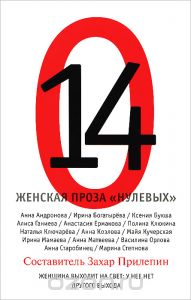 84(2Рос=Рус)6
А 13	Абдуллаев Ч. А.
Среда обитания [Текст] : [роман] / Чингиз Акифович Абдуллаев. - Москва : Эксмо, 2009. - 320 с. - (Современный русский шпионский роман). - ISBN 978-5-699-37845-6 : В пер. : 151.50.84(2Рос=Рус)6
А 13	Абдуллаев Ч. А.
Тверской бульвар [Текст] : [роман] / Ч. А. Абдуллаев. - Москва : Астрель, 2007. - 314 с. - ISBN 978-5-271-16260-2 : В пер. : 120.00.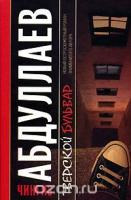 
     Она – всего лишь скромная сотрудница адвокатской конторы… а по совместительству – ГЕНИАЛЬНЫЙ ДЕТЕКТИВ-ЛЮБИТЕЛЬ! Так считают все ее знакомые, и однажды собственная кузина звонит ей, умоляя помочь в огромной беде. Бесследно исчез сын известного ученого. Похищение? Однако похитители почему-то не требуют выкупа… Смерть от рук маньяка-убийцы? Но тело так и не найдено… Просто побег подростка, возмечтавшего о приключениях? Тихий, талантливый мальчик никогда и не помышлял о самостоятельности… Что же случилось? Все больше вопросов. Все меньше ответов. И, похоже, истину установить будет очень непросто!84(2Рос=Рус)6
А 19	Аверченко А. Т.
Нянька [Текст] : [роман, рассказы, новеллы] / Аркадий Аверченко. - Москва : Вече, 2013. - 320 с. - (Народный роман). - ISBN 978-5-4444-0375-4 : В пер. : 170.00.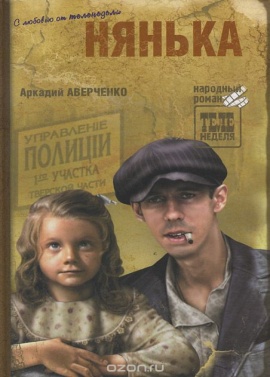 
    Герои замечательного русского писателя Аркадия Тимофеевича Аверченко - обыватели большого города, с их нелепостью, глупостью, бездарностью, чванством и мещанскими ценностями. Он обладал удивительной способностью изобретать остроумные сюжеты, создавать массу смешных положений, диалогов и импровизаций. В книгу вошли рассказы, относящиеся к разным периодам его творчества: цикл "О маленьких - для больших" и "Пять эпизодов из жизни Берегова", а также юмористический роман "Шутка Мецената", написанный им за два года до смерти, в эмиграции, в Праге. 63.3(2)622.72
А 28	Адамович А.
Блокадная книга [Текст] / А. Адамович, Д. Гранин. - Санкт-Петербург : Лениздат, 2013. - 544 с. : ил. - ISBN 978-5-4453-0127-1 : В пер. : 336.00.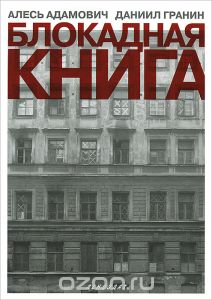 
    Издавать "Блокадную книгу" в Ленинграде было запрещено до тех пор, пока городом руководил первый секретарь обкома Г. Романов. Первая, журнальная, публикация состоялась в Москве. И только в 1984 году книга впервые вышла в издательстве "Лениздат". "Эпопеей человеческих страданий" назвал 900 блокадных дней Д. Гранин. Эта книга - повествование о городе-мученике, основанное на живых свидетельствах блокадников. В предисловии к книге рассказана история ее создания и первых публикаций. В книгу входит также глава "Ленинградское дело", повествующая уже о послевоенной расправе над городом. Вклейка содержит блокадные фотографии и документы из архивов города и фонда Д. Гранина в ЦГАЛИ СПб. В книге впервые воспроизведена верстка журнала "Новый мир" с изувеченными цензурой главами из "Блокадной книги". 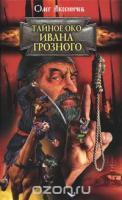 84(2Рос=Рус)6
А 42	Аксеничев О.
Тайное око Ивана Грозного [Текст] : [роман] / Олег Аксеничев. - Москва : Яуза-пресс, 2008. - 416 с. - (На службе государевой. Русский рубеж). - ISBN 978-5-903339-97-6 : В пер. : 140.00.
     XVI век. В Московском княжестве, терзаемом опричниной, правит мрачный и подозрительный Иван Грозный. Именно сюда, к царскому двору, полному коварных интриг и предательств, и попадает Риммой, выпущенный на волю придворным астрологом и некромантом английской королевы Елизаветы I Джоном Дм. Его цель - окончательно свести с ума измученного подозрениями Грозного. Но у проницательного царя есть свой шпион Андрей Молчан. Этот юноша, неприметный с виду, но изворотливый, свободно владеющий несколькими языками, умеет войти в доверие к иноземцам и незаметно выведать важную для царя информацию. Где только не зрит "тайное око" грозного царя: в Литве, Ливонии, Италии, Чехии, а затем и в Англии - никакая страшная тайна, никакая хитрая вражеская мысль не сможет ускользнуть от дерзкого шпионского ума.84(2Рос=Рус)6
А 41	Аксенов В.
Таинственная страсть [Текст] : роман о шестидесятниках / Василий Аксенов. - Москва : Семь Дней, 2009. - 592 с. - ISBN 978-5-88149-375-2 : В пер. : 200.00.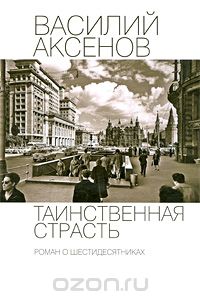 
    "Таинственная страсть" - последний роман Василия Аксенова. Его герои - кумиры шестидесятых: Роберт Рождественский, Владимир Высоцкий. Андрей Вознесенский, Андрей Тарковский, Евгений Евтушенко... Аксенов предоставил нам уникальную возможность узнать, как жили эти люди - сопротивлялись власти или поддавались ей, любили, предавали, отбивали чужих жен, во что верили, чем дышали. И продолжали творить, несмотря ни на что. Именно эту жажду творчества, которую невозможно убить никаким режимом, и называет Аксенов таинственной страстью.84(2Рос=Рус)6
А 46	Александрова Н. Н.
Неизвестный шедевр Рембрандта [Текст] : [роман] / Наталья Николаевна Александровна. - Москва : Эксмо, 2015. - 320 с. - (Артефакт. Детектив). - ISBN 978-5-699-78975-7 : В пер. : 165.00.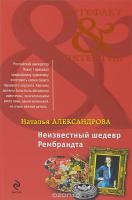 
    Российский император Павел I правил немного, но всю свою жизнь мечтал отомстить своей матери Екатерине II, захватившей с помощью дворцового переворота трон и сместившей его отца Петра III. Павел очень ценил преданных ему людей, и одного из них оделил величайшей милостью – подарил свой портрет, в котором было зашифровано тайное послание... Вернувшись, домой через два месяца после смерти отца, Галя застает чудовищную картину. Дом запущен, весь старый штат прислуги заменен на новый, а всем распоряжается любовник ее матери – управляющий банком Сергей Груздев. А вскоре выясняется, что пожить спокойно Гале не дадут, потому, что именно она является единственной наследницей отца. Но до вступления в права наследования еще нужно дожить, ведь это произойдет только через месяц, когда Гале исполнится двадцать пять лет...84(2Рос=Рус)6
А 46	Александрова Н.
Китайская кукла [Текст] : [роман] / Наталья Александрова. - Москва : АСТ, 2015. - 320 с. - (Роковой артефакт). - ISBN 978-5-17-083444-0 : В пер. : 147.00.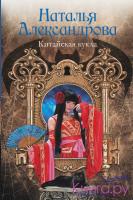 
    Давным-давно в одной из провинций Поднебесной Империи жил старый отшельник. Он владел тайнами магии и умел исцелять тысячи болезней. Шесть прекрасных девушек, его учениц, помогали ему в этом занятии. Но однажды старец утратил благородство и мудрость, и разгневанные боги превратили отшельника и его сподвижниц в красивых кукол с фарфоровыми лицами. На протяжении двух тысяч лет проклятые куклы приносили своим владельцам несчастья и даже смерть, и вот одна из них случайным образом попала в руки обычной питерской домохозяйке Надежде Лебедевой. Будучи по природе любознательной и обладая известной долей смелости и авантюризма, Надежда с головой окунулась в разгадку страшной тайны…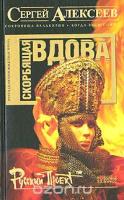 84(2Рос=Рус)6
А 47	Алексеев С.
Скорбящая вдова (Молился Богу сатана ) [Текст] : роман / Сергей Алексеев. - Москва : ОЛМА-ПРЕСС, 2004. - 314 с. : ил. - (Русский проект). - ISBN 5-224-04593-2 : В пер. : 85.00.
    Скорбящая вдова - так нарекли в Москве боярыню Морозову. Семь лет после смерти мужа она не снимала траур и носила власяницу. Господь послал ей Аввакума, который стал ей духовным отцом, укрепил тем, что наставил не о горе думать, не себя жалеть - страдать за нищих и убогих. Однажды ночью в ворота боярского дома постучался странник и попросил приюта... 63.3(2)622.72
А 50	Алиев Р.
Штурм Брестской крепости [Текст] / Ростислав Алиев. - Москва : Эксмо, 2012. - 800 с. - ISBN 978-5-699-56679-2 : В пер. : 312.00.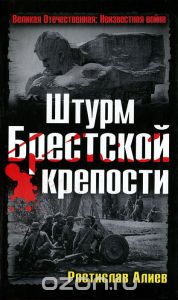 
    22 июня 1941 года Красная Армия одержала свою первую победу в Великой Отечественной войне - штурм Брестской крепости, на захват которой немецкое командование отводило считанные часы, закончился полным провалом и большими потерями 45-й дивизии Вермахта. Несмотря на внезапность нападения и утрату управления войсками в самом начале боя, красноармейцы продемонстрировали чудеса стихийной самоорганизации, оказав противнику отчаянное сопротивление. Чтобы сломить его, немцам потребовалось больше недели, но отдельные группы защитников держались до конца июля, а последние бойцы продолжали сражаться до осени 1941 года. Так рождалась легенда о "бессмертном гарнизоне"… Советских документов о героической обороне Брестской крепости по понятным причинам не сохранилось, однако в последние годы отечественным исследователям стали доступны немецкие военные архивы, в которых история штурма отражена в мельчайших подробностях и на основе которых написана данная книга. Это взгляд на сражение за Брестскую крепость с немецкой стороны: с командного пункта 45-й дивизии, из боевых порядков наступающей пехоты, через прицелы пулеметов MG-34 и тяжелых осадных орудий. Это подлинная история штурма, который стал первым шоком для немецких солдат и бессмертным подвигом красноармейцев и пограничников. 84(7Бра)
А 61	Амаду Ж.
Капитаны песка. Лавка чудес [Текст] : романы / Жоржи Амаду ; пер. с португальского А. Богдановского. - Москва : Эксмо, 2002. - 608 с. : ил. - (Зарубежная классика). - ISBN 5-04-0087-00-4 : В пер. : 85.00.
     Знаменитый роман классика современной бразильской литературы Жоржи Амаду. В основе романа жизнь беспризорных, бездомных, но исключительно талантливых детей штата Баия. Они ищут свое место в жестокой реальности. По разному складываются личные судьбы маленьких „отверженных“. Роман написан удивительно прозрачным, красочным, лирическим языком. Издание рассчитано на широкий круг читателей, интересующихся литературой и культурой Бразилии. 84(4Ирл)
А 95	Ахерн С.
P. S. Я люблю тебя [Текст] : роман / Сесилия Ахерн ; пер. с англ. О. Дубицкой ; М. Визеля ; Е. Владимирской. - Москва : Иностранка, 2014. - 528 с. - ISBN 978-5-389-00231-9 : В пер. : 224.10.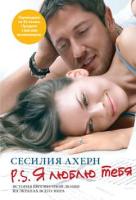 
    Бестселлер прославленной ирландки Сесилии Ахерн «P.S. Я люблю тебя» – современная история о том, как любовь оказывается сильнее смерти. Потеряв любимого мужа, тридцатилетняя Холли Кеннеди впадает в отчаяние, перестает выходить из дому, общаться с людьми. И вдруг получает по почте пакет с письмами: распечатывать их можно лишь по одному в месяц, а написаны они тем самым человеком, расставание с которым приносит ей такие страдания. Оказывается, незадолго до смерти он решил помочь ей жить дальше. Всякий раз она с нетерпением ждет первого числа, чтобы вскрыть очередной конверт и, строго следуя наставлениям, сделать еще один шаг, возвращающий ее к жизни: купить новое платье, принять участие в конкурсе караоке, съездить на море.84(4Ирл)
А 95	Ахерн С.
Волшебный дневник [Текст] : роман / Сесилия Ахерн ; пер. с англ. Л. Володарской. - Москва : Иностранка, 2013. - 448 с. - ISBN 978-5-389-00969-1 : В пер. : 247.00.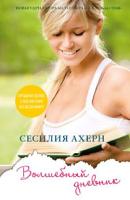 
    Самоубийство отца полностью изменило жизнь дублинской девчонки. Пришлось оставить большой город и переселиться в деревню к малосимпатичным родственникам матери. Остались в прошлом шкаф, набитый дизайнерскими пакетами, подружки и частный пляж, где можно было вволю подурачиться и вдрызг напиться, рождественские шопинги в Нью-Йорке, вилла в Марбейе. На шестнадцатилетнюю Тамару Гудвин обрушилось настоящее взрослое горе. Она потеряла отца, родной дом, и мама никак не хочет возвращаться в реальную жизнь. Отчаяние овладевает Тамарой. А ещё тайны, много тайн, они на каждом шагу в этом странном замке Килсани. Зачем Розалин так часто ходит в бунгало? Почему монахиня Игнатиус всё время называет её семнадцатилетней девицей? Кто подарил ей стеклянную слёзку? Почему за ней постоянно кто-то следит ? Какое прошлое связывает маму и Розалин ? Где найти ответы на эти вопросы и какое отношение всё это имеет к Тамаре ? Кто поможет и подскажет что делать ? Подсказка находится в старинной книге с замком. Её привез в библиотечном автобусе красавчик Маркус. Это волшебный дневник. Он поможет героине романа раскрыть тайну, благодаря которой эта упрямая, дерзкая девчонка узнает так много о себе и своей жизни. Она найдет выход, спасет маму, потому что ей будут известны все слагаемые происходящего. Роман « Волшебный дневник » Сесилия Ахерн написала для молодых читателей, хотя и остальным не возбраняется его читать. Юная героиня проходит нелёгкий путь к познанию самой себя. Она поняла, что у жизни есть не только «сегодня » и « сейчас», но и «завтра». И всё в этом мире связано, и одно вытекает из другого. Поэтому так трудно разделить события своей жизни и жизни других людей.84(4Ирл)
А 95	Ахерн С.
Год, когда мы встретились [Текст] : роман / Сесилия Ахерн ; пер. с англ. Л. Гурбановской. - Москва : Иностранка, 2015. - 416с. - ISBN 978-5-389-08896-2 : В пер. : 247.00.
    Жизнь Джесмин напоминает бег с препятствиями - стоит преодолеть одно, тут же устремляешься к новой цели. У нее есть все, что можно пожелать: интересная работа, родные, друзья. Ничто не мешает бежать дальше, ни в чем, не сомневаясь и никогда не останавливаясь. Внезапно Джесмин увольняют, вынуждая остаться без дела на целый год. С привычной энергией она берется возделывать свой сад, а следом и отношения с окружающими. Принесет ли нелегкий труд долгожданные плоды? Впереди у Джесмин год для самых важных в жизни встреч... 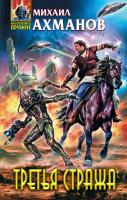 84(2Рос=Рус)6
А 95	Ахманов М.
Третья стража [Текст] : [роман] / Михаил Ахманов ; ил. В. Нартова. - Москва : Эксмо, 2012. - 416 с. : ил. - (Абсолютное оружие). - ISBN 978-5-699-55087-6 : В пер. : 160.00.
    Как бы то ни было, но в течение уже двух недель в подвале его дома лежал пришелец. Во всяком случае, не человек — в том, как устроены люди, Глеб Соболев, хирург с изрядным опытом, разбирался отлично. Вскроешь пациента, и никаких тебе чудес: слева — сердце, справа — печень, легкие и желудок тоже на положенных местах. Конечно, за годы практики в Питере, на Кавказе и в Сплите попадались уникумы, но не настолько. В другой ситуации Глеб отвез бы его в госпиталь, показал коллегам, к такому чуду слетелись бы все мировые светила, от Штатов до Японии!.. Однако случай был не тот — пришелец, когда еще мог говорить, ясно выразил свою волю. Он шел именно к нему, Глебу, с миссией очень серьезной и ответственной, а Глеб привык уважать желания больных в части конфиденциальности. Оставалось наблюдать и ждать. Чего? Галактического контакта? Прибытия «тарелочки»? Или событий, которые не позволят Глебу просто жить дальше, после того, что с ним случилось...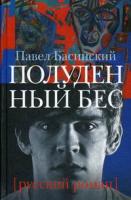 84(2Рос=Рус)6
Б 27	Басинский П. В.
Полуденный бес, или Жизнь и приключения Джона Половинкина [Текст] : [роман] / Павел Валерьевич Басинский. - Москва : АСТ, 2011. - 538 с. - ISBN 978-5-17-075586-8 : В пер. : 284.00.
    "Полуденный бес" - захватывающая история о юноше-сироте Джоне Половинкине, который родился в СССР, воспитывался в США у приемных родителей и вернулся на родину в августе 1991 года, в самый драматический момент нашей истории. В силу загадочных обстоятельств рождения Джона, за него борются темные и светлые силы, генерал КГБ и отшельник батюшка Тихон, участковый капитан Соловьев и мистик-масон Вирский… Семейный и приключенческий роман, мистическая и любовная история, увлекательный детектив и политический триллер искусно сплетены в настоящий русский роман в его классическом понимании. Павел Басинский - российский литературовед и литературный критик, автор таких произведений, как "Семья как мистика", "Горький", "Максим Горький. Миф и биография", "Лев Толстой: Бегство из рая" и других. "Полуденный бес, или жизнь и приключения Джона" - это экспериментальный роман Басинского, вобравший в себя все самые популярные жанра литературы.84(2Рос=Рус)6
Б 32	Бачинская И.
Поджигательница звезд [Текст] : [роман] / Инна Бачинская. - Москва : Эксмо, 2013. - 320 с. - (Детектив сильных страстей). - ISBN 978-5-699-67228-8 : В пер. : 147.00.
    Голос у нее не изменился, и Шибаева точно током прошибло. Кристина, школьная подружка, первая любовь, первый поцелуй, первая женщина… По ее просьбе он начал расследовать убийство, совершенное много лет назад: собираясь посадить на даче кусты сирени, Кристина обнаружила в земле скелет, как позднее установила полиция, женский… Когда-то дача принадлежала генералу Савенко. Соседи вспомнили: однажды он появился там — естественно, в отсутствие супруги — с загадочной женщиной в белом, и больше ее никто никогда не встречал… После гибели генерала его жена умерла, а дочь Людмила вышла замуж, эмигрировав в Америку, и никого из семьи не осталось. Но вот что странно — жениха Людмилы никто не видел, все решилось в считанные дни, ее документы из института забрала подруга. Создавалось впечатление, будто девушка просто исчезла…84(2Рос=Рус)6-43
Б 43	Белье на веревке [Текст] : современные рассказы о любви / Д. Дезомбре, М. Метлицкая, Муравьева И. и др. - Москва : Эксмо, 2015. - 320 с. - (Современные рассказы о любви). - ISBN 978-5-699-78936-8 : В пер. : 184.00.
    По народным поверьям белье на веревке снится к появлению человека, к которому будешь питать романтические чувства. В жизни же чистое и благоухающее свежестью белье на веревке ассоциируется у нас с домом, уютом, с устроенным бытом. А герой одного из рассказов, Ваня, влюбившийся в соседку из дома напротив, пытался по белью на веревке гадать! Вот между их окнами сушатся майки и футболки – голубе, синие, цвета морской волны. «Она любит море!» – догадывается Ваня. А в другой день рыжая соседка вывешивает сушиться трогательные кружевные ночные рубашки. «Неужели, свидание?!» – продолжает гадать молодой человек и вот уже бежит скорее в магазин покупать продукты для романтического ужина. Оправдаются ли Ванины надежды, состоится ли свидание? Читайте новый сборник рассказов о любви, и все узнаете!86.4
Б 68	Блаво Р.
Система Блаво. Защити себя от сглаза и порчи [Текст] / Рушель Блаво. - Москва : РИПОЛ классик, 2011. - 352 с. - (Система Блаво). - ISBN 978-5-386-03150-3 : В пер. : 100.00.
    Почему до сих пор все получалось в делах, было отличное самочувствие, в отношениях с друзьями и любимыми все было прекрасно, а теперь неудачи преследуют одна за другой? Из этой книги вы узнаете, что такое сглаз и порча, как их определить, чем они отличаются, насколько серьезными могут быть их последствия. Используя уникальные авторские методики Рушеля Блаво, вы сможете защитить себя и своих близких от сглаза и порчи, научитесь противостоять этому явлению, узнаете, как от него избавиться и не подвергнуться впредь.84(2Рос=Рус)6
Б 74	Богомолов В. О.
«Жизнь моя, иль ты приснилась мне..." [Текст] : [роман в документах] / Владимир Богомолов ; сост. Р. А. Глушко. - Москва : Книжный клуб 36.6, 2013. - 880 с. - ISBN 978-5-98697-283-1 : В пер. : 421.20.84(2Рос=Рус)6
Б 83	Бортников С. И.
Путь командарма [Текст] : роман / Сергей Иванович Бортников. - Москва : Вече, 2013. - 304 с. - (Военные приключения). - ISBN 978-5-905820-14-4 : В пер. : 145.10.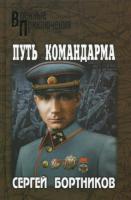     Страшное лето 1941-го... отчаянно отбиваясь от натиска гитлеровских полчищ, отходит на восток героическая 5-я армия РККА. первые ответные удары по агрессору, опять отступление и наконец — последнее сражение, в котором погиб почти весь командный состав армии и юго-западного фронта. Тяжело раненный генерал Потапов попадает в плен. Сам Гитлер предлагал ему возглавить РОА... о несгибаемой силе духа генерала РККА, после боев на Халхин-Голе получившего прозвище «гений внезапного удара», рассказывается в новом романе Сергея Бортникова — писателя-историка, долгие годы живущего в Луцке, где накануне Великой Отечественной войны располагался штаб 5-й армии. В повести «В Украине снова туман...» рассказывается о нелегком испытании, выпавшем на долю участника войны в Чечне майора Дмитрия Нестеренко. 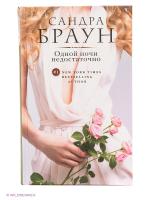 84(7Сое)
Б 87	Браун С.
Одной ночи недостаточно [Текст] : [роман] / Сандра Браун ; пер. с англ. Ю. Кирильченко. - Москва : Эксмо, 2014. - 288 с. : ил. - (Сандра Браун. Бестселлеры Suspense & Romance). - ISBN 978-5-699-75136-5 : В пер. : 180.00.
   Во время сильной грозы Джордан Хэдлок предложила ночлег в своем книжном магазине талантливому фотографу Ривзу Гранту. Эта ночь стала самой романтичной в жизни Джордан. Но следующая встреча с Ривзом перевернула с ног на голову все ее нежные воспоминания…84(4Вел)
Б 88	Бронте Э.
Грозовой перевал [Текст] : [роман] / Эмили Бронте ; пер. с англ. Н. С. Рогова. - Москва : Бертельсманн Медиа Москау АО, 2014. - 336 с. : ил. - ISBN 978-5-88353-601-3 : В пер. : 110.00.
    Это история роковой любви Хитклифа, приемного сына владельца поместья «Грозовой Перевал», к дочери хозяина Кэтрин. Демоническая страсть двух сильных личностей, не желающих идти на уступки друг другу, из-за чего страдают и гибнут не только главные герои, но и окружающие их люди. ...Если бы господин Эрншо знал, чем обернется для его семьи то, что он пожалел мальчика-простолюдина и ввел его в свой дом, он сбежал бы из своего поместья куда глаза глядят. Но он не знал, как не знали и другие. Не знала и Кэтрин, полюбившая Хитклифа сначала как друга и брата, а потом со всей пылкостью своей юной натуры. Но Хитклифа не приняли в семье как равного, его обижали и унижали, и он долго терпел. А потом решил отомстить. Он считает, что теперь все, кто так или иначе связан с семьей Эрншо, должны страдать, причем гораздо больше, чем страдал он. В своей мести он не пощадит никого, даже тех, кто к нему добры. Даже любящую его Кэтрин.84(2Рос=Рус)6
Б 94	Бушков А. А.
Пиранья против воров [Текст] : роман / Александр Александрович Бушков. - Москва : ОЛМА-ПРЕСС, 2001. - 384 с. - (Русский проект). - ISBN 5-224-02465-Х : В пер. : 55.00.84(2Рос=Рус)6
Б 94	Бушков А. А.
Четвертый тост [Текст] : роман / Александр Бушков. - Москва : ОЛМА-ПРЕСС, 2005. - 384 с. - (Русский проект). - ISBN 5-224-05153-3 : В пер. : 67.70.
    В Чечню отправляется особый отряд спецназа ФСБ. Его задача -обезвредить одного из лидеров чеченских боевиков и тем самым предотвратить очередную военную провокацию на территории Чечни. В основу романа положены реальные события.84(2Рос=Рус)6
Б 94	Бушков А.
Сварог. Летающие острова [Текст] : [роман] / Александр Бушков. - Москва : ОЛМА Медиа Групп, 2006. - 608 с. - (Супер-фэнтези). - ISBN 978-5-373-00919-5 : В пер. : 150.00.
    На земли государств Талара вторгаются Глаза Сатаны - зловещие создания, умеющие принимать чужой облик. Закулисные игры ларов вынуждают Сварога инкогнито отправиться туда и уничтожить Врата, избавив, таким образом, опустевшую территорию трех государств от чудовищ и исполнив пророчества, из Кодекса Таверо. Граф Гэйр, Лорд Сварог отправляется в путь, чтобы окончательно подтвердить то, что именно он и является легендарным Серым Рыцарем, упоминающимся в пророчествах.84(2Рос=Рус)6
Б 94	Бушков А.
Сварог. Рыцарь из ниоткуда [Текст] : [роман] / Александр Бушков. - Москва : ОЛМА Медиа Групп, 2007. - 607 с. - (Супер-фэнтези). - ISBN 978-5-373-00781-8 : В пер. : 150.00.
    Скучающий в провинциальной воинской части майор ВДВ Станислав Сварог подсознательно жаждет битв. Старый монгольский шаман помогает ему обрести желаемое - в один прекрасный день Сварога засасывает страшная воронка и он попадает на планету Талар, в мир, где живут лары - могучие колдуны, правящие миром. Они практически бессмертны. Они проводят жизнь в увеселениях и дворцовых интригах. Они живут на летающих островах и не интересуются делами простых смертных - обитателей планеты. И Сварог - один из них. С его появлением в этом мире связывают древнее пророчество, вдобавок ему удается найти легендарное магическое оружие, утерянное несколько сот лет назад... 83.3(2Рос=Рус)6
В 14	Вайман Н.
Черное солнце Мандельштама [Текст] / Наум Вайман. - Москва : Аграф, 2013. - 256 с. - ISBN 978-5-7784-0444-1 : В пер. : 80.00.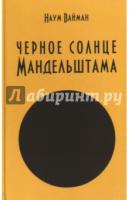 
   Эта книга - настоящий филологический детектив, полный интеллектуальных приключений и неожиданных открытий. Наум Вайман, известный журналист и писатель, один из авторов нашумевшей книги "Шатры страха", снова углубляется в тексты Мандельштама с ланцетом аналитика и щипцами интертекстуалиста. Его интересует национальная проблематика, связь Мандельштама с "еврейским вопросом" и российской историей, старой и новой. Большое место в книге занимают также рассуждения о связи поэзии Мандельштама с идеями Анри Бергсона, представителя интуитивизма и "философии жизни".84(7Сое)
В 14	Вайсбергер Л.
Дьявол носит "Праду" [Текст] : [роман] / Лорен Вайсбергер ; пер. с англ. М. Д. Малкова. - Москва : Астрель, 2009. - 350 с. : ил. - (Коллекция "Аргументы и факты"). - ISBN 978-985-16-4733-6 : В пер. : 135.00.
    Работа в журнале мод… Мечта любой женщины? Кошмар любой женщины! Добро пожаловать в ад "под глянцевой обложкой"!!! Кофе? Всегда холодный и невкусный! Дизайнерские шмотки со скидкой? Вышли из моды в позапрошлом сезоне! Работа в неурочное время? О личной жизни можно забыть! Но все бы ничего, если бы не начальница - легендарнейшая из стерв мира от-кутюр, то ли продавшая за успех душу дьяволу, то ли (по слухам) изгнанная из ада за невозможный характер! 84(2Рос=Рус)6
В 19	Васильев Б. Л.
А зори здесь тихие... [Текст] : повесть / Борис Львович Васильев. - Москва : Вече, 2009. - 272с. - (Народный роман). - ISBN 978-5-9533-3835-6 : В пер. : 80.00.
    В книгу вошли повести, посвященные Великой Отечественной войне "А зори здесь тихие...", "В списках не значился". Обе были неоднократно переизданы и принесли автору широкую известность и любовь читателей.84(2Рос=Рус)6
В 27	Веллер М.
Легенды Невского проспекта [Текст] / Михаил Веллер. - Москва : Астрель, 2008. - 315 с. : ил. - (Коллекция "Аргументы и факты"). - ISBN 978-5-9713-7253-0 : В пер. : 120.00.
    Эта книга - самое смешное, хотя не всегда самое веселое произведение последнего десятилетия. Потрясающая легкость иронического стиля и соединения сарказма с ностальгией сделали "Легенды Невского проспекта" поистине национальным бестселлером, невероятные истории из нашего недавнего прошлого, рассказанные мастером, все чаще воспринимаются не как фантазии писателя, но словно превращаются в известную многим реальность.84(2Рос=Рус)6
В 31	Вересов Д. .
Летописец [Текст] : [роман] / Дмитрий Вересов. - Москва : Астрель, 2009. - 315 с. : ил. - (Коллекция "Аргументы и факты"). - ISBN 978-985-16-6825-6 : В пер. : 150.00.
    Киев, 1918 год. Юная пианистка Мария Колобова и студент Франц Михельсон любят друг друга. Но суровое время не благоприятствует любви. Смута, кровь, война, разногласия отцов — и влюбленные разлучены навек. Вскоре Мария получает известие о гибели Франца… Ленинград, 60-е годы. Встречаются двое — Аврора и Михаил. Оба рано овдовели, у обоих осталось по сыну. Встретившись, они понимают, что созданы друг для друга. Михаил и Аврора становятся мужем и женой, а мальчишки, Олег и Вадик, — братьями. Семья ждет прибавления. Берлин, 2002 год. Доктор Сабина Шаде, штатный психолог Тегельской тюрьмы, с необъяснимым трепетом читает рукопись, полученную от одного из заключенных, знаменитого вора Франца Гофмана. Что связывает эти три истории? Оказывается, очень многое.84(4Фра)
В 31	Верн Ж.
Золотой вулкан [Текст] : [роман] / Жюль Верн ; пер. с фр. - Москва : Престиж Бук, 2012. - 336 с. - (Золотая лихорадка). - ISBN 978-5-371-00322-5 : В пер. : 150.00.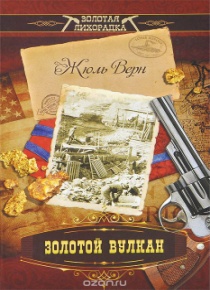 
    Золотая лихорадка на берегах Клондайка, захватившая десятки тысяч людей, описана Жюлем Верном настолько достоверно, что у читателя складывается впечатление, будто писатель участвовал во всех опасных авантюрах героев этого увлекательного повествования: промывал золото на одном из притоков Клондайка, отбивал атаки шайки разбойников, видел извержение золотого вулкана.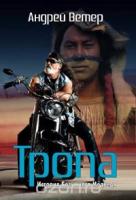 84(2Рос=Рус)6
В 39	Ветер А.
Тропа. История Безумного Медведя [Текст] : [роман] / Андрей Ветер ; рис. автора. - Москва : Гелеос, 2004. - 384 с. - ISBN 5-8189-0371-0 : В пер. : 100.00.
    Его зовут Безумный Медведь, и он еще никому не позволил усомниться в этом! Сумасшедшие подвиги, невероятные приключения и дерзость, граничащая с безумием, - то, чем наполнена его жизнь. Но без помощи некой силы ничего этого не было бы. Какую цену предстоит заплатить Безумному Медведю за вечное превосходство над врагом? Сумеет ли он выйти достойно из самой главной битвы своей жизни - битвы с самим собой?..84(2Рос=Рус)6
В 42	Видаль А. С.
Провал в прошлое [Текст] : роман / Августин Санчес Видаль ; перевод с испанского . - Москва : АСТ, 2010. - 635 с. : ил. - ISBN 978-5-17-066366-8 : В пер. : 180.00.
    В романе "Провал в прошлое" есть все - исторические события и невероятные приключения, путешествия, мистические сны и криминальное расследование. Этот увлекательный роман превосходит большинство из тех, что были написаны на волне популярности произведений Дэна Брауна.84(2Рос=Рус)6
В 46	Вильмонт Е. Н.
Артистка, блин! [Текст] / Екатерина Николаевна Вильмонт. - Москва : Астрель, 2010 ; , 2011. - 318 с. : ил. - ISBN 978-5-271-29412-9 : В пер. : 133.00.
    Она с детства мечтала стать актрисой, но ничего не получалось, и она круто изменила свою жизнь. Но неожиданная встреча в Альпах стала поистине улыбкой фортуны. роли в кино и в театре, успех и, главное, большая любовь. но разве так бывает? Продолжение следует…84(4Пол)
В 55	Вишневский Я. Л.
Мартина [Текст] : рассказы о любви / Януш Леон Вишневский, М. Маковский, Р. Палька-Смагожевская ; пер. с пол. Ю. Чайникова. - Санкт-Петербург : Азбука-классика, 2008. - 192 с. - ISBN 978-5-91181-858-6 : В пер. : 158.00.
    Впервые на русском - новая книга Януша Леона Вишневского, автора поразительного международного бестселлера "Одиночество в Сети". "Одиночество" стало своего рода жанровой вехой, установив эталон романа о любви в эпоху интернета, и "Мартина" представляет собой не менее смелый эксперимент: центральная повесть сборника рождалась не в тиши писательского кабинета, а публично, в ходе обсуждения на студенческом интернет - форуме. "Мартина», говоря словами самого Вишневского, содержит:-  "То, что более всего люди ищут в беллетристике: повествование о любви здесь и сейчас, о настоящей дружбе, о моральном выборе, о грехе, об одиночестве, об относительности истины, о смысле жизни и о счастье, которое мы часто ищем очень далеко, но которое постоянно рядом с нами и терпеливо ждет, пока мы заметим его и протянем к нему руку"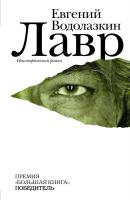 84(2Рос=Рус)6
В 62	Водолазкин Е. Г. (победитель премии "Большая книга").
Лавр [Текст] : [неисторический роман] / Евгений Германович Водолазкин. - Москва : АСТ, 2014. - 448 с. - ISBN 978-5-17-078790-6 : В пер. : 283.30.   Герой нового романа «Лавр» – средневековый врач. Обладая даром исцеления, он, тем не менее, не может спасти свою возлюбленную и принимает решение пройти земной путь вместо нее. Так жизнь превращается в житие. Он выхаживает чумных и раненых, убогих и немощных, и чем больше жертвует собой, тем очевиднее крепнет его дар. Но возможно ли любовью и жертвой спасти душу человека, не сумев уберечь ее земной оболочки?84(2Рос=Рус)6
В 67	Волос А. Г. (лауреат литературной премии "Антибукер").
Победитель [Текст] : [роман] / Андрей Германович Волос. - Москва : АСТ, 2008. - 608 с. - ISBN 978-5-17-055520-8 : В пер. : 208.00.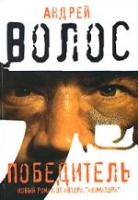 
    Андрей Волос — писатель, мастер рассказа, романист. Лауреат престижных российских и международных литературных премий (в том числе Москва—Пенне, «Антибукер»). В 2001 году Андрею Волосу была присуждена Государственная премия Российской Федерации! Автор романов «Хуррамабад», «Недвижимость», «Маскавская Мекка», «Аниматор», нескольких книг рассказов и повестей. Лучшая на сегодня книга Андрея Волоса — роман «Победитель» — открывает задуманную автором трилогию — широкую панораму российской истории от кровавых афганских сражений до террористических войн нашего времени. Старший лейтенант КГБ Александр Плетнев проходит долгий путь, полный трагических случайностей и разочарований. Глубокая достоверность повествования заставляет читателя неотрывно следить за перипетиями событий.88
В 88	Вуйчич Н.
Жизнь без границ [Текст] : путь потрясающе счастливой жизни / Ник Вуйчич ; пер. с англ. Т. О. Новиковой. - Москва : Эксмо, 2013. - 368 с. - (Книги, которые вдохновляют). - ISBN 978-5-699-58380-5 : В пер. : 200.00.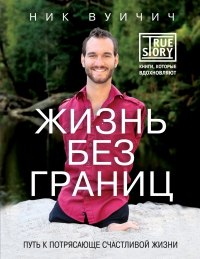 
    Ник Вуйчич родился без рук и ног, но он вполне независим и живет полноценной и насыщенной жизнью: получил два высших образования, самостоятельно печатает на компьютере со скоростью 43 слова в минуту, занимается серфингом, увлекается рыбалкой, плавает и даже ныряет с трамплина в воду. Его книга – это вдохновляющий, эмоциональный рассказ о том, как преодолеть трудности, отчаяние, поверить в себя и стать счастливым. Ник откровенно рассказывает о своих физических проблемах и переживаниях, о том, как ему было нелегко смириться со своим состоянием, - был момент, когда он хотел покончить жизнь самоубийством. Ему потребовалось немало лет, чтобы научиться видеть в своих проблемах не препятствие, а возможность роста, ставить перед собой большие цели и всегда добиваться желаемого. Без рук и ног, он научился подниматься во всех смыслах этого слова. В своей книге Ник сформулировал правила жизни, которые помогли ему, и теперь он делится ими с читателями. 84(7Сое)
Г 20	Гарт Б.
Степной найденыш ; Сюзи ; Кларенс [Текст] : [повести] / Брет Гарт ; пер. с англ. - Москва : Престиж Бук, 2012. - 368 с. - (Золотая лихорадка). - ISBN 978-5-371-00326-3 : В пер. : 150.00.
    Фрэнсис Брет Гарт — американский писатель, автор многочисленных романов, рассказов и пьес, завоевал мировую известность произведениями, посвященными жизни калифорнийских золотоискателей. Он долго жил в Калифорнии, где перепробовал множество профессий в поисках заработка. Писательскую деятельность начал с журналистики. После выхода в свет рассказов о золотоискателях Брет Гарт стал известнейшим писателем Америки и Европы. Рассказы Гарта отличаются неожиданными ситуациями, юмором, иной раз скептической иронией, своеобразием и колоритностью представленных в них человеческих типов и необычностью изображенных автором быта и нравов. В этом томе публикуются повести "Степной найденыш", "Сюзи" и "Кларенс", составляющие трилогию, в центре которой история жизни главного героя — Кларенса Бранта. Как и многие другие произведения Брета Гарта, повести рассказывают о жизни золотоискателей, развращающей власти золота, о мужестве людей, отвергнутых обществом.84(2Рос=Рус)6
Г 31	Геласимов А.
Степные боги [Текст] : роман / Андрей Геласимов. - Москва : Эксмо, 2008. - 384с. - (Лауреаты литературных премий). - ISBN 978-5-699-30176-8 : В пер. : 200.00.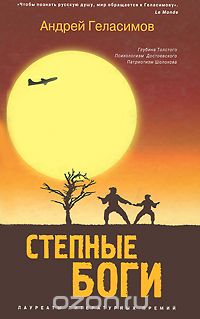 
    Забайкалье накануне Хиросимы и Нагасаки. Маленькая деревня, форпост на восточных рубежах России. Десятилетние голодные нахалята играют в войнушку и мечтают стать героями. Военнопленные японцы добывают руду и умирают без видимых причин. Врач Хиротаро день за днем наблюдает за мутациями степных трав, он один знает тайну этих рудников. Ему никто не верит. Настало время призвать Степных богов, которые видят все и которые древнее войн.84(4Гем)
Г 37	Герштеккер Ф.
Маленький золотоискатель в Калифорнии [Текст] : [роман] / Фридрих Герштеккер ; пер. с нем. - Москва : Престиж Бук, 2012. - 224 с. - (Золотая лихорадка). - ISBN 978-5-371-00328-7 : В пер. : 150.00.
    Роман рассказывает о приключениях Георга, смелого и мужественного подростка, семья которого решила перебраться из Северной Америки в Калифорнию в самый разгар золотой лихорадки.84(2Рос=Рус)6
Г 61	Головачев В. В.
Мир приключений [Текст] : фантастические рассказы / Василий Васильевич Головачев. - Москва : Эксмо, 2007. - 672с. - (Абсолютное оружие). - ISBN 978-5-699-21258-3 : В пер. : 160.00.
    Блестящие фантастические миниатюры от автора четырех десятков романов! Их герои путешествуют во времени и пространстве, переносятся в глубины Космоса и в отдаленные уголки нашей родной планеты, вступают в контакт с чужим разумом и исследуют параллельные миры... В сборнике "Мир приключений", как в зеркале, отражаются все грани таланта мэтра отечественной фантастики! 84(4Вел)
Г 61	Голсуорси Д.
Фриленды [Текст] : роман / Джон Голсуорси ; пер. с англ. - Санкт-Петербург : Ленинградское издательство, 2012. - 320 с. : ил. - ISBN 978-5-9942-0923-3 : В пер. : 200.00.
    "Фриленды". Один из самых жестких, ироничных и сильных романов Голсуорси. Книга о большой любви - и страшном скандале, всколыхнувшем всю викторианскую Англию. Умирает жена богатого помещика - и ее место в доме и постели хозяина немедленно занимает ее младшая сестра. Любовница воспитывает детей аристократа - и живет с ним "во грехе", отказываясь вступить в законный брак! Скандал прокатывается по всему светскому обществу - и катастрофа кажется неминуемой. 84(2Рос=Рус)6
Г 65	Гончарова М.
Моя весёлая Англия [Текст] / Марианна Гончарова. - Санкт-Петербург : Азбука, 2015. - 288 с. - ISBN 978-5-389-09412-3 : В пер. : 216.00.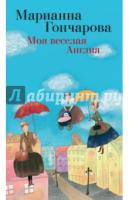 
    Это не путеводитель и не дорожные заметки. Это исключительно впечатления автора от личного знакомства со страной, о которой всю жизнь мечталось и грезилось. Автор какое-то время работала переводчиком. Из её грез, желаний, впечатлений и воспоминаний и соткана эта книга. Она не только о Великобритании. Она и о Гончаровой. Которая открыла для себя эту страну и страна в ответ открылась ей. Это книга о счастливом и веселом человеке в стране своей мечты. Веселого путешествия и тебе, читатель.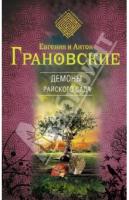 84(2Рос=Рус)6
Г 77	Грановская Е.
Демоны райского сада [Текст] : [роман] / Е. Грановская, А. Грановский. - Москва : Эксмо, 2013. – 320 с. - (Детектив - лабиринт Е. и А. Грановских). - ISBN 978-5-699-61817-0 : В пер. : 147.00.
    На листке бумаги была нарисована светловолосая девочка. Она смотрела на долговязого человека и кричала от ужаса, потому что он тянул к ней длинные, черные, похожие на ветки дерева, руки. Из его груди торчала пика, а живот был испачкан бурой кровью... Художник сделал несколько мазков и опустил кисть. В этот момент раздался звонок, и он услышал всего два слова: "Она жива"... Ольга очнулась в незнакомом месте и поняла: надо бежать! Преодолевая слабость, она выбралась из клиники и спряталась в квартире случайной попутчицы. Девушка плохо помнила, что с ней произошло, но самое ужасное - она не узнавала в зеркале свое лицо!.. Ольга не догадывалась: она лишь героиня шахматной партии, начатой таинственным незнакомцем со своим виртуальным противником по прозвищу Спас. Спас мог делать ходы, оставаясь по ту сторону монитора, и проигравшая фигура теряла не только место на доске, но и жизнь...84(2Рос=Рус)6
Г 77	Грановская Е.
Я - твой сон [Текст] : [роман] / Е. Грановская, А. Грановский. - Москва : Эксмо, 320 с. - (Детектив - лабиринт Е. и А. Грановских). - ISBN 978-5-699-79367-9 : В пер. : 147.00.
    Услышав, что в лесу скрываются преступники, ограбившие инкассаторов, трое бесшабашных друзей отправились за добычей. Они знали: деньги спрятаны в заброшенном руднике, но побаивались спускаться туда под покровом ночи… Наконец пойти вызвался Юра по прозвищу Суслик. Но из шахты он не вернулся — оставшиеся снаружи друзья услышали только странный приглушенный шум: не то ворчание, не то шорох чего-то тяжелого, волочащегося по каменным выступам пола… Аня Родимова не собиралась перенимать ремесло своей бабки-целительницы. Еще не хватало, чтобы ее тоже начали побаиваться и называть колдуньей! К тому же в последнее время бабушка все чаще повторяла странные вещи: в лесу пробудилась древняя неведомая сила и требует жертвы. И только она в силах усмирить ее…84(7Сое)
Г 79	Грей З.
Пограничный легион [Текст] : [роман] / Зейн Грей ; пер. с англ. О. Цельхерта. - Москва : Престиж Бук, 2012. - 272 с. - (Золотая лихорадка). - ISBN 978-5-371-00324-9 : В пер. : 150.00.
    Зейн Грей (1872-1939) - классик американского приключенческого романа-вестерна, многие из книг которого стали сюжетами голливудских боевиков. Действие "Пограничного легиона" - одного из лучших романов Грея - происходит в середине XIX века в Калифорнии, в самый разгар золотой лихорадки. В центре повествования - опасные и увлекательные приключения героев-влюбленных - Джима Клива и Джоун Рэндел.84(2Рос=Рус)6
Г 85	Грин А.
Алые паруса [Текст] / Александр Грин. - Москва : ИД Ридерз Дайджест, 2009. - 480 с. - (Шедевры мировой классики). - ISBN 978-5-89355-251-5 : В пер. : 350.00.
    Грин верил, что люди могут творить чудеса. Юная Ассоль ждала корабль с алыми парусами, и Грэй сотворил для нее настоящее чудо - забрал возлюбленную в долгое плавание по волнам счастья. Грин верил, что можно оказаться в любом уголке земного шара. Сидней, Лондон, Амстердам, Тулон… Томас Гарвей, мечтавший о морских путешествиях, взошел на борт "Бегущей по волнам" и устремился навстречу головокружительным приключениям. Грин верил, что в жизни каждого человека есть место подвигу. Пропахший рыбой, изможденный тяжелым трудом на шхуне "Эспаньола" юнга Санди Пруэль в одночасье оказался вовлеченным в водоворот таинственных и опасных событий, случившихся в великолепном дворце "Золотая цепь".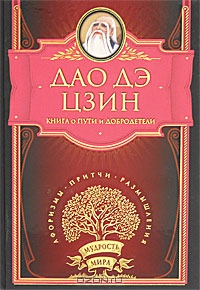 87.3
Д 19	Дао дэ цзин. Книга о Пути и Добродетели [Текст] . - Москва : АСТ, 2011. - 384 с. : ил. - (Мудрость мира. Афоризмы, притчи, размышления). - ISBN 978-5-17-067069-7 : В пер. : 150.00.
    Цивилизация Запада учит своих детей, что жизнь - это поле битвы, где ты должен быть первым или смириться с тем, что тебя затопчут. Таковы базовые правила взрослой игры мира европейских ценностей. Иное дело - Восток. Если ты устал от погони за ускользающим зверем - остановись, сядь у края тропинки и жди. Если Дао угодно, зверь сам придет к тебе, а если нет - зачем тогда бегать? Говорят, конфуцианство - это одежда китайца, а Дао - его душа. Загляните в Дао; возможно, Вы обнаружите там самого себя. 84(2Рос=Рус)6
Д 21	Дашкова П.
Соотношение сил [Текст] : роман / Полина Дашкова. - Москва : АСТ, 2014. - 668 с. : ил. - ISBN 978-5-17-085419-6 : В пер. : 280.00.
    1940 год. Третий рейх – единственное государство в мире, где идут масштабные работы по созданию уранового оружия. Немецкий физик сделал открытие, которое позволит решить главную техническую проблему, и тогда Гитлер получит атомную бомбу к июню 1941-го. Группа людей в СССР, Британии, Италии и Германии втайне от всех разведок мира пытается предотвратить катастрофу…84(7Сое)
Д 25	Деверо Д.
Волна страсти [Текст] : [роман] / Джуд Деверо ; пер. с англ.Т. Табачкова. - Москва : ОЛМА-ПРЕСС Образование, 2004. - 316 с. - ISBN 5-94849-397-0 : В пер. : 100.00.
    Два человека живут далеко друг от друга, она - в Нью-Йорке, он во Флориде, не подозревая ни о встрече, резко изменившей их жизнь, ни об уготовленных им судьбой испытаниях. Неожиданное и непонятное желание совершенно незнакомого им создателя нового телешоу заставляет молодых людей увидеться... И тотчас попять, что они просто созданы друг для друга и отныне не смогут существовать поодиночке... Но до счастливого финала слишком далеко: влюбленным предстоит пережить обвинение в нескольких убийствах, им придется скрываться от полиции, одновременно раскрывая тайну убийств и спрятанных сокровищ... 84(7Сое)
Д 25	Деверо Д.
Воспоминание [Текст] : [роман] / Джуд Деверо ; пер. с англ. Е. Косиловой. - Москва : ОЛМА-ПРЕСС Образование, 2004. - 416 с. - ISBN 5-94849-526-4 : В пер. : 100.00.
    Кто бы мог поверить, что под маской легкомысленной и экстравагантной леди Кэтрин де Грей, которой молва приписывает множество скандальных связей, оказывается писательница Хейден Лейн, известная своими прекрасными любовными романами? Только не блестящий лорд Тэвисток, то пугающийся недоброй славы леди Кэтрин, то изнывающий от страсти к ней. Однако Хейден снова и снова задает себе вопрос: как быть, если Тэвисток узнает правду? Сможет ли обманутый мужчина сохранить свою любовь? На свете нет тайн, которые можно хранить вечно..84(7Сое)
Д 25	Деверо Д.
Горный цветок [Текст] : [роман] / Джуд Деверо ; пер. с англ. Н. Зворыкиной. - Москва : ОЛМА-ПРЕСС Образование, 2004. - 319 с. - ISBN 5-94849-516-7 : В пер. : 100.00.
    Трагические обстоятельства вынуждают главную героиню романа "Горный цветок" оперную певицу Ла Рейну отправиться с выступлениями на золотые прииски Колорадо. Много опасностей подстерегает ее в пути. Но волей судьбы сопровождает Ла Рейну человек чести и долга.84(7Сое)
Д 25	Деверо Д.
Девственница [Текст] : [роман] / Джуд Деверо ; пер. с англ. И. Лебедева ; А. Когана. - Москва : ОЛМА-ПРЕСС Образование, 2004. - 320 с. - ISBN 5-94849-519-1 : В пер. : 100.00.
     От счастливого брака знатной англичанки и короля Ланконии рождается принц Руан. В течение двадцати пяти лет Руан живет в Англии. И вот наступает время ехать в Ланконию, где умирающий отец должен передать сыну свой трон. В родной стране Руан встречает настоящую любовь...84(7Сое)
Д 25	Деверо Д.
Завоевание [Текст] : [роман] / Джуд Деверо ; пер. с англ. Е. Карапузовой ; И. Сабининой. - Москва : ОЛМА-ПРЕСС Образование, 2004. - 320 с. - ISBN 5-94849-515-9 : В пер. : 100.00.
    Примирение между Говардами и Перегринами невозможно. Но если в дело вмешивается ее величество Любовь, то устоять перед ней не может ни отважный рыцарь Тирль Говард, ни еще более отважная Зарид Перегрин. Только Тирль смог рассмотреть в Зарид женщину. Но как завоевать расположение девушки из враждебной семьи? Можно отказаться от своего имени, от семьи, от титула и состоять при ней ангелом-хранителем, проявляя вместе с ангельской любовью и ангельское терпение, прежде чем Зарид поймет, что и для нее есть что-то более важное, чем семейные распри...84(7Сое)
Д 25	Деверо Д.
Искушение [Текст] : [роман] / Джуд Деверо ; пер. с англ. Е. Скрылевой. - Москва : ОЛМА-ПРЕСС Образование, 2004. - 318 с. - ISBN 5-94849-417-9 : В пер. : 100.00.
    Активной феминистке, сражающейся за права американских женщин, почти тридцать. Но ей не нужны ни муж, ни дети, ни тихое семейное счастье. Только неожиданно в ее судьбу вмешивается новый муж ее матери, а затем — его племянник, владелец поместья в Шотландии. И оказывается, что все ее представления о жизни — смешны и неверны, что все ее принципы — ложны, а все мечты и надежды — иллюзорны...84(7Сое)
Д 25	Деверо Д.
Любовь по заказу [Текст] : [роман] / Джуд Деверо ; пер. с англ. М. А. Мельниченко. - Москва : ОЛМА-ПРЕСС Образование, 2004. - 316 с. - ISBN 5-94849-407-1 : В пер. : 100.00.
    Кто из вас не мечтал изменить свою жизнь к лучшему? Кто не хотел сломать свою судьбу, переиграть ее, исправить? Чаще всего эти желания остаются несбыточными. Но трем героиням романа выпала на долю необычная возможность вернуться в прошлое и выбрать себе другую, на этот раз счастливую жизнь... И нужно для этого было очень мало: всего-навсего найти в своей сумке визитную карточку неизвестной мадам Зои...84(7Сое)
Д 25	Деверо Д.
Мститель [Текст] : [роман] / Джуд Деверо ; пер. с англ. М. Дудакова. - Москва : ОЛМА-ПРЕСС Образование, 2004. - 319 с. - ISBN 5-94849-517-5 : В пер. : 100.00.
    Вся прекрасная половина вздыхает об отважном темноволосом, очевидно, красивом, Мстителе, лица которого никто не видел. Лишь одна может похвастаться более близким знакомством с таинственным героем в маске, но она вынуждена дать согласие на брак с неуклюжим увальнем, вечно пьяным городским шутом.84(7Сое)
Д 25	Деверо Д.
Принцесса [Текст] : [роман] / Джуд Деверо ; пер. с англ. Н. Барановой. - Москва : ОЛМА-ПРЕСС Образование, 2004. - 319 с. - ISBN 5-94849-521-3 : В пер. : 100.00.
    Красивую девушку по имени Ария спасает у берегов Флориды лейтенант американских военно-морских сил. Она оказывается принцессой маленького европейского королевства. Много невероятных приключений в Америке и в Ланконии выпадет на долю героев...84(2Рос=Рус)6-43
Д 38	Детство 45 - 53 : а завтра будет счастье [Текст] / авт.- сост. : Л. Улицкая. - Москва : АСТ, 2013. - 538 с. - ISBN 978-5-17-079644-1 : В пер. : 398.00.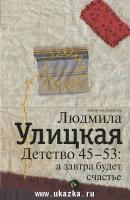 
    О своей новой книге «Детство 45-53. А завтра будет счастье» в жанре воспоминаний Людмила Улицкая сказала так: «Если хорошо знаешь историю своей семьи, не надо читать учебников». Книга выполнила эту сверхзадачу. Собранные под ее обложкой живые и бесхитростные воспоминания тех, кто пребывал в 45-53 годы прошлого века в состоянии счастливого (несмотря ни на что!) детства, составляют правдивую и целостную картину того времени. Результат оказался впечатляющим: трагические, мелодраматические, нередко пересыпанные простецким юморком события тех лет сложились невероятным образом в объективную картину народной истории.84(4Вел)
Д 39	Дефо Д.
Приключения Робинзона Крузо [Текст] / Даниель Дефо ; пер. с англ. - Москва : ИД Ридерз Дайджест, 2009. - 352 с. - (Шедевры мировой классики). - ISBN 978-5-89355-253-9 : В пер. : 350.00.
"Робинзон Крузо" - это необыкновенная и в то же время правдивая история приключений мужественного моряка, который сумел выжить на необитаемом острове благодаря силе духа, находчивости, трудолюбию и упованию на Бога. Твердая вера в Господа и чтение Библии, чудом уцелевшей после кораблекрушения, помогли Робинзону провести долгие годы в затерянном мире и сохранить надежду на возвращение домой.84(7Сое)
Д 40	Джексон М.
Наваждение [Текст] : [роман] / Мелани Джексон ; пер. с англ. Ю. Лелюк. - Белгород : Клуб семейного досуга, 2008. - 352 с. - ISBN 978-5-9910-0335-3 : В пер. : 150.00.
    Тяжело больной восемнадцатилетней Нинон была предложена вечная юность и красота. Вот только кем? Быть может самим дьяволом… Прошло несколько сотен лет, а Нинон все так же молода и прекрасна. Она понимает, что зло набирает силу, и решает выступить на борьбу с ним. У нее за спиной так много потерь, что вряд ли найдется сила, способная остановить девушку. И вместе с молодым красавцем Мигелем - вампиром, пытающимся сдержать собственную жажду крови, - она отправляется на поиски врага. 84(2Рос=Рус)6
Д 67	Донской С. Г.
Кидалы в лампасах [Текст] : [роман] / Сергей Донской. - Москва : Эксмо, 2003. - 480 с. - (Воровской роман). - ISBN 5-699-02820-Х : В пер. : 65.00.
    Задание у бывшего спецназовца Михаила Хвата простое: забрать у чеченских боевиков похищенный ими компьютер со сверхсекретной информацией и вернуть его в штаб федералов. Заодно спасти программистку-хакера Алису. Для человека, способного поставить на уши целую армию, - посильная задачка. Хват отправляется в логово бандитов и только в ходе дерзкой и безжалостной операции понимает, что ему подсунули гнилое дельце: при любом исходе его ждет смерть. Но не учли ни чеченские отморозки, ни кидалы в лампасах, что спецназовец даже смерть способен сделать своей союзницей.84(2Рос=Рус)6
Д 67	Донцова Д. А.
Аполлон на миллион [Текст] : роман / Дарья Аркадьевна Донцова. - Москва : Эксмо, 2015. - 320 с. - (Иронический детектив). - ISBN 978-5-699-78900-9 : В пер. : 250.00.
     Что может быть для женщины важнее свадьбы – тем более, если она не в первый раз выходит замуж! Дарья Васильева отправляется в агентство «Стрела Амура», чтобы обсудить меню торжественного ужина. При виде спутника невесты, полковника Дегтярева, владелица фирмы чуть не падает в обморок. Оказывается, тот вел дело об убийстве ее дочки и бывшего мужа и пропаже миллиона долларов и не нашел преступников. Придется за поиски взяться Даше! Окунувшись в расследование, она, как заклинание, повторяет ключевые слова в той давней истории: девяносто четвертый год, армия, лебедь. С датой, в принципе, понятно - тогда произошло какое-то важное событие. Но причем тут военные и птица? И как грабежи обменников с убийством кассирш связаны с добропорядочной семьей Ермаковых? А еще, кстати, очень интересно, куда все-таки пропал миллион долларов?..84(2Рос=Рус)6
Д 67	Донцова Д. А.
Безумная кепка Мономаха [Текст] : роман / Дарья Донцова. - Москва : Эксмо, 2006. - 384 с. - (Иронический детектив). - Советы от безумной оптимистки Дарьи Донцовой. - ISBN 5-699-14829-9 : В пер. : 120.00.
    Просто абсурд какой-то! Вот теперь, когда я, Евлампия Романова - можно просто Лампа - нашла работу в детективном агентстве - приходится умирать со скуки. Нет клиентов, и все! Но я была бы не я, если бы не накликала приключений на свою голову. Моя первая, с таким трудом найденная, клиентка утверждает, что ее муж погиб в автокатастрофе… два раза. Вот мне и придется проверить: так ли это, или меня угораздило связаться с сумасшедшей! Все одно к одному! Кажется, у моего хорошего приятеля тоже поехала крыша - он решил примерить на себя безумную кепку Мономаха!84(2Рос=Рус)6
Д 67	Донцова Д. А.
Каникулы в Простофилино [Текст] : роман / Дарья Донцова. - Москва : Эксмо, 2007. - 384 с. - (Иронический детектив). - Лягушка Баскервилей : главы из нового романа. - Советы от безумной оптимистки Дарьи Донцовой. - ISBN 5-699-19930-6 : В пер. : 100.00.
    Чтобы написать захватывающий дух детектив, нужно расследовать преступление... Поэтому мне, Виоле Таракановой, приходится бегать по городу в поисках криминальных историй. Но на этот раз "история" сама заявилась ко мне домой. Убита наша соседка Лиза Макаркина, а на месте преступления взяли юную манекенщицу Аню Галкину. Весь двор жужжит точно улей - местные кумушки только и обсуждают, что любовные отношения Антона Макаркина с Аней. Поддавшись уговорам матери Галкиной, я взялась за расследование. И вытащила на белый свет такую запутанную историю, что впору покупать билет на ковер-вертолет...84(2Рос=Рус)6
Д 67	Донцова Д. А.
Маникюр для покойника [Текст] : [роман] / Дарья Донцова. - Москва : ЭКСМО - Пресс, 2001. - 416 с. - (Иронический детектив). - ISBN 5-04-005510-2 : В пер. : 54.00.
    Вот уже тридцать лет мои дни скучны и однообразны. Нет подруг, нет близких. И вдруг моя жизнь в одночасье переменилась...84(2Рос=Рус)6
Д 67	Донцова Д. А.
Черт из табакерки [Текст] : [роман] / Дарья Донцова. - Москва : ЭКСМО - Пресс, 2001. - 416 с. - (Иронический детектив). - ISBN 5-04-008406-4 : В пер. : 54.00.
    Ну и имечком наградили меня родители! Представляете сочетание-Виола Тараканова. Но родные и близкие называют меня просто Вилкой...к 84(2Рос=Рус)6-43
Д 69	Дорога на Парнас [Текст] : сборник стихов участников XIII открытого творческого фестиваля-конкурса "Парнасские забавы 2013". Вып. 6 / ред.- сост. И. И. Михайлов. - Лысьва : Издательский дом, 2014. - 140 с. : ил. - В пер. : 150.00.
Сборник издан на средства управления культуры МО "Лысьвенский городской округ"84(7Сое)
Д 71	Доуэрти П.
Маска Ра [Текст] : роман / Пол Доуэрти ; пер. с англ. В. Ф. Дюбиной. - Москва : Мир книги, 2007. - 320 с. - ISBN 978-5-486-01169-6 : В пер. : 80.00.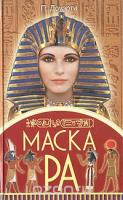     Вернувшийся после великих сражений к жене Хатшепсут и к своему верному народу Тутмос II стоит перед статуей Амона-Ра и слышит восторженный рев толпы, звуки фанфар... Фивы ликуют, празднуя победу. Однако возвращение фараона окрашивается кровью дьявольских предзнаменований. Не проходит и часа, как он умирает... Вместе с мудрейшим судьей Амеротком, расследующим загадочное убийство Тутмоса II, читателям предстоит раскрыть великую тайну прошлого и стать свидетелями восхождения на престол легендарной женщины-фараона, прославленной царицы Древнего Египта Хатшепсут...84(2Рос=Рус)6
Д 91	Дышев А. М.
Черный тюльпан [Текст] : [роман] / Андрей Михайлович Дышев ; худож. С. Курбатов. - Москва : Эксмо, 2003. - 512 с. : ил. - (Романтический детектив). - ISBN 5-699-02132-9 : В пер. : 80.00.
    Бывший афганец Кирилл Вацура устраивается на контрактную службу в часть, ведущую боевые действия в Таджикистане. Однажды он случайно узнает, что в списке погибших солдат регулярно проявляются `мертвые души `. Кирилл берется сопровождать `черный тюльпан` и выясняет, что один из цинковых гробов наполнен наркотиками. Приняв безумное решение, Кирилл ложится в него и едет к адресату…84(2Рос=Рус)6
Е 69	Ераносян В.
Колорады [Текст] : [роман] / Владимир Ераносян ; худож. А. Стариков. - Москва : Эксмо, 2015. - 320 с. : ил. - (Нация). - ISBN 978-5-699-79033-3 : В пер. : 184.00.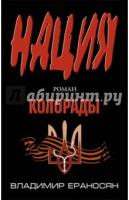 
    Война - отвратительна. Война между братскими народами - отвратительна вдвойне. Отравленные кровью, сбитые с толку лживой пропагандой, озверевшие от взаимной ненависти, вооруженные люди с обеих сторон теряют человеческий облик, превращаются в отупевших, бешеных животных. Лишь только те, у кого крепкий характер и твердые нравственные принципы, остается человеком… Отставной офицер ВМФ России с позывным Крым воюет на Донбассе на стороне ополчения. Случайно Крым узнаёт, что его командир Пугачёв собирается продать украинским силовикам военнопленных вместо того, чтобы обменять их на захваченных ополченцев. Крым пытается воспрепятствовать этому, но Пугачев приказывает расстрелять бунтаря. В последний момент комбат передумал и продал его вместе с другими пленными банде неонацистов, возглавляемой фанатиком-униатом. Так Крым не по своей воле оказался в стане врага… 84(2Рос=Рус)6
З-26	Замыслов В.
Великая грешница [Текст] : [роман] / Валерий Замыслов. - Москва : Вече, 2008. - 448 с. - (Иронические приключения). - ISBN 978-5-9533-3409-9 : В пер. : 140.00.
     Начало XVII века вошло в историю России под названием Смутного времени. Прекратилось многовековое владычество династии Рюриковичей. Волна самозванства, народные восстания и нашествие иноземцев захлестнули могучую страну. Насилие стало почти социальной нормой. Распоясавшиеся от безнаказанности польские шляхтичи и казаки грабят богатые поместья, монастыри, городки, сея всюду смерть и разрушение. И вот посреди этого кровавого хаоса молодой княжич Василий Пожарский, возведенный Борисом Годуновым за смелость и находчивость в царские рынды, рискуя жизнью, спасает от поругания и смерти юную царевну Ксению...84(2Рос=Рус)6
З-48	ЗеленскийА. Г.
Формула уничтожения [Текст] : [роман] / Александр Зеленский. - Москва : Вече, 2009. - 304 с. - (Военные приключения). - ISBN 978-5-9533-4006-9 : В пер. : 130.00.
    Странные вспышки смертельно опасных заболеваний, возникающие в разных, расположенных далеко друг от друга государствах. Загадочная секта, активно разворачивающая свою деятельность в российской столице... Что их объединяет? На этот непростой вопрос необходимо ответить оперативнику Вадиму Краснову. А майору Кореневу предстоит проследить цепочку по "таблетированному" героину, протянувшуюся "от Москвы до самых до окраин"... 84(2Рос=Рус)6
З-51	Земляной А.
Войны крови : Восхождение [Текст] / А. Земляной, Б. Орлов. - Москва : Яуза, 2011. - 288 с. - (Войны миров. Фантастический боевик). - ISBN 978-5-699-49100-1 : В пер. : 190.00.
    С Темных веков, когда оборотни, русалки, лешие, домовые жили вместе с людьми, каждый из нас несет в крови осколки геномов реликтовых рас. Большинство справляется с темной частью своей души сравнительно легко, загнав призраки прошлого на самое дно подсознания; кому-то требуется помощь Церкви или психоаналитика, кто-то глушит голос чужой крови водкой и наркотиками... Но есть и те, кто добровольно впустил в себя Ночь, и Тьма их душ вырвалась наружу, уводя за грань смерти, заставляя оплачивать «невыносимую легкость бытия» чужими жизнями. Если эти Дети Ночи, жаждущие разрушения и крови, обретут власть, они превратят Россию в ад на земле. Кто спасет наш мир от Нежити и Нечисти? Кто одолеет носителей Тьмы? Кто одержит победу в тайных ВОИНАХ КРОВИ, продолжающихся уже не одно тысячелетие?..84(2Рос=Рус)6
З-68	Злотников Р. В.
Шанс для неудачников [Текст] : [фантастический роман] / Роман Валерьевич Злотников, С. С. Мусаниф. - Москва : АСТ, 2013. - 318 с. - (Э.К.С.П.А.Н.С.И.Я.). - ISBN 978-5-17-080679-9 : В пер. : 130.00.
    Генерал Визерс добился своего. Все участники трехстороннего конфликта потеряли большую часть космических флотов и лишились возможности вести звездные войны. Генерал Визерс проиграл. Гегемония скаари не только первой оправилась от нанесенного им удара, но и обрела то, что ей недоставало во все времена — единого лидера. Ящеры были во Вселенной Неудачников первыми, и они могут остаться в ней последними. Круг вот-вот замкнется. И все же у Империи и остатков Альянса остался последний шанс...84(2Рос=Рус)6
З-68	Злотников Р.
Звездный десант [Текст] : [фантастические романы] / Роман Злотников, Орехов Василий. - Москва : АСТ, 2012. - 350 с. - (Э.К.С.П.А.Н.С.И.Я.). - ISBN 978-5-17-40159-6 : В пер. : 130.00.
    Российская Империя нанесла ответный удар: криминальный мир Талгола расшатан последней клановой войной. Но это был лишь первый этап возмездия. Три Горностая, семь лет назад потерявшие всех своих соратников в смертельной ловушке на планете Дальний Приют, расправились с пешками. Настал черед королей, организовавших взводу элитного спецназа Пятого имперского флота кровавую баню...84(2Рос=Рус)6
З-68	Злотников Р.
Землянин. Шаг к звездам [Текст] : [фантастический роман] / Роман Злотников. - Москва : АСТ, 2013. - 349 с. - (Э.К.С.П.А.Н.С.И.Я.). - ISBN 978-5-17-079373-0 : В пер. : 130.00.
    Древние говорили: самый долгий путь начинается с одного шага. Землянин Ник, волей судьбы заброшенный в чужой мир за многие тысячи световых лет от родной планеты, мог бы добавить к этому: но для того, чтобы сделать этот шаг, нужно осознавать, во имя чего ты его делаешь. Ведь человек может все. Действительно все. Все, что он осознал своей целью. Сколь бы грандиозной, неосуществимой, фантастической она ни казалась....84(2Рос=Рус)6
З-68	Злотников Р.
Миссия невыполнима [Текст] : [фантастические романы] / Роман Злотников, Орехов Василий. - Москва : АСТ, 2013. - 382с. - (Э.К.С.П.А.Н.С.И.Я.). - ISBN 978-5-17-077202-5 : В пер. : 130.00.
    Планетой Панеконт некогда правил мудрый король, империя процветала, финансы текли рекой, а главное - подданные были счастливы. Но с его смертью все кардинально изменилось: кровопролитная война за власть закончилась как только на престол взошел восточный тиран и самодур Абдельмаджид. За короткий период Панеконт превратился в рассадник наркопритонов, преступности и разврата. С тайной миссией на планету прибывают агенты Российской Империи мистер Сименс, Песец, Лось и Рысь. Втереться в доверие к врагам, добиться их благосклонности и ударить по неприятелю изнутри - практически невыполнимая миссия, но агенты готовы жертвовать жизнями ради ее выполнения.к 84(2Рос=Рус)6
И 20	Иванов А. В. (лауреат премии "Ясная Поляна").
Географ глобус пропил [Текст] : роман / Алексей Иванов. - Москва : АСТ, 2014. - 443 с. - (Проза Алексея Иванова). - ISBN 978-5-17-081363-6 : В пер. : 289.00.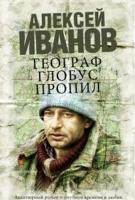 
    "Географ глобус пропил" - "это роман вовсе не о том, что весёлый парень Витька не может в своей жизни обрести опору, и не о том, что молодой учитель географии Служкин влюбляется в собственную ученицу. Это роман о стойкости человека в ситуации, когда нравственные ценности не востребованы обществом, о том, как много человеку требуется мужества и смирения, чтобы сохранить "душу живую", не впасть в озлобление или гордыню, а жить по совести и любви". (Алексей Иванов) к 84(2Рос=Рус)6
И 20	Иванов А. В.
Чердынь-княгиня гор (1455 - 1481) [Текст] : роман / Алексей Иванов ; худож. О. В. Иванов. - Пермь : Пермское книжное изд-во, 2003. - 528 с. : ил. - ISBN 5-93683-026-8 : В пер. : 233.33.
    Роман молодого пермского писателя погружает читателя в глубину веков. Пермь Великая второй половины XV века: вогулы и пермяки, татары и русские, покорители земель и защитники, православные и язычники. Историческая правда - захватывающая картина бытия.84(0)
И 32	Избранные романы [Текст] / пер. с англ. - Москва : ИД Ридерз Дайджест, 2007. - 577 с. - Содерж. : Ложное впечатление / Д. Арчер. - Две девочки в синем / М. Х. Кларк. - Марли и я / Д. Гроган. - Подсолнух / Р. П. Эванс. - ISBN 978-5-89355-228-7 : В пер. : 90.00.
В книгу вошли четыре романа известных зарубежных авторов.84(0)
И 32	Избранные романы [Текст] / пер. с англ. - Москва : РИДЕРЗ ДАЙДЖЕСТ, 2007. - 576 с. - Содерж. : Спасатель / Д. Паттерсон ; Э. Кросс. - Роузи / А. Тичмарш. - Каньон тиранозавра / Д. Престон. - Богиня на кухне / С. Кинселла. - Романы печатаются в сокращенном виде. - ISBN 978-5-89355-225-6 : В пер. : 80.00.84(0)
И 32	Избранные романы [Текст] / пер. с англ. - Москва : Ридерз Дайджест, 2003. - 574 с. : ил. - Содерж. : Никому ни слова / Харлан Кобен. - Соседка / Барбара Делински. - До наступления темноты / Энди Макнаб. - Сезон охоты / С. Дж. Бокс . - В специальной редакции "Ридерз Дайджест". - В пер. : 35.00.84(0)
И 32	Избранные романы [Текст] / пер. с англ. - Москва : РИДЕРЗ ДАЙДЖЕСТ, 2007. - 574 с. - Содерж. : Адвокат на "Линкольне" / М. Коннелли; Ледяное лето / Р. Томас; Черное солнце / Д. Твайнинг; Джулии и Ромео повезло / Ж. Рей. - ISBN 978-5--89355-232-4 : В пер. : 120.00.84(0)
И 32	Избранные романы [Текст] / пер. с англ. в спец. редакции. - Москва : ИД Ридерз Дайджест, 2009. - 576 с. : ил. - Содерж. : Смотровая площадка / М. Коннелли. - Прощаться было некогда / Л. Баркли. - Моя жизнь с Джорджем / Д. Саммерс. - Помнишь меня? / С. Кинселла. - ISBN 978-5-89355-252-2 : В пер. : 100.00.
    В настоящий сборник вошли избранные романы англоязычных писателей в специальной редакции Ридерз Дайджест.84(4Лат)
К 15	Кайяк В.
Наследница ведьмы [Текст] : [роман] / Владимир Кайяк ; пер. с латыш. Л. Лойко. - Москва : Гелеос, 2008. - 400 с. - ISBN 978-5-8189-1266-0 : В пер. : 120.00.
    Мирга, дочь гадалки Энии и внучка знахарки Марии, - девочка с удивительными таинственно мерцающими зелеными глазами - с самого детства мечтает об одном из троих братьев, живущих по соседству. Девочка вырастет, и, как предсказывала ее мать, все трое полюбят ее. И на новый виток выйдут давние тайны и проклятия, давно разделяющие их семьи...84(2Рос=Рус)6
К 17	Калинина Д. А.
Леди Бэтмен [Текст] : [повесть] / Дарья Калинина. - Москва : Эксмо, 2006. - 384 с. - (Секреты дамской охоты). - ISBN 5-699-17860-0 : В пер. : 110.00.
    Цените, дамы, то, что имеете! Жила себе Мариша спокойно и одиноко, пока не организовала брачное агентство. Естественно, с тайной целью и самой попасть под венец. Но, как известно, искать нового мужа, значит найти новые неприятности. Так и вышло. Среди клиентов-мужчин начался настоящий мор. Причем, из строя выбыли самые лучшие, те, на кого положили глаз Мариша и ее подруги Инна и Катя. Двоих отравили, третьему подстроили аварию. Ну, с женихами еще ладно - другие найдутся, а вот репутация агентства "Казанова" дорого стоит. И хозяйка, пытаясь спасти положение, затевает собственное расследование… 84(2Рос=Рус)6
К 17	Калинина Д. А.
Смех и смертный грех [Текст] : [роман] / Дарья Александровна Калинина. - Москва : Эксмо, 2015. - 320 с. - (Детектив-приключение Д. Калининой). - ISBN 978-5-699-77441-8 : В пер. : 160.00.
    Наконец-то в жизни Леси случилось то, о чем мечтает каждая девушка: Эдик наконец-то, сделал ей предложение, за которым, как водится, последовала свадьба. Да не обычная, как у всех, а весьма оригинальная - самые близкие родственники и друзья вместе с молодоженами отправились в круиз. Несмотря на возражения жениха, Леся пригласила и автора своего сверхоригинального подвенечного наряда, модельера нетрадиционной ориентации Николо, с которым успела подружиться. В первый же вечер Николо чуть не расстался с жизнью по непонятной причине, и на этот раз уже не Кира с Лесей, детективы-любительницы, а Эдик решил взяться за расследование, тем более что вслед за чудом оставшимся в живых модельером на тот свет реально отправилась бабушка счастливого новобрачного!..84(7Сое)
К 33	Кей М. М.
Далекие шатры [Текст] = The Far Pavilions : [роман]. Кн. 1 : Дворец ветров / Мэри Маргарет Кей ; пер. с англ. М. Куренной. - Москва : Эксмо, 2009. - 672 с. - ISBN 978-5-699-37670-4 : В пер. : 225.00.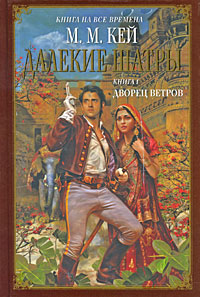 
    Эта история началась на горном перевале в Гималаях, где у известного ученого Хилари Пелам-Мартина и его жены Изабеллы родился сын Аштон. Мальчика ждала совершенно необыкновенная судьба. Рано потеряв родителей, он остался на руках у своей кормилицы, простой индийской женщины, которая сумела уберечь его во время кровавого восстания сипаев. В своих странствиях они прошли через всю Индию и нашли приют в северном княжестве Гулкоте. Там, среди богатства и роскоши, Аш столкнулся с коварством и вероломством, но также обрел дружбу и любовь на всю свою жизнь. Английский аристократ по рождению, индийский мальчишка по воспитанию, он всегда верил, что счастье ждет его в зеленой долине за заснеженными вершинами гор под названием Дур-Хайма, что означает Далекие Шатры. 84(7Сое)
К 33	Кей М. М.
Далекие шатры [Текст] = The Far Pavilions : [роман]. Кн. 2 : Индийская принцесса / Мэри Маргарет Кей ; пер. с англ. М. Куренной. - Москва : Эксмо, 2009. - 704 с. - ISBN 978-5-699-41488-8 : В пер. : 225.00.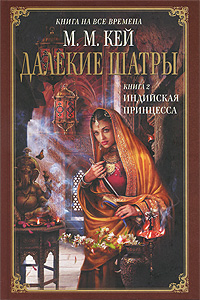 
    Судьба, казалось, навеки разлучила британского офицера Аштона Пелам-Мартина и его возлюбленную, индийскую принцессу Анджули. После того как Анджули и ее сестра Шушила стали женами правителя княжества Бхитхор, Аш вернулся к месту военной службы. Ему предстоял долгий отпуск, который он хотел провести с верным другом, молодым лейтенантом Уолли Гамильтоном. Однако события стали развиваться самым непредсказуемым и зловещим образом. Аш узнал, что правитель Бхитхора находится на пороге смерти, а по старинной индийской традиции жен умершего властелина должны сжечь заживо на его погребальном костре... Охваченный ужасом Аш мчится спасать любимую, еще не зная, какой дорогой ценой достанется ему это сокровище. 84(7Сое)
К 51	Клэр К.
Город костей [Текст] = CITY OF BONES : [роман] / Кассандра Клэр ; пер. с англ. О. Акопян. - Москва : РИПОЛ Классик, 2013. - 576 с. : ил. - (Орудия смерти). - ISBN 978-5-386-06319-1 : В пер. : 160.00.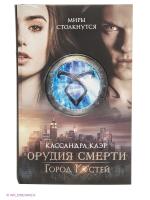 
     Кассандра Клэр хорошо известна во всем мире как автор трилогии «Драко» по мотивам серии книг о Гарри Поттере, где малоприятный мальчишка Драко Малфой оказался положительным, хотя и не лишенным отрицательного очарования, героем. В своей новой трилогии «Орудия Смерти» Клэр создала захватывающий Сумеречный мир, в котором происходит борьба добра и зла, а главное, решается судьба всего человечества. Неожиданно для себя главная героиня оказывается свидетельницей убийства в нью-йоркском клубе «Адское логово». Так происходит первая встреча Клэри с Сумеречными охотниками – воинами, призванными избавить землю от нашествия демонов… В Сумеречном мире 15-летнюю Клэри ждут удивительные и невероятные события, которые полностью изменят ее жизнь…84(0)
К 60	Коллекция детективных романов Ридер Дайджест [Текст] / Р. Крейс ; Л. Чайлд ; Д. Арчер ; Т. Хоуг ; пер. с англ. - Москва : ИД Ридерз Дайджест, 2007. - 544 с. - (Коллекция детективов). - ISBN 978-5-89355-231-7 : В пер. : 200.00.
    В сборник вошли лучшие детективные романы издательства Ридерз Дайджест. Роберт Крейс. Правило двух минут Бывший грабитель банков Макс Холман выходит на свободу и узнает о гибели своего сына-полицейского. Убийство это кажется результатом простой случайности, но, когда убивают полицейского, мотивы преступления простыми не бывают. Ли Чайлд. Один выстрел Все начинается с чудовищного и необъяснимого расстрела жителей небольшого американского городка. Это преступление приводит полицейских в состояние полного недоумения. Почему снайпер оставил после себя столько улик? Он словно хотел быть пойманным. И почему, когда подозреваемого берут под арест, он произносит: "Найдите мне Джека Ричера"? Джеффри Арчер. Ложное впечатление Уэнтворт-Холл, старинное британское поместье. Здесь хранится полотно Ван Гога стоимостью 60 миллионов долларов. За тысячи километров, в самом центре Манхэттена, алчный и неразборчивый в средствах...84(2Рос=Рус)6
К 65	Константинов А.
Полукровка. Крест обретенный [Текст] : [роман] / Андрей Константинов, Д. Вересов, И. Шушарин. - Москва : АСТ, 2010. - 284 с. - ISBN 978-5-17-068278-2 : В пер. : 120.00.
    Сергей - обыкновенный питерский адвокат-неудачник. Решив заработать немного денег, он бесцеремонно вторгается в чужую тайну и с удивлением обнаруживает, что та напрямую связана со старинным фамильным проклятием. Ключ к разгадке тайны в руках женщины, которую Сергей никогда не видел, но в которую он, тем не менее, почти влюблен. Женщине грозит смертельная опасность, и Сергей бросается в круговорот событий, одновременно разворачивающихся на территории нескольких европейских стран. Шансов уцелеть, а уж тем более победить, в этой безумной гонке у него практически нет.84(2Рос=Рус)6
К 65	Константинов А.
Сизифов труд [Текст] / Андрей Константинов, И. Шушарин. - Москва : АСТ, 2011. - 378 с. - (Гоблины). - ISBN 978-5-17-072345-4 : В пер. : 140.20.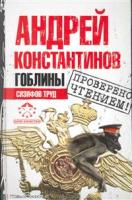 За несколько месяцев службы Иоланта Прилепина вполне освоилась в шкуре «гоблина» — именно так шутливо именуют себя сотрудники недавно созданного подразделения по обеспечению безопасности лиц, подлежащих государственной защите. Прилепина успевает отличиться при раскрытии нескольких преступлений, после чего окончательно становится своей в пёстром и шебутном милицейском коллективе. А вот в личной жизни дела у неё идут не столь блестяще. Равно как и у заместителя начальника подразделения Андрея Мешечко. Неудивительно, что в какой-то момент двое «неудачников » предпринимают попытки сблизиться друг с другом. Между тем на горизонте «гоблинов» снова появляется неуловимый киллер Зеча. Он бросает Андрею и его команде откровенный вызов, совершив дерзкое покушение на охраняемый «гоблинами» объект в самом центре города и буквально на их глазах. Последовавшие за этим трагические события окончательно убеждают Мешечко в том, что в их подразделении завелся «крот». Более того, Андрей уже практически вычислил этого человека.84(2Рос=Рус)6
К 66	Корецкий Д. А.
Антикиллер [Текст] : [роман] / Данил Корецкий. - Москва : Эксмо, 2004. - 448 с. - (Классик отечественного детектива). - ISBN 5-699-03025-5 : В пер. : 80.00.
    События романа Данила Корецкого, в котором активно действуют "молодежные" команды, "бригады", группировки, сообщества "воров в законе", разворачиваются в 1995 году. В центре повествования попытка ряда политиков, тесно связанных с организованной преступностью, сорвать задевающие их экономические интересы переговоры между двумя странами СНГ, гарантом которых выступает президент России, который является основной мишенью для наемного убийцы.84(2Рос=Рус)6
К 66	Корецкий Д. А.
Рок-н-ролл под Кремлем [Текст] : [роман]. Кн. 3 : Спасти шпиона / Данил Аркадьевич Корецкий. - Москва : АСТ, 2009. - 638 с. - ISBN 978-5-17-057811-5 : В пер. : 230.00.
    При сносе московской гостиницы "Интурист" рабочие находят под полом аудиокассету с записью странного разговора и относят ее в ФСБ. Анализ показывает, что это запись вербовочной беседы, произошедшей 30 лет назад. Молодой лейтенант Евсеев ведет розыск шпиона из прошлого, который действует до настоящего времени и пытается взять под контроль секретные каналы правительственной связи. Предатель попадает "под колпак", но ему в помощь направляется один из лучших офицеров ЦРУ... Борьба разведок и контрразведок, приключения диггеров в таинственных московских подземельях, будни проституток-лилипутов, криминальные разборки и страшные существа в опасных и запутанных лабиринтах подземной Москвы, - все эти линии переплетаются в один запутанный узел, получивший кодовое название "Рок-н-ролл под Кремлем".84(2Рос=Рус)6
К 66	Корецкий Д. А.
Татуированная кожа [Текст] : [роман] / Данил Корецкий. - Москва : Эксмо, 2004. - 448 с. - (Классик отечественного детектива). - ISBN 5-699-03035-2 : В пер. : 80.00.
    Еще в детстве он понял, что грубая сила решает в жизни больше, чем доброе слово. При призыве в армию случай забросил его в бригаду спецназначения, где это убеждение укрепилось, а умение применять силу различными способами значительно возросло. Свержение режима в Африке, аресты крупных государственных чиновников, скупка иностранных паспортов у карманников - вот далеко не полный перечень дел, которые ему пришлось выполнить. Ему изменили имя, биографию, привычки и даже внешность, густо покрыв тело татуировками. Волков - Вольф - Расписной стал совсем другим человеком. И, в конечном счете, татуировки на теле определили его судьбу.84(4Вел)
К 67	Корнуэлл Б.
Золото стрелка Шарпа [Текст] = Sharpe`s Gold. Ricard Sharp and the Destruction of Almedia, August, 1810 : Ричард Шарп и разрушение Альмейды, август 1810 года : [роман] / Бернард Корнуэлл ; пер. с англ. Г. Корчагина. - Москва : Эксмо, 2008. - 352 с. - (Военно-истрический роман). - ISBN 978-5-699-29078-9 : В пер. : 200.00.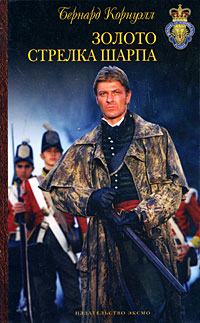 
    В начале девятнадцатого столетия Британская империя простиралась от пролива Ла-Манш до просторов Индийского океана. Одним из солдат, строителей империи, человеком, участвовавшим во всех войнах, которые вела в ту пору Англия, был стрелок Шарп. В романе "Золото стрелка Шарпа" войска Наполеона готовятся нанести удар по городу Альмейда в сердце Португалии. Британская армия, находящаяся на грани бунта, не в силах противостоять им. Веллингтону необходимы деньги, чтобы заплатить своим солдатам. За золотом, брошенным испанской хунтой в глубоком тылу противника, отправляется Шарп. Его миссия осложняется тем, что за сокровищем охотятся не только французские военные, но и испанский партизан Эль Католико, воюющий против всех.84(4Вел)
К 67	Корнуэлл Б.
Орел стрелка Шарпа [Текст] = Sharpe`s Eagle. Ricard Sharp and the Talavera Campaign, July, 1809 : Ричард Шарп и сражение при Талавере, июль 1809 года : [роман] / Бернард Корнуэлл ; пер. с англ. В. Гольдича ; И. Оганесовой. - Москва : Эксмо, 2008. - 384 с. - (Военно-истрический роман). - ISBN 978-5-699-28457-3 : В пер. : 200.00.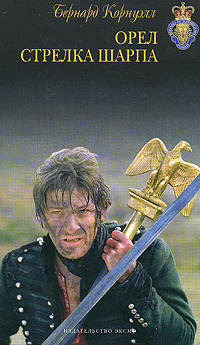 
    В начале девятнадцатого столетия Британская империя простиралась от пролива Ла-Манш до просторов Индийского океана. Одним из солдат, строителей империи, человеком, участвовавшим во всех войнах, которые вела в ту пору Англия, был стрелок Шарп. В романе "Орел стрелка Шарпа" подразделение, в котором служит герой, терпит сокрушительное поражение и теряет знамя. Единственный способ восстановить честь Британских королевских войск - это захватить французский штандарт, золотого "орла". Этих "орлов" взамен старых знамен император Наполеон лично вручает каждому полку. Сумеет ли Шарп, рискуя жизнью, выполнить эту невыполнимую миссию?84(4Вел)
К 73	Коул М.
Хозяйка ночи [Текст] = Good Night Lady : [роман] / Мартина Коул ; пер. с англ. - Москва : Мир книги, 2002. - 576 с. - ISBN 5-8405-0291-х : В пер. : 85.00.
    Жизнь сестер, отданных отцом местному богачу для развлечения, в доме извращенца превратилась в кошмар. Доведенная до отчаяния, старшая дочь убивает отца и доходит до помешательства. Преодолеть весь этот ужас смогла младшая из сестер - Бриони. Она не только заставила считаться со своей семьей и уважать ее, но и смогла противостоять миру зла и насилия.84(2Рос=Рус)6
К 75	Кочин Н. И.
Девки [Текст] : роман / Николай Иванович Кочин. - Москва : Вече, 2013. - 464с. - (Народный роман). - ISBN 978-5-4444-0332-7 : В пер. : 140.00.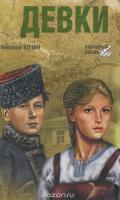 
    «Девки» — это роман о том, как постепенно выпрямляется забитая деревенская девушка, ощутившая себя полноправным членом общества, как начинает она тянуться к знаниям и культуре. Писатель, ученик М. Горького Николай Кочин, показывает безжалостную к человеку беспросветно дикую деревню, в которой ростки нового пробивают себе дорогу с огромным трудом. Тем сильнее противодействие героев среды, острее конфликт. Одна из главных героинь «Девок», беднячка Парунька Козлова, оскорбленная и обесчещенная, но не сломленная, убегает в город. Став в городе активной общественницей, она возвращается в деревню. 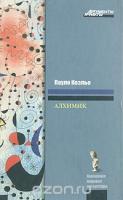 84(7Бра)
К 76	Коэльо П.
Алхимик [Текст] : [роман-притча] / Пауло Коэльо ; пер. с португ. А. Богдановского. - Москва : АСТ, 2009. - 224 с. - (Коллекция "Аргументы и факты"). - ISBN 978-5-271-19643-0 : В пер. : 70.00."Алхимик" - самый известный роман бразильского писателя Пауло Коэльо, любимая книга миллионов людей во всем мире. В юности люди не боятся мечтать, все кажется им возможным. Но проходит время, и таинственная сила принимается им внушать, что их желания неосуществимы. "Добиться воплощения своей Судьбы - вот единственная подлинная обязанность человека...", - утверждает Пауло Коэльо. Этот, ставший культовым, роман-притча способен изменить жизнь своих читателей.84(7Бра)
К 76	Коэльо П.
Мактуб [Текст] / Павел Коэльо ; пер. с португ. А. Богдановского. - Москва : АСТ, 2015. - 288 с. - (Лучшее от Павла Коэльо). - ISBN 978-5-17-088941-9 : В пер. : 240.00.
    «Мактуб» – книга, вобравшая в себя бесценные фрагменты из сокровищницы мировой мудрости. Короткие истории, на которые автора вдохновили различные источники и культуры, родились в сотрудничестве с газетой «Фолья де Сан-Пауло». Коэльо отобрал лучшее из написанного и представил вниманию читателей красочное мозаичное полотно мировых устных традиций.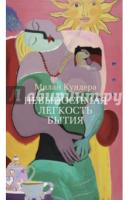 84(4Чеш)
К 91	Кундера М.
Невыносимая легкость бытия [Текст] : роман / Милан Кундера ; пер. с чеш. - Санкт-Петербург : Азбука, 2014. - 320с. - (Азбука-бестселлер). - ISBN 978-5-389-08123-9 : В пер. : 250.00.
    Милан Кундера принадлежит к числу самых популярных писателей современности. Его книги буквально завораживают читателя изысканностью стиля, умелым построением сюжета, накалом чувств у героев. Каждое новое произведение писателя пополняет ряд бестселлеров интеллектуальной прозы. "Невыносимая легкость бытия" - самый знаменитый роман Милана Кундеры, которым зачитываются все новые и новые поколения читателей, открывающие для себя вершины литературы XX века. Книга Кундеры о любви и непростых человеческих отношениях, о трагическом периоде истории и вместе с тем это глубоко философская вещь. Автор пишет о непримиримой двойственности тела и души, о лабиринте возможностей, по которому блуждают герои, проживая свою единственную жизнь. 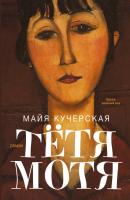 84(2Рос=Рус)6
К 95	Кучерская М. А.
Тетя Мотя [Текст] : роман / Майя Александровна Кучерская ; худож. И. Сальникова. - Москва : АСТ, 2013. - 506 с. : ил. - ISBN 978-5-17-080956-1 : В пер. : 287.79.
    Майя Кучерская – прозаик, литературный критик; автор романа «Бог дождя» (премия «Студенческий Букер») и книги «Современный патерик. Чтение для впавших в уныние» («Бунинская премия»). «Адюльтер – пошлое развлечение для обитателей женских романов», – утверждает Тетя Мотя (или Марина), в прошлом учитель русского и литературы, сейчас корректор еженедельной газеты и – героиня одноименного романа Кучерской. Но внезапно Марина сама оказывается в центре событий: любовная связь, которой она жаждет и стыдится, душная семейная жизнь, сумасшедший ритм газеты… Неожиданно в руки ей попадают записки сельского учителя: неспешная жизнь уездного городка, картины исчезнувшего русского быта, сценки с Нижегородской ярмарки и чайных плантаций на острове Цейлон. Остается только понять, где настоящая жизнь, а где ее имитация.84(7Сое)
К 98	Кэррол С.
Темная королева [Текст] = The Dark Queen : [роман] / Сьюзен Кэррол ; пер. с англ.В. П. Михайлова. - Москва : Мир книги, 2008. - 496 с. - ISBN 978-5-486-02573-0 : В пер. : 160.00.
    Легендарную Екатерину Медичи ее современники и потомки считали искушенной политической интриганкой, колдуньей и отравительницей. Но доказательств не было решительно никаких, и Темная Королева продолжала вершить судьбы мира и распоряжаться жизнями подданных Единственным существом, которое может противостоять ей, оказывается Арианн Шене - потомственная ведьма, одна из Сестер Земли. Но и она нуждается в помощи - и обретает ее в лице загадочного графа де Ренара. Противостояние двух могущественных женщин нарастает.84(2Рос=Рус)6
Л 22	Ланцов М.
Маршал Советского Союза [Текст] / Михаил Ланцов. - Москва : Яуза, 2014. - 352 с. - (Военно-истоическая фантастика). - ISBN 978-5-699-71493-3 : В пер. : 120.00.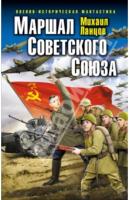 
    Проклятый 1993 год. Старый маршал советского союза умирает в опале и в отчаянии от собственного бессилия – дело всей его жизни предано и растоптано врагами народа, его отечество разграблено и фактически оккупировано новыми власовцами, иуды сидят в кремле… но в награду за службу родине судьба дарит ветерану еще один шанс, возродив его в сталинском СССР. Вот только воскресает он в теле маршала Тухачевского! сможет ли убежденный сталинист придушить душонку изменника, полностью завладев общим сознанием? как ему преодолеть презрение Сталина к «красному Бонапарту» и завоевать доверие вождя? удастся ли раскрыть троцкистский заговор и раньше срока завершить перевооружение красной армии? готов ли он отправиться на испанскую войну простым комполка, чтобы в полевых условиях испытать новую военную технику и стратегию глубокой операции («красного блицкрига»)? по силам ли одному человеку изменить ход истории, дабы маршал Тухачевский не сдох как собака в расстрельном подвале, а стал ближайшим соратником Сталина и маршалом победы?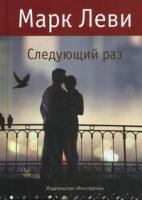 84(4Фра)
Л 36	Леви М.
Следующий раз [Текст] = La prochaine fois : [роман] / Марк Леви ; пер. с фр. А. Кабалкина. - Москва : Иностранка, 2014. - 304 с. - ISBN 978-5-389-03168-5 : В пер. : 210.00.
    Книги одного из самых популярных французских писателей Марка Леви переведены на сорок один язык и расходятся многомиллионными тиражами. Джонатан, эксперт по живописи из Бостона, незадолго до свадьбы с художницей Анной вылетает в Лондон, чтобы увидеть загадочную картину русского художника XIX века Владимира Рацкина. Познакомившись с галеристкой Кларой, он осознает, что они уже встречались. У нее возникает то же чувство. Теперь им не жить друг без друга, но невеста Джонатана готова на все, чтобы его вернуть. Влюбленным предстоит узнать невероятную истину: они любили друг друга в прошлой жизни и их судьбы навеки связала таинственная картина...84(2Рос=Рус)6
Л 47	Леонов Н. И.
Чистосердечное убийство [Текст] : [роман] / Николай Иванович Леонов, Макеев Алексей Викторович ; худож. Г. Сауков. - Москва : Эксмо, 2014. - 384 с. : ил. - (Черная кошка). - ISBN 978-5-699-71814-6 : В пер. : 180.00.
    Подполковника Льва Гурова отправляют в Самару для плановой инспекции местных правоохранительных органов. В день его приезда в области происходит убийство главы одного из районов. Предполагаемого убийцу задерживают на месте преступления. Им оказывается майор местной полиции Александр Ершов. Гуров сильно сомневается в виновности майора и берет расследование этого громкого дела в свои руки. Уже через несколько дней он составляет список подозреваемых. Первой в этом списке стоит фамилия генерального директора компании "Альтернатива",бизнес которого глава района планировал в ближайшем будущем прикрыть...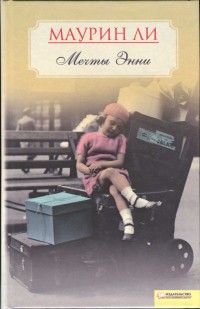 84(4Вел)
Л 55	Ли М.
Мечты Энни [Текст] / Маурин Ли. - Белгород : Книжный клуб семейного досуга, 2011. - 512с. - ISBN 978-5-9910-1631-5 : В пер. : 150.00.
    На плечи малышки Энни легла забота о больной матери, отце и младшей сестренке. Она не знала радости детских игр и ласки матери. Лишившись родителей, она рассталась с мечтой о блестящей карьере. Теперь ей пришлось зарабатывать на хлеб насущный. Время шло. Сбылись самые заветные мечты Энни: она обрела любящего мужа, прелестных детей, красивый дом. Но все рухнуло в одночасье. Муж погиб в автокатастрофе, не оставив жене ничего. Но даже без гроша за душой и с двумя детьми на руках Энн нашла в себе силы начать все с начала. Она богата, красива и одинока. Ее сердце ждет любви...88.6
Л 61	Липтон Б.
Умные клетки : Биология убеждений [Текст] : как мышление влияет на гены, клетки и ДНК / Брюс Липтон ; пер. с англ. Д. Пальца. - Москва : София, 2014. - 224 с. - ISBN 978-5-399-00542-3 : В пер. : 80.00.
    Исследовав процессы информационного обмена в клетках человеческого тела, ученые пришли к выводам, которые должны радикально изменить наше понимание Жизни. Со школьной скамьи нам известно, что всей нашей биологией управляют программы, заложенные в молекуле ДНК. Но оказывается, сама ДНК управляется сигналами, поступающими в клетки извне. И этими сигналами могут быть, в том числе наши мысли - как позитивные, так и негативные. Итак, человек в принципе может изменять свое тело, контролируя свое мышление. Это открытие возвещает новую эпоху в истории медицины - и, скорее всего, новую ступень в эволюции человека. Авторитетный биолог и медик, профессор анатомии, доктор биологии, доктор философских наук Брюс Липтон (Bruce Lipton) объясняет основные принципы "биологии убеждений" очень просто и доступно - даже для тех, кто давно не слышал слова "хромосома".84(2Рос=Рус)6-43
Л 62	Лирика 2014 [Текст] . Книга 14 / редактор А. Смушкевич. - Москва : Литературный клуб, 2015. - (Поэт года). - ISBN 978-5-91815-543-1 : В пер. : 200.00.
    Альманах лирической поэзии, представленной на конкурс национальной литературной премии "Поэт года 2014" в номинации "Лирика", специальное издание для членов Большого жюри. 84(2Рос=Рус)6
Л 64	Литвинова А. В.
Сердце бога [Текст] : роман / Анна Витальевна Литвинова, Литвинов Сергей. - Москва : Эксмо, 2015. - 352 с. - ISBN 978-5-699-77504-0 : В пер. : 244.80.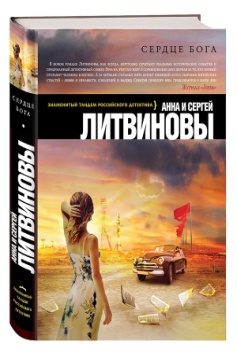 
    Виктория Спесивцева поняла - она не сможет жить дальше, пока не переломит несчастливую карму своей семьи. Ее мама никогда не выходила замуж, такая  же судьба постигла бабушку. В эпицентре событий судьба молодого инженера Владислава Иноземцева. 84(7Сое)
Л 76	Лондон Д.
Смок Беллью [Текст] : [сборник рассказов] / Джек Лондон ; пер. с англ. - Москва : Престиж Бук, 2012. - 288 с. - (Золотая лихорадка). - ISBN 978-5-371-00321-8 : В пер. : 150.00.    Самый знаменитый цикл повестей и рассказов о "золотой лихорадке" - "Смок Беллью" - занимательно и с чувством юмора рассказывает о человеке, чей жизненный путь неожиданно сделал крутой поворот. Литератор и художник из Сан-Франциско превратился в первопроходца-старателя на диких землях Северного Пути, но суровая действительность не сломила, а только закалила его характер.84(4Гем)
Л 78	Лоренс И.
Ханская дочь. Любовь в неволе [Текст] : [романы] / Ине Лоренс ; пер. с нем. М. Зимы; худож. А. Печенежский. - Харьков : Клуб семейного досуга, 2010. - 480с. : ил. - ISBN 978-5-9910-1269-0 : В пер. : 80.00.
    Русские предложили татарскому хану как дань за свободу отдать сына. Но вместо мальчика едет дочь хана Ширина...84(2Рос=Рус)6
Л 84	Лукьяненко Л.
Все для тебя [Текст] : сборник / Лидия Лукьяненко. - Харьков : Книжный клуб, 2007. - 336 с. : ил. - ISBN 978-5-9910-0217-2 : В пер. : 100.00.
     Великолепные новеллы от популярного клубного автора! - Молоденькая учительница влюбляется в своего ученика. Что будет, если кто-то догадается об их романе? - Рита счастлива в браке. Внезапно из Германии возвращается Макс, лучший друг ее мужа, с которым у Риты когда-то был бурный роман… - Он молод, красив, успешен и богат, но уже устал от жизни. Ни верная, заботливая жена, ни сотрудница, ждущая от него ребенка, так и не затронули сокровенные глубины его души. Отдыхая в Египте, он неожиданно встречает свою первую любовь. Но женщина не одна… - Когда-то он очаровал ее. А потом оставил, отказавшись от ребенка. Много лет спустя ее дочь Марина страстно влюбляется в Романа. Но вместе им быть нельзя - внезапно между ними непреодолимой преградой встает та давняя история любви и предательства. Марине предстоит выбирать между матерью и возлюбленным… 84(0)
Л 92	Лэндис Д. М.
Отель разбитых сердец [Текст] : романы / Джил Мэри Лэндис ; пер. с англ. - Москва : Ридерз Дайджест, 2007. - 478 с. : ил. - (КОЛЛЕКЦИЯ РОМАНОВ РИДЕРЗ ДАЙДЖЕСТ). - ISBN 978-5-89355-230-0 : В пер. : 150.00.     В этом сборнике объединились четыре истории о судьбах очень различных женщин. Трейси, владелица старого отеля, намедни похоронившая неверного мужа. Адрианна, молодая женщина, поступившая на работу в шикарный ресторан на время туристического сезона. Саманта, выпускница Кембриджа и дорогой адвокат, волею судеб ставшая на время домашней прислугой. Мадди, с детства пытающаяся узнать правду о своем прошлом. Их соединяет одно – каждая повстречала на своем пути любовь, но их путь к счастью оказался непростым.86.4
Л 93	Люди - феномены [Текст] / авт.-сост. Н. Непомнящий. - Москва : ОЛМА Медиа Групп, 2010. - 256 с. : ил. - ISBN 978-5-373-03010-6 : В пер. : 120.00.
    Поистине, удивителен человек! Наша книга предлагает вам погрузиться в загадочный мир неизведанного - вы узнаете о невероятных возможностях человеческого организма, о чудо - лекарях, людях-вампирах и оборотнях, о знаменитых экстрасенсах и предсказателях. Вы сможете не только ознакомиться с удивительными фактами и явлением паранормальных способностей, но и узнаете, как объясняет их современная наука. Книга рассчитана на широкий круг читателей.84(2Рос=Рус)6
М 13	Мазин А.
Язычник [Текст] / Александр Мазин. - Москва : АСТ, 2008. - 505с. - ISBN 978-5-17-055152-1 : В пер. : 200.00.
    Кто он, внебрачный сын великого Святослава, Язычник-братоубийца, силой захвативший великокняжий престол? Кто он, Владимир Красное Солнышко, положивший начало страшным княжьим усобицам, муж многих жен, правивший Русью долгих тридцать семь лет? Кто он, равный апостолам креститель Руси святой князь Владимир, заложивший фундамент будущей великой державы? Кто он? 84(7Сое)
М 14	Майер С.
Новолуние [Текст] : [роман] / Стефани Майер ; пер. с англ. А. Ахмеровой. - Москва : АСТ, 2010. - 543 с. : ил. - (Мистика). - ISBN 978-5-17-048565-9 : В пер. : 273.80.
    Это вторая книга знаменитой вампирской саги, возглавившая списки бестселлеров семи стран и проданная тиражом в полтора миллиона. Влюбиться в вампира - страшно и романтично... Но потерять любимого, решившего ценой разрыва спасти свою девушку от роли пешки в вечном противостоянии кланов "ночных охотников", - это просто невыносимо. Белла Свон мучительно переживает исчезновение возлюбленного и безуспешно ищет забвения в дружбе с мальчишкой-индейцем Джейком Блэком. Она даже не подозревает, что ее лучший друг - порождение еще одного "народа Тьмы". Народа, куда более жестокого и опасного, чем аристократы-вампиры...84(7Сое)
М 14	Майер С.
Рассвет [Текст] : [роман] / Стефани Майер ; пер. с англ. М. Десятовой ; Е. Романовой. - Москва : АСТ, 2010. - 635 с. : ил. - (Мистика). - ISBN 978-5-17-058468-0 : В пер. : 240.80.    Четвертая книга знаменитой вампирской саги, возглавившей списки бестселлеров десяти стран! Истинная любовь не страшится опасности… Белла Свон согласна стать женой своего возлюбленного - вампира Эдварда и принять его дар бессмертия. Однако после первых же дней немеркнущего счастья ее жизнь превращается в кромешный кошмар. Белла и Эдвард ждут ребенка, а рождение ребенка от человека и вампира по жестоким законам "ночных охотников" - тягчайшее преступление. Ребенку и его родителям грозит жестокая казнь от рук вампирских старейшин. Белла, Эдвард и их друг вервольф Джейк понимают: в одиночку им не выстоять. Но что же делать?!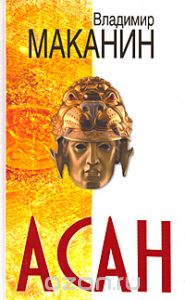 84(2Рос=Рус)6
М 15	Маканин В.
Асан [Текст] : [роман] / Владимир Маканин. - Москва : Эксмо, 2008. - 480 с. - (Лауреаты литературных премий). - ISBN 978-5-699-16000-6 : В пер. : 207.00.
    Классик современной русской литературы Владимир Маканин "закрывает" чеченский вопрос своим новым романом "Асан". Действие происходит на территории современной Чечни во время первой и второй кампаний. Главный герой романа - майор Александр Жилин - не воюет, просто делает бизнес. Его дело маленькое: поставить горючее федералам, или боевикам, доставить грузы по горной дороге, выкупить пленника у чеченцев за небольшое комиссионное вознаграждение. Его ориентиры - позывные в вечернем радиоэфире: "Асан хочет крови" - значит, планируется расстрел колонны, или "Асан хочет денег" - можно договориться об обмене. Асан - древнее языческое божество кавказских народов. По версии одного из героев книги его происхождение связано с походами Александра Македонского. Когда войско завоевателя загнало местных жителей высоко в горы, те придумали своего героя - Асана, великого полководца, покорителя народов. Роман вошел в шорт - лист премии "Большая книга-2008".84(4Вел)
М 15	Маккинли Р.
Красавица [Текст] : роман / Робин Маккинли ; пер. с англ. М. Десятовой. - Санкт-Петербург : Азбука, 2014. - 224 с. - (Lady Fantasy). - ISBN 978-5-389-08496-4 : В пер. : 247.00.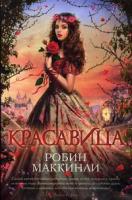 
    Питер Бигл, автор, может быть, лучшей на свете фантастической сказки «Последний единорог», назвал «Красавицу» самой восхитительной книгой, прочитанной им за многие годы. Характеристика лестная, тем более что действительно трудно выжать что-либо новое из раскрученного классического сюжета, который кто только не использовал в своем творчестве — от апулея до сочинителей наших дней. не говоря уже о массе популярных экранизаций. Роман Маккинли удивит читателя тем, что герои в нем похожи и не похожи на любимых персонажей из сказки и мир здесь реалистичнее и суровее, чем в привычной с детства истории, закрепившейся в нашей памяти.84(4Ита)
М 24	Манфреди В. М.
Последний легион [Текст] : [роман] / Валерио Массио Манфреди ; пер. И. Голубевой. - Москва : АСТ, 2007. - 521 с. : ил. - (Кинороман). - ISBN 978-5-17-045678-9 : В пер. : 120.00.    Римская Империя пала под натиском северян. Династия Цезарей уничтожена... казалось бы, до последнего человека. Однако молва утверждает, что на острове Капри томится в заточении чудом выживший во время резни, но похищенный варварами мальчик - последний законный наследник Римского престола. Правда ли это? На поиски юного императора отправляется горстка храбрецов под предводительством бесстрашного легата и прекрасной воительницы. 84(2Рос=Рус)6
М 26	Маринина А. Б.
Городской тариф [Текст] : [роман] / Александра Маринина. - Москва : Эксмо, 2006. - 416 с. - ISBN 5-699-15763-8 : В пер. : 130.25.
    Дело вроде совсем простое: бизнесмен средней руки убил свою любовницу и пустился в бега. Найти его - дело времени. Но чем больше Анастасия Каменская и ее коллеги собирают информацию о всех фигурантах, причастных к этой истории, тем запутаннее начинает выглядеть преступление. Похоже, это вовсе не "рядовое" убийство, за ним вырисовываются неясные, но мрачные контуры какой-то организованной системы, безжалостно перемалывающей человеческие судьбы. В рамках этой системы все имеет свою твердую цену, в том числе и человеческая жизнь, причем она-то стоит, совсем недорого. Каменская и не подозревает, что ее тоже оценили, и теперь она невольная участница масштабной и циничной игры, исход которой совершенно непредсказуем…84(2Рос=Рус)6
М 26	Маринина А. Б.
Каждый за себя [Текст] : [роман] / Александра Маринина. - Москва : Эксмо, 2003 ; , 2008. - 416 с. - ISBN 5-699-04053-6 : В пер. : 65.84.
    Каждый сам за себя, каждый одержим своим - кто безрассудной любовью, кто ненавистью, которая не дает дышать. И каждый бесконечно одинок в скорлупе собственного"я".84(2Рос=Рус)6
М 26	Маринина А. Б.
Когда боги смеются [Текст] : роман / Александра Борисовна Маринина ; оформл. серии Г. Саукова. - Москва : Эксмо, 2000. - 448 с. - (Черная кошка). - ISBN 5-04-005506-4 : В пер. : 70.00.    Приходя в ночной клуб, чтобы весело провести время и послушать выступление популярной рок-группы, посетители не догадывались, что среди них находится настоящий фанат солистки Светланы Медведевой, который безжалостно убивает каждого, кто критикует певицу. После убийства фанат пишет письма своему кумиру, но получает эти письма совсем другой человек…84(2Рос=Рус)6
М 26	Маринина А. Б.
Смерть как искусство [Текст] : роман / Александра Борисовна Маринина. - Москва : Эксмо, 2011. - 416 с. - (Королева детектива) (. Кн. 1) (, Маски). - ISBN 978-5-699-36298-1 : В пер. : 265.10.От производителя"Жизнь - театр, а люди в нем - актеры". Известное шекспировское изречение как нельзя лучше подходит к новому роману королевы современного детектива Александры Марининой. Ведь Театр - не только высокое искусство, он как живой организм, не терпящий лжи, предательства и порой мстящий очень жестоко. 
В театре "Новая Москва" совершается загадочное и непонятное для окружающих преступление - покушение на режиссера и художественного руководителя Л.А.Богомолова. Теперь уже частный детектив Анастасия Каменская и молодой оперативник с Петровки Антон Сташис приступают к расследованию, которое приводит их к удивительным и неожиданным результатам. Подозреваемых много, все они лгут, и у каждого для этой лжи есть свои причины: и родительская любовь, и слепая страсть, и гнусный шантаж, и жажда успеха, достающегося слишком дорогой ценой, и страх разоблачения. Казалось бы, все вращается вокруг Театра, но одно маленькое, вроде бы незначительное событие, уходящее корнями в прошлое и ставшее в результате роковым, порождает новое зло. И сегодня пришло время восстановить справедливость...84(2Рос=Рус)6
М 26	Маринина А. Б.
Фантом памяти [Текст] : [роман] / Александра Маринина. - Москва : Эксмо, 2002. - 416 с. - (Черная кошка). - ISBN 5-699-00831-4 : В пер. : 65.00.
    Почти два напряженных и плодотворных года жизни выпали из памяти преуспевающего писателя Андрея Корина. Но чем энергичнее пытается восстановить Андрей утраченное время, тем очевиднее - причина гораздо глубже.84(2Рос=Рус)6
М 26	Маринина А. Б.
Чувство льда : [роман в 2-х кн.]. Кн. 1 / Александра Борисовна Маринина. - М. : Эксмо, 2006. - 320 с. - ISBN 5-699-17852-Х : В пер. : 100.37.    Братья-близнецы Филановские никогда не видели своих рано умерших родителей. Их воспитали бабушка и тетка. И воспитали успешными, энергичными людьми. Еще с занятий фигурным катанием у них осталось "чувство льда", позволяющее им держать равновесие в самых непростых жизненных ситуациях. Однако, ни Александр, ни Андрей даже не подозревают о тщательно скрываемых "скелетах в шкафу" - неприглядных семейных тайнах. Близкие позаботились об этом. Но прошлое, затаившись, ждет. И достаточно любой случайности, например, этого нелепого убийства молодой женщины, чтобы жизнь опасно накренилась и выскользнула из-под ног, как лед из-под коньков фигуриста...    84(2Рос=Рус)6
М 25	Маринина А.
Казнь без злого умысла [Текст] : [роман] / Александра Маринина. - Москва : Эксмо, 2015. - 480 с. - (А. Маринина. Больше чем детектив). - ISBN 978-5-699-79789-9 : В пер. : 355.00.
    Анастасия Каменская и ее бывший коллега Юрий Коротков приехали в далекий сибирский город Вербицк. Настин брат собирается построить здесь дорогой пансионат, и попросил их найти подходящее место. Однако, властям Вербицка не до московских инвесторов. В самый разгар предвыборной гонки по городу прокатилась волна таинственных убийств экологов. Люди во всем винят чиновников. Уж больно рьяно мэр и его друзья отстаивают звероферму, притаившуюся в глухом таежном лесу. А ведь говорят, что именно она - ферма - вредит местной экологии. Разумеется, это дело увлекло Каменскую намного сильнее, чем поиски какого-то там участка… 84(7Сое)
М 29	Мартин Дж. Р. Р.
Буря мечей ; Пир стервятников [Текст] : [фантастические романы] / Джордж Мартин ; пер. с англ. Н. И. Виленской. - Москва : АСТ, 2012. - 1278 с. - ISBN 978-5-17-075347-5 : В пер. : 350.00.
    Джордж Мартин. Писатель, очень рано и очень легко добившийся огромного успеха. Истинный классик как научной фантастики и "литературы ужасов", так и классической фэнтези, в которой и создал лучшее из своих произведений - эпопею "Песнь льда и огня", неоднократно сравнивавшуюся критиками с самим "Властелином Колец" и недавно положенную в основу одноименного телесериала… Перед вами - легендарная "Песнь Льда и огня". Эпическая, чеканная сага о мире Семи Королевств. О мире суровых земель вечного холода и радостных земель вечного лета. О мире опасных приключений, тончайших политических интриг и великих деяний. О мире лордов и героев, драконов, воинов и магов, чернокнижников и убийц - всех, кого свела воедино судьба во исполнение древнего пророчества. Железному Трону Семи Королевств вновь угрожает смертельная опасность. Война Пяти Королей набирает новую силу. В северных землях зреет мятеж. Гибнут солдаты и их предводители. Собираются в волчьи стаи бандиты и ренегаты. Стервятники чуют приближение небывалого пира…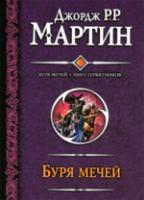 84(7Сое)
М 29	Мартин Дж. Р. Р.
Игра Престолов ; Битва королей [Текст] : [фантастические романы] / Джордж Мартин ; пер. с англ. : Ю. Р. Соколова ; Н. И. Виленской. - Москва : АСТ, 2012. - 1145 с. - ISBN 978-5-17-060391-6 : В пер. : 350.00.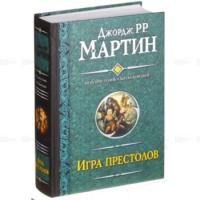 
    Книга «Игра престолов» - это детище культового американского писателя Джорджа Р. Р. Мартина. Начиная с научно-фантастических романов, Джордж Мартин перешел к жанру фэнтези, где и добился читательского признания. Его сравнивают с подлинными мэтрами мира фэнтези Р. Джорданом и Д. Р.Р .Толкиеном. Первый роман из самой популярной серии «Песнь льда и пламени» стал началом захватывающих историй и мистических тайн. Действие фантастического произведения происходит в средневековом мире, где зима и лето длятся годами. Это - мир Семи королевств, мир воинов и колдунов, героев и убийц, всех тех, кого соединил рок во исполнение древнего предсказания. Опасные приключения, великие подвиги и политические интриги – все сплелось в эпической саге. Жестокий принц драконов, готовый на все, чтобы вернуть себе бразды правления, ребенок, блуждающий в сумеречном мире – сюжетные линии в романе разноплановые и захватывают с первой минуты чтения.84(7Сое)
М 29	Мартин Дж. Р. Р.
Игра Престолов [Текст] = A Game of Thrones : [фантастический роман] / Джордж Мартин ; пер. с англ. Ю. Р. Соколова. - Москва : АСТ, 2012. - 766 с. - ISBN 978-5-17-075250-8 : В пер. : 300.00.
    Книга «Игра престолов» - это детище культового американского писателя Джорджа Р.Р.Мартина. Начиная с научно-фантастических романов, Джордж Мартин перешел к жанру фэнтези, где и добился читательского признания. Его сравнивают с подлинными мэтрами мира фэнтези Р.Джорданом и Д.Р.Р.Толкиеном. Первый роман из самой популярной серии «Песнь льда и пламени» стал началом захватывающих историй и мистических тайн. Действие фантастического произведения происходит в средневековом мире, где зима и лето длятся годами. Это - мир Семи королевств, мир воинов и колдунов, героев и убийц, всех тех, кого соединил рок во исполнение древнего предсказания. Опасные приключения, великие подвиги и политические интриги – все сплелось в эпической саге. Жестокий принц драконов, готовый на все, чтобы вернуть себе бразды правления, ребенок, блуждающий в сумеречном мире – сюжетные линии в романе разноплановые и захватывают с первой минуты чтения.84(7Сое)
М 29	Мартин Дж. Р. Р.
Танец с драконами. Грезы и пыль [Текст] : из цикла "Песнь льда и огня" / Джордж Р. Р. Мартин ; фантастический роман. - Москва : Астрель, 2012. - 537 с. : ил. - ISBN 978-5271-44921-5 : В пер. : 150.00.
    «Танцем драконов» издавна звали в Семи Королевствах войну. Но теперь война охватывает все новые и новые земли. Война катится с Севера — из-за Стены. Война идет с Запада — с Островов. Войну замышляет Юг, мечтающий посадить на Железный Трон свою ставленницу. И совсем уже неожиданную угрозу несет с Востока вошедшая в силу «мать драконов» Дейенерис… Что будет? Кровь и ненависть. Любовь и политика. И прежде всего — судьба, которой угодно было свести в смертоносном танце великие силы.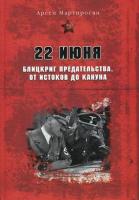 63.3(2)622
М 29	Мартиросян А. Б.
22 июня: Блицкриг предательства. От истоков до кануна [Текст] / Арсен Мартиросян. - Москва : Вече, 2012. - 704 с. - ISBN 978-5-9533-6462-1 : В пер. : 500.00.
    Читателям предлагается фундаментальное разведывательно-историческое расследование подлинных причин кровавой трагедии 22 июня 1941 года, подготовленное известным историком, автором более двух десятков книг по истории СССР 30-х — 50-х гг. прошлого века, членом Союза писателей России Арсеном Мартиросяном. Впервые в отечественной историографии в этом исследовании показано, что трагедия 22 июня произошла в результате исторически запрограммированного пересечения двух долгое время следовавших параллельными курсами заговоров: заговора Запада и его англосаксонского ядра против России, ставшей СССР, что выразилось в приводе Гитлера к власти в Германии и натравливании этого преступника на Советский Союз, а также антисталинского заговора части советского генералитета, преследовавшего цель антигосударственного переворота, свержения советской власти и устранения Сталина и его соратников на фоне военного поражения Красной армии на начальном этапе войны. Проект состоит из двух книг: «22 июня: Блицкриг предательства. От истоков до кануна» и «22 июня: Детальная анатомия предательства». Исследование отличается использованием огромного количества различных источников, тщательной аргументацией и подтверждением (как правило, документальным) каждого положения или вывода. В настоящей книге впервые в отечественной историографии приведены безукоризненные доказательства того, что советские разведывательные службы смогли многократно установить точную дату нападения Германии. В книге содержится разоблачение самого подлого мифа о войне — что-де Сталин не давал санкцию на заблаговременное приведение войск приграничных округов в боевую готовность и запрещал ответные действия Красной армии. Аргументированному разоблачению подвергнуты в книге и другие мифы о войне. 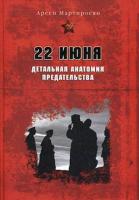 63.3(2)622
М 29	Мартиросян А. Б.
22 июня: Детальная анатомия предательства [Текст] / Арсен Мартиросян. - Москва : Вече, 2012. - 736 с. - ISBN 978-5-9533-6463-8 : В пер. : 500.00.
    Читателям предлагается фундаментальное разведывательно-историческое расследование подлинных причин кровавой трагедии 22 июня 1941 года, подготовленное известным историком, автором более двух десятков книг по истории СССР 30-х — 50-х гг. прошлого века, членом Союза писателей России Арсеном Мартиросяном. Впервые в отечественной историографии в этом исследовании показано, что трагедия 22 июня произошла в результате исторически запрограммированного пересечения двух долгое время следовавших параллельными курсами заговоров: заговора Запада и его англосаксонского ядра против России, ставшей СССР, что выразилось в приводе Гитлера к власти в Германии и натравливании этого преступника на Советский Союз, а также антисталинского заговора части советского генералитета, преследовавшего цель антигосударственного переворота, свержения советской власти и устранения Сталина и его соратников на фоне военного поражения Красной армии на начальном этапе войны. Проект состоит из двух книг: «22 июня: Блицкриг предательства. От истоков до кануна» и «22 июня: Детальная анатомия предательства». Исследование отличается использованием огромного количества различных источников, тщательной аргументацией и подтверждением (как правило, документальным) каждого положения или вывода. В настоящей книге впервые в отечественной историографии приведены безукоризненные доказательства того, что советские разведывательные службы смогли многократно установить точную дату нападения Германии. В книге содержится разоблачение самого подлого мифа о войне — что-де Сталин не давал санкцию на заблаговременное приведение войск приграничных округов в боевую готовность и запрещал ответные действия Красной армии. Аргументированному разоблачению подвергнуты в книге и другие мифы о войне. 22.1
М 34	Математика [Текст] : большой справочник для школьников и поступающих в вузы / Д. И. Аверьянов ; П. И. Алтынов ; И. И. Баврин и др. - 2-е изд. - Москва : Дрофа, 1999. - 864 с. : ил. - (Большие справочники для школьников и поступающих в вузы). - ISBN 5-7107-2542-0 : В пер. : 120.00.
    Справочник является уникальным учебным пособием по математике, содержащим теоретический материал школьных курсов математики (5-6 кл.), алгебры (7-11 кл.), геометрии (7-11 кл.), примеры решения типовых задач и задачи для самостоятельного решения, контрольные и проверочные работы, тесты, различные справочные материалы. Кроме того, в справочнике представлены обширные материалы для подготовки к выпускным экзаменам по математике в 9 и 11 классах, к вступительным экзаменам по математике в высшие учебные заведения. Содержание книги охватывает почти десять школьных учебников по математике для 5-11 классов и около двух десятков обычных изданий справочно-методической литературы.84(2Рос=Рус)6
М 42	Медведев А. Н.
2012. Формула выживания [Текст] : роман / Антон Николаевич Медведев. - Москва : АРМАДА, 2008. - 442 с. - (Фантастический боевик). - ISBN 978-5-9922-0240-3 : В пер. : 120.00.
    Эта книга — о людях, занимающихся изучением аномальных явлений. В ее основу положены реальные материалы, предоставленные исследовательской группой «Неман». Многое из того, о чем вы узнаете из этого романа, может показаться вам сказкой. Но так уж получается, что реальность порой оказывается причудливее самой изощренной фантастики. Иные миры — здесь, рядом с нами. Совсем близко. Есть люди, которые исследуют эти миры. И есть те, кто пытается прибрать их к рукам. Зачем, почему? Потому что иные реальности — это не только источник новых технологий, но и шанс выжить, сбежать от надвигающейся катастрофы. Какой, снова спросите вы? Неизбежной… Именно поэтому за обладание иными мирами идет жестокая борьба, скрытая от глаз обывателей. Мир потихоньку сходит с ума: меняется климат, с каждым годом все больше катастроф. Все это — звенья одной цепи. И правду о том, что происходит на самом деле, знают только посвященные…84(7Сое)
М 60	Милан К.
Искушение любовью [Текст] = Unclaimed : роман / Кортни Милан ; пер. с англ. А. Г. Гусевой. - Москва : Центрполиграф, 2014. - 315 с. - (Серенада). - ISBN 978-5-227-04653-6 : В пер. : 163.00.
    Молодой, красивый, состоятельный, сэр Марк Тернер — один из самых желанных холостяков в дамском обществе Лондона. К тому же он автор нашумевшей книги. Ему поклоняются, им восторгаются, его цитируют. И никто не догадывается, что за обликом безупречного джентльмена скрывается сильная страстная натура. И надо же было такому случиться, чтобы столь уважаемый человек влюбился в Джессику Фарли, даму полусвета, да еще увидел в ней женщину своей мечты. Откуда ему было знать, что прекрасная куртизанка намеревается разрушить его жизнь.84(2Рос=Рус)6
М 61	Минаев С.
Дуxless. Повесть о ненастоящем человеке [Текст] : [роман] / Сергей Минаев. - Москва : АСТ, 2006. - 346 с. - ISBN 5-17-033851-1 : В пер. : 120.00.
    Поколению 1970-1976 годов рождения, такому многообещающему и такому перспективному. Чей старт был столь ярок и чья жизнь была столь бездарно растрачена. R.I.P. ...Я не могу позволить себе, чтобы в моей машине на заднем сиденье валялась книга с названием "Комбат атакует" или "Спецназ выходит на связь". Я не смотрю "Бригаду", не люблю русский рок, у меня нет компакт-диска Сереги с "Черным "бумером". Я читаю Уэльбека, Эллиса, смотрю старое кино с Марлен Дитрих. И свои первые деньги я потратил не на "бэху" четырехлетнюю, как у пацанов, а на поездку в Париж. И меня распирает от нежности и романтики ситуации, и мне хорошо, как в детстве, когда мама укрывала меня, спящего, одеялом. И мне кажется, что весы качнулись. И та их чаша, наполненная кусочками хорошего, осколками, покоящимися где-то в глубине меня, пошла вниз, перевесив все мои гадости, казавшиеся до сегодняшней ночи доминантами....84(2Рос=Рус)6
М 69	Михалкова Е. И.
Призрак в кривом зеркале [Текст] : [роман] / Елена Ивановна Михалкова ; ил. Е. Елькиной. - Москва : АСТ, 2014. - 319 с. : ил. - (Настоящий детектив Елены Михалковой). - ISBN 978-5-17-085557-5 : В пер. : 179.50.
    Ксения вернулась в родной городок, надеясь обрести душевный покой. Вместо этого на нее одна за другой посыпались неприятности… Неужели старая соперница до сих пор так сильно ненавидит ее? Яков Матвеевич много лет назад проявил слабость и теперь обречен хранить чужую тайну. Но почему той старой историей вдруг заинтересовался постоялец соседей? Частный детектив Макар Илюшин приехал в этот городок, чтобы подлечить спину в местном санатории. Но почему хозяева дома, где он снял комнату, ведут себя так странно? «Не верь глазам своим», гласит народная мудрость. Но что делать, если не поверить невозможно? И как увидеть правду в кривом зеркале?..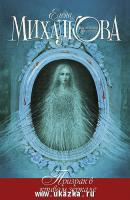 22.1г
М 72	Млодинов Л.
Евклидово окно [Текст] : история геометрии от параллельных прямых до гиперпространства / Леонард Млодинов ; пер. с англ. Ш. Мартыновой. - Москва : Livebook, 2013. - 384 с. - ISBN 978-5-904584-60-3 : В пер. : 80.00.
    Леонард Млодинов, остроумный, живой, увлеченный гид, ведет нас с экскурсией по тысячелетней истории математической мысли - от египетских землемеров и строителей пирамид до теоретиков суперструн и возможной многомерности нашего обитаемого пространства. Мы привыкли воспринимать два важнейших природных умений человека - воображение и абстрактное мышление - как должное - а зря: "Евклидово окно" рассказывает нам, как происходила эволюции нашей способности представлять то, чего мы не видим воочию. Эта книга - восхитительная смесь строго научного авторитетного труда и веселого балагурства, превращающая классические теории и понятия геометрии в доступные поражающие воображение истории. Спасибо Млодинову: не нужно быть математиком или физиком, чтобы постичь загадки пространства и поразиться великолепию мироустройства. 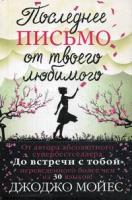 84(4Вел)
М 74	Мойес Дж.
Последнее письмо от твоего любимого [Текст] : [роман] / Джоджо Мойес ; пер. с англ. Н. Пресс. - Москва : Иностранка, 2014. - 544 с. - ISBN 978-5-389-05158-4 : В пер. : 200.00.
        1960 г. Англия. Главная героиня, Дженнифер Стерлинг, утратившая память после автокатастрофы, пытается по письмам восстановить события минувших лет. Все они присланы ей неким «Б», умоляющим ее бросить мужа и уйти к нему. Параллельно этому разворачивается сюжетная спираль, повествующая о нашей современнице, журналистке из Лондона, переживающей личную драму, Элли. Она обнаруживает в архиве газеты, на которую работает, одно из этих писем и начинает собственное расследование событий прошлого.87.7
М 77	Монтень М.
Опыты [Текст] : В 3-х книгах. Книга 1 / Мишель Монтень ; худож. С. Верловский ; пер. с фр. А. Бобовича. - Москва : ТЕРРА, 2009. - 464 с. : ил. - ISBN 978-5-275-01942-1 : В пер. : 150.00.
       Опыты - это название, данное коллекции из 107 эссе, написанных Мишелем де Монтенем и впервые изданной в 1580-м году. В целом это ряд самопризнаний, вытекающих преимущественно из наблюдений над самим собой, вместе с размышлениями над природой человеческого духа вообще. По словам писателя, всякий человек отражает в себе человечество; он выбрал себя, как одного из представителей рода, и изучил самым тщательным образом все свои душевные движения. Его философскую позицию можно обозначить как скептицизм, но скептицизм совершенно особого характера. Впервые книга первая и 10 глав книги второй "Опытов" Монтеня (1533-1592) появились на русском языке в 1762 г. ("Михаила Монтаниевы Опыты. На российский язык переведены коллежским советником Сергеем Волчковым"). Более полный перевод (В.П. Глебовой) печатался в "Пантеоне литературы" в 1891-1892 гг. Полное издание всех трех книг "Опытов" в русском переводе предпринято впервые в серии.87.7
М 77	Монтень М.
Опыты [Текст] : В 3-х книгах. Книга 2 / Мишель Монтень ; худож. С. Верловский ; пер. с фр. А. Бобовича. - Москва : ТЕРРА, 2009. - 672 с. : ил. - ISBN 978-5-275-01922-3 : В пер. : 150.00.
    Опыты - это название, данное коллекции из 107 эссе, написанных Мишелем де Монтенем и впервые изданной в 1580-м году. В целом это ряд самопризнаний, вытекающих преимущественно из наблюдений над самим собой, вместе с размышлениями над природой человеческого духа вообще. По словам писателя, всякий человек отражает в себе человечество; он выбрал себя, как одного из представителей рода, и изучил самым тщательным образом все свои душевные движения. Его философскую позицию можно обозначить как скептицизм, но скептицизм совершенно особого характера. Впервые книга первая и 10 глав книги второй "Опытов" Монтеня (1533-1592) появились на русском языке в 1762 г. ("Михаила Монтаниевы Опыты. На российский язык переведены коллежским советником Сергеем Волчковым"). Более полный перевод (В.П. Глебовой) печатался в "Пантеоне литературы" в 1891-1892 гг. Полное издание всех трех книг "Опытов" в русском переводе предпринято впервые в серии.87.7
М 77	Монтень М.
Опыты [Текст] : В 3-х книгах. Книга 3 / Мишель Монтень ; худож. С. Верловский ; пер. с фр. А. Бобовича. - Москва : ТЕРРА, 2009. - 560 с. : ил. - ISBN 978-5-275-01944-5 : В пер. : 150.00.
   Опыты - это название, данное коллекции из 107 эссе, написанных Мишелем де Монтенем и впервые изданной в 1580-м году. В целом это ряд самопризнаний, вытекающих преимущественно из наблюдений над самим собой, вместе с размышлениями над природой человеческого духа вообще. По словам писателя, всякий человек отражает в себе человечество; он выбрал себя, как одного из представителей рода, и изучил самым тщательным образом все свои душевные движения. Его философскую позицию можно обозначить как скептицизм, но скептицизм совершенно особого характера. Впервые книга первая и 10 глав книги второй "Опытов" Монтеня (1533-1592) появились на русском языке в 1762 г. ("Михаила Монтаниевы Опыты. На российский язык переведены коллежским советником Сергеем Волчковым"). Более полный перевод (В.П. Глебовой) печатался в "Пантеоне литературы" в 1891-1892 гг. Полное издание всех трех книг "Опытов" в русском переводе предпринято впервые в серии.84(4Вел)
М 77	Монтефиоре С.
Твоя навеки [Текст] : [роман] / Санта Монтефиоре ; пер. с англ. А. Чернец. - Харьков : Клуб Семейного Досуга, 2007. - 496 с. - ISBN 978-966-343-534-3 : В пер. : 90.00.
    София Соланас живет на чудесном ранчо в аргентинской пампе. Она своенравна и независима, но любима всеми. Всеми, кроме матери-ирландки Анны, которая дарит ласку и заботу сыновьям, а на дочери вымещает горечь своих несбывшихся надежд. Между Софией и ее двоюродным братом Сантьяго вспыхивает глубокое чувство, но эта любовь может опорочить семью, и, чтобы избежать скандала, Анна отсылает дочь в Европу. Спустя долгие годы София возвращается...84(2Рос=Рус)6
М 79	Морозов В. Ю.
Принуждение к войне. Победа будет за нами! [Текст] / Владислав Юрьевич Морозов. - Москва : Яуза, 2012. - 288 с. - (Военно-фантастический боевик). - ISBN 978-5-699-60788-4 : В пер. : 130.00 .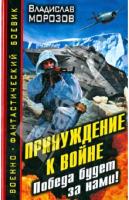 
    Если тебе выпала судьба "попаданца", раз ты решился ломать ход истории - знай, что выбирать придется из двух зол, и принуждать не к миру, а к войне… И от этого выбора зависит, в каком будущем нам жить, - в том, где Россия оккупирована войсками НАТО, а в небе темно от "летающих дисков" Четвертого Рейха со свастикой на борту, - или там, где монументы Сталину не снесены даже в XXI веке, а на Памятнике Победам вместо привычной "тридцатьчетверки" высится послевоенный Т-54… Новый военно-фантастический боевик от автора бестселлера "БронеМашина времени"! Когда полем битвы становится не только прошлое, но и будущее, когда танковые армии идут на прорыв Вечности - на войне как на войне!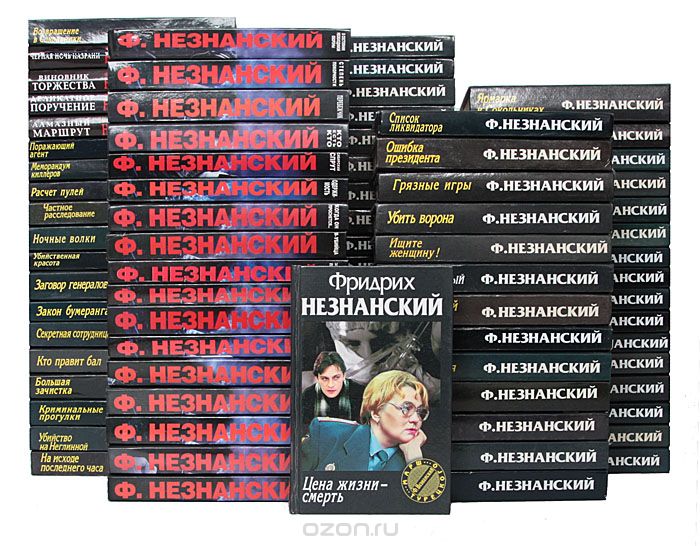 84(2Рос=Рус)6
Н 44	Незнанский Ф. Е.
Бархатный губернатор [Текст] : [роман] / Фридрих Незнанский. - Москва : АСТ, 2000. - 512 с. - (Марш Турецкого). - ISBN 5-237-05474-9 : В пер. : 80.00.
    Убиты один за другим трое кандидатов в губернаторы Ставропольского края. Расследовать преступления поручено старшему следователю по особо важным делам при Генеральном прокуроре Российской Федерации А.Б.Турецкому. Ему и его друзьям и коллегам из правоохранительных органов противостоят мафиозные структуры, поддерживаемые миллиардными суммами и высокими должностными лицами.84(2Рос=Рус)6
Н 44	Незнанский Ф. Е.
Большая зачистка [Текст] : [роман] / Фридрих Незнанский. - Москва : АСТ, 2000. - 432 с. - (Марш Турецкого). - ISBN 5-17-000523-7 : В пер. : 80.00.
    Юноша решил поиграть с высокими технологиями - и доигрался… За информацию, которой он случайно завладел, началась война. Война, в которой хороши любые средства - от шантажа до убийства. И остановить эту войну должен Александр Турецкий…84(2Рос=Рус)6
Н 44	Незнанский Ф. Е.
Вкус денег [Текст] : [роман] / Фридрих Незнанский. - Москва : АСТ, 2000. - 432 с. - (Сыщики). - ISBN 5-17-003409-1 : В пер. : 80.00.
           Когда-то ему удалось смыться за пределы нашей Родины ВОВРЕМЯ. Вовремя, чтобы остаться в живых. Потому что ниточка его похождений, разматывающаяся со случайной драки, могла потянуться ОЧЕНЬ ДАЛЕКО... Теперь он вернулся в "новую Россию". Вернулся, почувствовав запах БОЛЬШИХ ДЕНЕГ. Но деньги достаются дорогой ценой. Ценой войны, в которой "правила игры" - все новые преступления. Ценой опасности. Ценой риска. Ценой жизни, в которой не доверяешь уже ни другу, ни врагу и опасаешься каждого своего шага, - потому что по пятам за тобой следует Закон. Закон официальный - и закон воровской. Какой сильнее - кто скажет?..84(2Рос=Рус)6
Н 44	Незнанский Ф. Е.
Грязные игры [Текст] : [роман] / Фридрих Незнанский. - Москва : АСТ, 2000. - 480 с. - (Марш Турецкого). - ISBN 5-237-06203-2 : В пер. : 80.00.
    Один за другим от рук неизвестных киллеров гибнут знаменитые в недавнем прошлом спортсмены, ставшие удачливыми бизнесменами. Расследование этих громких дел поручено Александру Турецкому, который приходит к выводу, что жизнь спортивных звезд в наше время -это сплошная цепь закулисных противоборств, нередко заканчивающаяся смертельным исходом. При этом сам "важняк" Генпрокуратуры России, ввиду предельно жестких сроков, отпущенных на расследование загадочных убийств, открывает в себе истинно бойцовские качества…84(2Рос=Рус)6
Н 44	Незнанский Ф. Е.
Девочка для шпиона [Текст] : [роман] / Фридрих Незнанский. - Москва : АСТ, 1999. - 432 с. - (Марш Турецкого). - ISBN 5-237-02220-0 : В пер. : 80.00.
    При въезде в Москву неизвестные расстреливают иномарку, и один из пассажиров, смертельно раненный, умирает. В ходе дознания выясняется, что убитый — служащий американского госдепартамента. Поэтому дело поручается следователю по особо важным делам российской прокуратуры А.В.Турецкому, известному читателям по другим произведениям Фридриха Незнанского.84(2Рос=Рус)6
Н 44	Незнанский Ф. Е.
Заговор генералов [Текст] : [роман] / Фридрих Незнанский. - Москва : АСТ2000. - 512 с. - (Марш Турецкого). - ISBN 5-17-001088-54 : В пер. : 80.00.
     В Российской государственной библиотеке происходят непонятные и трагические события: гибнут сотрудники, пропадают бесценные книги и рукописи. Расследование, которое поручено группе важняка Александра Турецкого, показало, что преступники с неуклонным постоянством убирают и убийц сотрудников библиотеки. И никому не приходит в голову, что эти события тесно связаны с подготовкой государственного переворота.84(2Рос=Рус)6
Н 44	Незнанский Ф. Е.
Имеются человеческие жертвы [Текст] : [роман] / Фридрих Незнанский. - Москва : АСТ, 2000. - 480 с. - (Марш Турецкого). - ISBN 5-17-000629-2 : В пер. : 80.00.
    Александр Турецкий получает новое задание - расследовать обстоятельства кровавого побоища в крупном российском городе. Дело заведомо не сулит ничего хорошего - за преступлением стоят могущественные люди, которые следуют ""святому"" закону: если враг не продается, его уничтожают...84(2Рос=Рус)6
Н 44	Незнанский Ф. Е.
Ищите женщину! [Текст] : [роман] / Фридрих Незнанский. - Москва : АСТ, 2000. - 464 с. - (Марш Турецкого). - ISBN 5-17-001024-9 : В пер. : 80.00.
     Новое дело Александра Турецкого - загадочное, почти нераскрываемое. В номере элитного московского отеля найдены два трупа. Один из убитых - молодой журналист. Второй - консул посольства Соединенных Штатов. Грядет международный скандал. Турецкий начинает расследование - и понимает, что на этот раз схлестнулся с действительно могущественными противниками, в совершенстве владеющими искусством "убирать" неугодных и расправляться с теми, кто знает слишком много…84(2Рос=Рус)6
Н 44	Незнанский Ф. Е.
Контрольный выстрел [Текст] : [роман] / Фридрих Незнанский. - Москва : АСТ, 2000. - 480 с. - (Марш Турецкого). - ISBN 5-17-001000-1 : В пер. : 80.00.
    По России прокатилась волна убийств крупнейших банкиров. Что это — выплеснувшаяся наверх тайная война финансовых группировок? Или бандитские разборки? А может быть, борьба за политическую власть?.. В расследование вовлечен «важняк» А. Б. Турецкий. Его версия — последняя — оказывается единственно верной.84(2Рос=Рус)6
Н 44	Незнанский Ф. Е.
Король казино [Текст] : [роман] / Фридрих Незнанский. - Москва : АСТ, 2000. - 480 с. - (Марш Турецкого). - ISBN 5-237-06164-8 : В пер. : 80.00.
     В публичном доме Гонконга убит лидер крупной российской партии. В эти же дни в одном из московских казино появился карточный игрок, практически не знающий проигрыша. Естественно, что на него немедленно обратили пристальное внимание как мафиозные структуры, так и спецслужбы, откровенно преследуя при этом корыстные интересы. Вряд ли бы между этими и дальнейшими криминальными событиями обнаружились тесные связи, если бы расследование не было поручено "важняку" из Генеральной прокуратуры А.Б.Турецкому.84(2Рос=Рус)6
Н 44	Незнанский Ф. Е.
Кто стреляет последним [Текст] : [роман] / Фридрих Незнанский. - Москва : АСТ, 2000. - 480 с. - (Марш Турецкого). - ISBN 5-17-000632-2 : В пер. : 80.00.
    В самом центре Москвы средь бела дня на своем рабочем месте, в лаборатории одного из столичных НИИ, застрелен всемирно известный ученый профессор Осмоловский. Заместитель Генерального прокурора России поручает расследование этого необычного преступления следственной группе под руководством своего друга и ближайшего помощника - `важняка` А.Б.Турецкого. Следствие приводит к ошеломляющим результатам...84(2Рос=Рус)6
Н 44	Незнанский Ф. Е.
Лекарство для покойника [Текст] : [роман] / Фридрих Незнанский. - Москва : АСТ, 2000. - 448 с. - (Марш Турецкого). - ISBN 5-17-004010-5 : В пер. : 80.00.
     Видный предприниматель застрелен на собственной даче, буквально на глазах у десятка профессиональных телохранителей. Никаких улик. Никаких следов убийцы. Нелепые, противоречивые показания свидетелей. `Важняк` Александр Турецкий находит одну – единственную зацепку. Только одну. Но нить от нее начинает тянуться все дальше, разматывая постепенно одно из самых странных, загадочных дел за всю историю его карьеры. Дело, в котором нет неважных деталей. Совершенно невероятное дело, в котором ключом к разгадке преступления может оказаться любая случайная мелочь…84(2Рос=Рус)6
Н 44	Незнанский Ф. Е.
Меткий стрелок [Текст] : [роман] / Фридрих Незнанский. - Москва : АСТ, 2003. - 379 с. - (Агентство "Глория"). - ISBN 5-17-011562-8 : В пер. : 80.00.
    В центре Москвы, в подземном комплексе Манежной площади, выстрелом в упор убита известная журналистка. На месте преступления найдено единственное вещественное доказательство - выброшенный в урну парик. Денис Грязнов и подумать не мог, в какое запутанное и странное дело предстоит ему ввязаться.84(2Рос=Рус)6
Н 44	Незнанский Ф. Е.
Направленный взрыв [Текст] : [роман] / Фридрих Незнанский. - Москва : АСТ, 2000. - 448 с. - (Марш Турецкого). - ISBN 5-17-000877-5 : В пер. : 80.00.
    Журналистка, известная своими скандальными расследованиями, найдена убитой. `Важняк` Александр Турецкий, которому поручено вести дело, узнает, что незадолго до смерти она успела получить информацию, способную привести в случае публикации к совершенно непредсказуемым последствиям. Дело начинает раскручиваться - причем неожиданным, невероятным образом...84(2Рос=Рус)6
Н 44	Незнанский Ф. Е.
Незримая паутина [Текст] : [роман] / Фридрих Незнанский. - Москва : АСТ, 2003. - 348 с. - (Агентство "Глория"). - ISBN 5-17-013106-2 : В пер. : 80.00.
    Два крупнейших столичных банка и мафиозные структуры сталкиваются в ожесточенной борьбе за владение перспективным предприятием. Исход борьбы невозможно предугадать. Криминальные авторитеты, депутаты Госдумы, банкиры, хакеры, работники милиции - кто они? Современные герои? Или действующие лица разыгрываемого спектакля? Выбор за читателем, но правосудие бесстрашно, и в очередной раз Александр Турецкий вступает в `незримую паутину`.84(2Рос=Рус)6
Н 44	Незнанский Ф. Е.
Ночные волки [Текст] : [роман] / Фридрих Незнанский. - Москва : АСТ, 2000. - 464 с. - (Марш Турецкого). - ISBN 5-17-000602-0 : В пер. : 80.00.
    Новое дело Александра Турецкого - загадочное, почти нераскрываемое. В номере элитного московского отеля найдены два трупа. Один из убитых - молодой журналист. Второй - консул посольства Соединенных Штатов. Грядет международный скандал. Турецкий начинает расследование - и понимает, что на этот раз схлестнулся с действительно могущественными противниками, в совершенстве владеющими искусством "убирать" неугодных и расправляться с теми, кто знает слишком много...84(2Рос=Рус)6
Н 44	Незнанский Ф. Е.
Оборотень [Текст] : [роман] / Фридрих Незнанский. - Москва : АСТ, 2000. - 448 с. - (Марш Турецкого). - ISBN 5-237-06204-0 : В пер. : 80.00.
    Киллер Алексей Снегирев по кличке Скунс приезжает в Москву. Через несколько дней в подъезде своего дома находят убитой популярную тележурналистку Елену Ветлугину. Алексей Снегирев подозревается в совершении тяжкого преступления. Следствие ведет группа работников милиции и прокуратуры во главе со старшим следователем по особо важным делам Александром Борисовичем Турецким.84(2Рос=Рус)6
Н 44	Незнанский Ф. Е.
Опоздать на казнь [Текст] : [роман] / Фридрих Незнанский. - Москва : АСТ, 2003. - 332 с. - (Господин адвокат). - ISBN 5-17-020205-9 : В пер. : 80.00.
    Не в первый раз помогает адвокат Юрии Гордеев, сам в прошлом следователь, молодой сотруднице Генеральной прокуратуры Елене Бирюковой в расследовании не очень значительного, на взгляд профессионалов, преступления. Но впервые на карту поставлены их жизни, потому что они столкнулись с фанатической жестокостью и безжалостностью террористов.84(2Рос=Рус)6
Н 44	Незнанский Ф. Е.
Ошейники для волков [Текст] : [роман] / Фридрих Незнанский. - Москва : АСТ, 2000. - 480 с. - (Марш Турецкого). - ISBN 5-237-00750-3 : В пер. : 80.00.
   В автомобильной катастрофе гибнет неизвестный. По утверждению вдовы, это знаменитый телепродюсер Ю.Иванов. Обычный, казалось бы, несчастный случай влечет за собой серию загадочных убийств… За дело берутся старший следователь по особо важным делам при Генеральном прокуроре РФ А.Б.Турецкий и его коллеги из МУРа.84(2Рос=Рус)6
Н 44	Незнанский Ф. Е.
Последний маршал [Текст] : [роман] / Фридрих Незнанский. - Москва : АСТ, 2000. - 464 с. - (Марш Турецкого). - ISBN 5-17-000604-7 : В пер. : 80.00.
    В течение одной ночи в Москве совершены два кровавых убийства. Погибли два друга-пенсионера, высокопоставленные в недавнем прошлом государственные чиновники. Одновременно близкая знакомая старшего следователя по особо важным делам Генпрокуратуры России Александра Борисовича Турецкого умоляет его найти пропавшего мужа - полковника ФСБ. Лишь высокое профессиональное мастерство и мужество позволяют "важняку" Турецкому и его друзьям, Меркулову и Грязнову, помочь женщине, а главное - предотвратить надвигающуюся на страну катастрофу.84(2Рос=Рус)6
Н 44	Незнанский Ф. Е.
Прокурор по вызову [Текст] : [роман] / Фридрих Незнанский. - Москва : АСТ, 2000. - 432 с. - (Марш Турецкого). - ISBN 5-17-001546-1 : В пер. : 80.00.
    Кто стоит за скандалом, жертвой которого стал один из высших чиновников России? Кто из его врагов ухитрился запустить в средства массовой информации сенсационный компромат? Что же скрывается за этим запутанным лабиринтом версий и мотивов, лжи и интриг? Постепенно Турецкий понимает: похоже, что из всех версий верна лишь одна - самая странная, самая неправдоподобная...84(2Рос=Рус)6
Н 44	Незнанский Ф. Е.
Сегодня - ты, а завтра... [Текст] : [роман] / Фридрих Незнанский. - Москва : АСТ, 2000. - 464 с. - (Марш Турецкого). - ISBN 5-17-001054-0 : В пер. : 80.00.
    В самом центре Москвы, у входа в Государственную Думу выстрелом снайпера убит генерал Филимонов - один из самых известных политиков России. Расследование этого беспримерного по своей дерзости преступления ведет следователь по особо важным делам Александр Турецкий. Идя по следу преступников, он выясняет, что убийство на пороге Российского парламента - всего лишь верхняя часть айсберга. «Русская мафия» в Америке, связанные с криминальным миром высокопоставленные российские чиновники, торговцы оружием, фанатичные последователи неофашистских идей - все это причудливым образом переплелось в клубке, который предстоит распутать профессионалу высочайшего класса Александру Турецкому…84(2Рос=Рус)6
Н 44	Незнанский Ф. Е.
Секретная сотрудница [Текст] : [роман] / Фридрих Незнанский. - Москва : АСТ, 2000. - 480 с. - (Марш Турецкого). - ISBN 5-17-001035-4 : В пер. : 80.00.
    В Подмосковье, на берегу реки, найден в шоковом состоянии мальчик в больничной одежде. Одновременно в Генпрокуратуру России пришло письмо от профессора Ленца, сообщающего о кровавых преступлениях, которые происходят в одной из секретных лабораторий, занимающихся трансплантацией человеческих органов. Крайне запутанное дело поручается `важняку` А.Б. Турецкому и его друзьям из Генеральной прокуратуры и Московского уголовного розыска.84(2Рос=Рус)6
Н 44	Незнанский Ф. Е.
Убить ворона [Текст] : [роман] / Фридрих Незнанский. - Москва : АСТ, 2000. - 512 с. - (Марш Турецкого). - ISBN 5-17-001058-3 : В пер. : 80.00.
    В одном из городов Сибири на стадион, полный зрителей, спустя всего несколько минут после взлета упал огромный грузовой самолет `Антей`. Погибли сотни людей, экипаж сгорел заживо… Расследование поручается Александру Борисовичу Турецкому, который приходитк выводу, что причины катастрофы кроются в перевозимом на борту самолета грузе - двух истребителях, предназначенных для продажи за рубеж. Но как всегда, главный вопрос состоит в том, кому это выгодно…84(2Рос=Рус)6
Н 44	Незнанский Ф. Е.
Цена жизни - смерть [Текст] : [роман] / Фридрих Незнанский. - Москва : АСТ, 2000. - 464 с. - (Марш Турецкого). - ISBN 5-17-000525-3 : В пер. : 80.00.
    Бесследно исчезает сын российского вице-премьера. Кто стоит за исчезновением? Кому оно могло быть выгодно? Турецкий начинает расследование, даже не подозревая, что берется за одно из самых загадочных и опасных дел за всю свою жизнь… 84(2Рос=Рус)6
Н 44	Незнанский Ф. Е.
Черные банкиры [Текст] : [роман] / Фридрих Незнанский. - Москва : АСТ, 2000. - 480 с. - (Марш Турецкого). - ISBN 5-237-00796-1 : В пер. : 80.00.
    Убийством в России сейчас никого не удивишь, но волна "заказных" преступлений, внезапно захлестнувшая Москву, способна потрясти даже тех, кто повидал многое. Некто планомерно выбивает банкиров, президентов фирм, финансистов - но не всех подряд, а лишь тех, кто так или иначе связан с огромными деньгами, отпущенными на восстановление разрушенной Чечни. Всесильные политики склонны видеть за происходящим "чеченский след", однако "важняк" Турецкий, которому поручено расследовать это дело, имеет на этот счет собственное мнение.84(2Рос=Рус)6
Н 44	Незнанский Ф. Е.
Шестой уровень [Текст] : [роман] / Фридрих Незнанский. - Москва : АСТ, 1999. - 512 с. - (Марш Турецкого). - ISBN 5-237-00984-0 : В пер. : 80.00.
    В водах Японского моря, у Южной оконечности Сахалина, терпит бедствие российский танкер "Луч". Причина аварии непонятна, кроме всего прочего пропадает без вести капитан судна вместе с бортовыми документами. Вокруг "Луча" начинается непонятный ажиотаж: похоже, многие страны проявляют интерес к этому судну и его пропавшему капитану. На поиски капитана из Москвы в Японию отправляется группа разведчиков, в которую с особым заданием включен Александр Турецкий, оставивший службу в прокуратуре. А далее события начинают развиваться самым неожиданным образом…84(2Рос=Рус)6
Н 50	Немышев В. В.
Сто первый [Текст] : [роман, рассказы] / Вячеслав Валерьевич Немышев ; составитель серии В. И. Пищенко. - Москва : Вече, 2009. - 320 с. : ил. - (Военные приключения). - ISBN 978-5-9533-4005-2 : В пер. : 100.00.
    Аннотация к книге "Сто первый. Буча - военный квартет" Любая война - это страх, кровь и смерть. Но вдвойне страшнее, когда приходится воевать против вчерашних соседей, которые жили с тобой на одной территории, в одном государстве. Об одной из таких войн, второй чеченской, и рассказывает в своих произведениях молодой писатель, ветеран этой войны Вячеслав Немышев…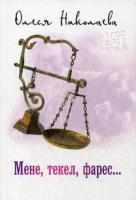 84(2Рос=Рус)6
Н 63	Николаева О.
Мене, текел, фарес... [Текст] : роман / Олеся Николаева. - Москва : Вече, 2012. - 448с. - ISBN 978-5-9533-6604-5 : В пер. : 80.00.
    Роман "Мене, текел, фарес" - о неисповедимых жизненных путях, по которым блуждают такие же, как и мы с вами, люди - герои этой книги. От приходского храма - до монастыря, от кухонь - до гостиных, повсюду люди задаются одним и тем же вопросом: в чем смысл жизни? Любовь и юмор, с которыми автор рассказывает о приключениях монахов и мирян, великолепный стиль и знание церковной закулисы приоткрывают двери в самую потаенную область нашей жизни - духовный опыт. Все описанное в романе, несмотря на кажущуюся невероятность и гротеск, основано на реальных событиях. Отсюда - необычность, даже экзотичность книг Олеси Николаевой, сочетающих в себе драматизм и остроту сюжета, лирику и самоиронию. "Мене, текел, фарес - исчислено, взвешено, разделено", - когда-то этот приговор вынесли царю Валтасару за его гордость, жестокость и легкомыслие. Как бы и нам не услышать про себя что-нибудь похожее… 20.3
Н 64	Никонов А. П.
За гранью реальности. Объяснение необъяснимого [Текст] / Александр Никонов. - Москва : ЭНАС, 2008. - 304 с. - (Точка зрения). - ISBN 978-5-388-00456-7 : В пер. : 120.00.
    Эта книга – не просто сборник историй о необыкновенных, необъяснимых, мистических явлениях – о загадочных существах, привидениях, полтергейсте, НЛО, телепатии, телепортации и т.п. (знатоки и ценители этой тематики найдут здесь для себя немало интересного!), причем историй достаточно достоверных, поведанных заслуживающими доверия источниками, большинство из которых названы поименно. Эта книга – опыт писательского расследования. Автор дает объяснения приведенным историям – убедительно, доходчиво, увлекательно и доступно даже для не слишком подготовленного читателя, хотя использует в своих объяснениях сложнейший аппарат: современную психологию, квантовую физику и даже космическую геологию. Правда, чаще всего самые загадочные случаи имеют самые простые объяснения84(2Рос=Рус)6
О-66	Орлов В. В.
Альтист Данилов [Текст] : [роман] / Владимир Викторович Данилов ; худож. Сальников И. Г. - Москва : Астрель, 2009. - 384 с. : ил. - (Коллекция "Аргументы и факты"). - ISBN 978-5-271-22948-0 : В пер. : 130.00.
       «Альтист Данилов» – культовый роман в творчестве Владимира Орлова. Вершина «мистического реализма» нашего времени, отмеченная печатью настоящего мастера. История любви и ненависти, творчества и безумия – возможность проникнуть в потаенные глубины психологии современников. Высветить демоническое в человеке и человеческое в демоне. Тема, необычайно притягательная для читателя во все времена… 84(7Сое)
П 14	Паланик Ч.
Обреченные [Текст] : роман / Чак Паланик ; пер. с англ. В. Егорова. - Москва : АСТ, 2014. - 350с. - (Чак Паланик и его бойцовский клуб). - ISBN 978-5-17-082796-1 : В пер. : 275.00.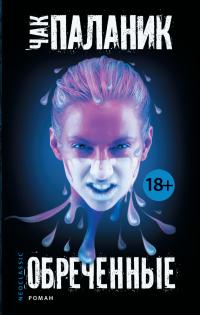 
    Продолжение романа Чака Паланика "Проклятые" - истории о смерти Мэдисон Спенсер. В новой книге Мэдисон из Ада попадает в Чистилище. Кто бы мог подумать, что, умерев, я стану настолько известной личностью! Газеты, телевидение и радио в один голос твердят, какой лапочкой я была, какую идеальную дочь потеряли мои родители - самый известный продюсер Голливуда и актриса №1 "фабрики грез". Как же это получилось, что незаметная, стеснительная девочка с прыщами, подростковыми комплексами и лишним весом сделалась всенародной любимицей и объектом культа, и зашло это сумасшествие настолько далеко, что теперь моим именем называется рукотворный остров - прибежище тысяч адептов новой религии, стремящихся любой ценой попасть в рай? 84(7Сое)
П 14	Паланик Ч.
Уцелевший [Текст] : роман / Чак Паланик ; пер. с англ. Т. Ю. Покидаевой. - Москва : АСТ, 2015. – 315 с. - (Чак Паланик и его бойцовский клуб). - ISBN 978-5-17-081954-6 : В пер. : 275.00.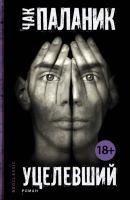 
    Единственный уцелевший из секты фанатиков-самоубийц. Пророк. Суперзвезда. Новый мессия, захлебнувшийся собственной славой - и проклинающий день, когда не умер. Он ведет в никуда пустой Боинг-747 - и рассказывает "черному ящику" свою историю. Свою настоящую историю… То, о чем никогда не расскажет всемогущая пресса! 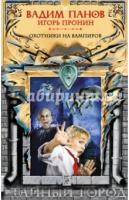 84(2Рос=Рус)6
П 16	Панов В. Ю.
Охотники на вампиров [Текст] : [фантаст. роман] / Вадим Юрьевич Панов, И. Е. Пронин. - Москва : Эксмо, 2015. - 384 с. - (Тайный город). - ISBN 978-5-699-79707-3 : В пер. : 245.00.
    Много лет простой русский миллионер Вениамин Долинский хранил ужасное воспоминание: будучи в пионерском лагере, маленький Веня стал свидетелем нападения кровожадных вампиров на мирных граждан. Мог ли он предполагать, что спустя десятилетия узнает страшных чудовищ в охранниках элитного московского клуба "Специальное приглашение"?.. Тайный Город - обитель древних рас, привольно раскинувшийся на берегах Москвы-реки, ревностно хранит свои секреты от непосвященных, но иногда им удается увидеть то, что скрыто колдовством, и тогда завязывается невероятная история, в которой причудливо переплелись судьбы Долинского, членов старинного британского "Клуба охотников на вампиров" и представителей различных Великих Домов Тайного Города, а также их вассальных семей, не исключая Красных Шапок...84(2Рос=Рус)6
П 19	Пастернак Б. Л.
Я на той же улице старинной... [Текст] = Geh die gleiche alte Gasse nieder. Reise von Perm nach Jurjatin : Путешествие из Перми в Юрятин : на русском и немецком языках / Борис Леонидович Пастернак ; подг. А. О. Филиппов. - Москва : Центр книги Рудомино, 2012. - 368 с. - ISBN 978-5-905626-42-5 : В пер. : 260.00.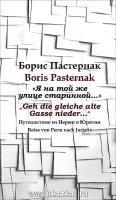     В двуязычный сборник вошли биографические произведения Бориса пастернака (1890—1960) и стихотворения, в которых встречается образ города Юрятин, прообразом которого была Пермь. в вымышленный Юрятин пастернак поместил действие нескольких повестей и знаменитого романа, представленного в книге «стихотворениями Юрия Живаго». события жизни писателя, масштабные исторические и личные переживания стали в воображаемом пространстве явлениями поэтической реальности. в книгу включены автобиографический очерк «люди и положения», повесть «детство люверс», «записки Патрика». тексты публикуются на немецком и русском языках. издание приурочено к году германии в России. 84(2Рос=Рус)6
П 24	Пелевин В. О.
S. N. U. F. F. [Текст] : утопия / Виктор Олегович Пелевин ; худож. М. Шафеева. - Москва : Эксмо, 2012. - 480 с. : ил. - ISBN 978-5-699-5362-8 : В пер. : 411.20.
    Роман - утопия В. Пелевина о глубочайших тайнах женского сердца и высших секретах летного мастерства.54.1
П 26	Первушина Е. В.
Железы и гормоны [Текст] : эндокринная система / Елена Владимировна Первушина ; науч. ред. В. Н. Федорец. - Санкт-Петербург : Аморфа, 2013. - 64 с. : ил. - (Семейная энциклопедия здоровья). - ISBN 978-5-367-02522-4 : В пер. : 150.00.
    В каждом выпуске коллекции "Семейная энциклопедия здоровья": - иллюстрированный рассказ о том, как устроены системы вашего организма; - информация о причинах возникновения и механизмах развития болезней; - описание лекарственных препаратов, которые должны быть в домашней аптечке; - знакомство с немедикаментозными методами лечения (диеты, лечебная физкультура, фитотерапия); - советы практикующих врачей.57.1
П 26	Первушина Е. В.
Здоровье женщины [Текст] : репродуктивная система / Елена Владимировна Первушина ; науч. ред. В. Н. Федорец. - Санкт-Петербург : Аморфа, 2013. - 64 с. : ил. - (Семейная энциклопедия здоровья). - ISBN 978-5-367-02518-7 : В пер. : 150.00.
    Главное предназначение женщины — продолжение рода человеческого. Именно поэтому так важно, поддерживая свой организм в здоровом состоянии, уделять особое внимание половой системе. Эта книга познакомит вас с анатомией, физиологией и особенностями женской репродуктивной системы, научит простым и эффективным способам предупреждения основных заболеваний, развеет ненужные страхи и придаст решимости сделать все возможное, чтобы остаться здоровой на долгие годы.84(4Исп)
П 33	Пиньоль А. С.
В пьянящей тишине [Текст] = La Pell Freda : [роман] / Альберт Санчес Пиньоль ; пер. с каталон. Н. А. Раабен. - М. : Мир книги, 2006. - 224 с. - ISBN 5-486-00793-0 : В пер. : 50.00.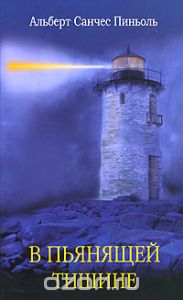 На богом забытый острой в Антарктике приезжает новый метеоролог. И обнаруживает, что его предшественник бесследно исчез. Единственный обитатель острова - смотритель маяка - молчит, явно что-то скрывая. Но вот наступает ночь... Первая в череде безумных ночей! Он должен выжить. Не сойти с ума. И понять, что это за странное существо, с которым столкнула его судьба? Отвратительный монстр? Или самая прекрасная и желанная в мире женщина?84(2Рос=Рус)6
П 37	Платова В. Е.
Змеи и лестницы [Текст] : [роман] / Виктория Евгеньевна Платова. - Москва : АСТ, 2015. - 416 с. - (Остросюжетная проза Виктории Платовой). - ISBN 978-5-17-088815-3 : В пер. : 270.00.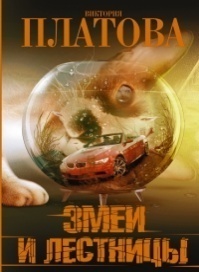 
    Загадочный кот-сфинкс по кличке Мандарин помогает раскрыть запутанное дело! Иногда для того, чтобы раскрыть запутанное дело достаточно самого обыкновенного… кота. В этом убеждается следователь Борис Вересень, неожиданно для себя самого ставший владельцем петербургского сфинкса по кличке Мандарин. А убийство, которое предстоит расследовать им обоим, окажется лишь финальным звеном в цепи других преступлений...84(2Рос=Рус)6
П 49	Полежаев П. В.
Время фаворита [Текст] : роман / Петр Васильевич Полежаев. - Москва : Ленинградское издательство, 2009. - 288 с. : ил. - ISBN 978-5-9942-0386-6 : В пер. : 80.00.
     Это историческое произведение, в котором очень широко и точно отражается жизнь России второй половины XVIII века. Главный герой - светлейший князь Григорий Александрович Потемкин-Таврический, фаворит Екатерины II. Через судьбу главного героя автор описывает нам целую эпоху жизни в России. Князь очень талантливый и умный человек, который служит России. В "Фаворите" вся эпоха Екатерины II раскрыта как на ладони. И читается легко, а в достоверности исторических фактов можно не сомневаться. У Пикуля все выверено с точностью часового механизма.84(2Рос=Рус)6
П 54	Поляков Ю.
Россия в откате [Текст] / Юрий Поляков. - Москва : Астрель, 2009. - 252 с. : ил. - (Коллекция "Аргументы и факты"). - ISBN 978-5-271-22900-8 : В пер. : 130.00.
    В книгу вошли статьи известного писателя Юрий Полякова за последние полтора десятилетия. Они представлены именно в том виде, в каком увидели свет — с противоречивыми оценками, меняющимися симпатиями и неудачными прогнозами. И это делает сборник своеобразным дневником эпохи.84(2Рос=Рус)6
П 56	Понизовский А.
Обращение в слух [Текст] : роман / Антон Понизовский. - Санкт-Петербург : Лениздат, 2014. - 512с. - ISBN 978-5-4453-0209-4 : В пер. : 294.00.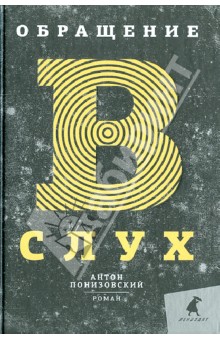 
    "Обращение в слух" Антона Понизовского - роман о России и русской душе. Звучит громко, а по-другому не скажешь. Это книга подлинных человеческих историй, полных любви и терпения, гнева и нежности; повествование о нас самих - родных и чужих, непримиримых или прощающих… разных. Истории эти суть сама жизнь: ее не перечеркнуть, в ней ничего не исправить. Но еще - это книга о двух мужчинах и двух женщинах, которые слушают чужие рассказы и не замечают, как остроумная пикировка перерастает в ненависть, а соперничество - в любовь. "В этой книге вся Россия рассказала о себе от первого лица". 84(2Рос=Рус)6
П 70	Прашкевич Г. М.
Война за погоду [Текст] : [роман] / Геннадий Прашкевич. - Москва : Вече, 2009. - 272 с. - (Военные приключения). - ISBN 978-5-9533-4218-6 : В пер. : 100.00.
    Конец 1944 года. Не знал Вовка Пушкарев, поднимаясь на борт тихоходного буксирного парохода, что и до далекого Карского моря дотянет свои щупальца беспощадная война. Но и после ее окончания человечеству не видать мирной и счастливой жизни, ведь на службу новым войнам придет оружие, о котором в середине двадцатого века никто не слышал.84(2Рос=Рус)6
П 70	Прашкевич Г. М.
Костры миров [Текст] : повести / Геннадий Мартович Прашкевич. - Москва : Центрполиграф, 2012. - 542с. - (Классическая библиотека приключений и научной фантастики). - ISBN 978-5-227-03229-4 : В пер. : 280.00.
    Б. Н. Стругацкий сказал о Геннадии Прашкевиче: "Многообразен, многознающ, многоталантлив, многоопытен - с кем можно сравнить его сегодня? Не с кем! И не надо сравнивать, пустое это занятие, - надо просто читать его и перечитывать". Один из лучших писателей в жанре фантастики, Геннадий Прашкевич - член международного ПЕН-клуба, лауреат премии "Аэлита", автор множества книг - легко может потягаться с популярными фантастами нового поколения. 86.4
П 75	Призраки и духи [Текст] / авт.-сост. И. В. Винокуров. - Москва : ОЛМА Медиа Групп, 2010. - 256 с. : ил. - ISBN 978-5-373-03075-5 : В пер. : 120.00.
   Эта книга - о духах, то есть невидимых призраках, и о призраках, то есть видимых духах. В ее основу положены первоисточники, давно ставшие библиографической редкостью или не публиковавшиеся на русском языке. Здесь представлены разнообразные, порой взаимоисключающие мнения о загадочном мире духов и призраков нескольких десятков авторов. Среди последних - писатели и философы, ученые и священнослужители, спириты и парапсихологи. Читатель узнает о "жизнедеятельности" встречающихся в быту призраков и привидений, о злых шутках шумного духа - полтергейста, или "барабашки", о "дважды нелепых" феноменах медиумизма, приписываемых духам умерших, о так называемой спиритической фотографии, о противостоянии науки и спиритизма, о природе духов и призраков в свете православной веры. Издание сопровождается редкими иллюстрациями и адресовано читателям, увлеченным таинственными проявлениями человеческих способностей и другими необычными феноменами.84(2Рос=Рус)6
П 76	Прилепин З.
Не чужая смута. Один день - один год [Текст] : [путевые записки, очерки] / Захар Прилепин. - Москва : АСТ, 2015. - 666 с. - (Захар Прилепин : публицистика). - ISBN 978-5-17-089798-8 : В пер. : 332.00.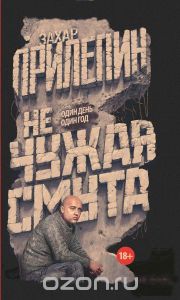 
    Новая книга публицистики «Не чужая смута» посвящена украинско-русской трагедии 2014 года. Репортажи, хроника событий, путевые очерки из поездок по Новороссии тесно переплетены с размышлениями о русской истории, русской культуре и русском мире84(2Рос=Рус)6
П 90	Пучков Л. Н.
Мастер убойного дела [Текст] : роман / Лев Николаевич Пучков ; худ. А. Стариков. - Москва : Эксмо, 2002. - 448 с. : ил. - (Собачья работа). - ISBN 5-699-00514-5 : В пер. : 70.00.
    В городе появился безжалостный и расчетливый убийца. Но не матерый уголовник и не крутой боец спецподразделений. Хладнокровный и опытный профессионал - это нежная, симпатичная женщина, хрупкая, большеглазая Алина. Она готова выполнить "заказ", но страшное надругательство над родной сестрой меняет ее планы: отомстить за сестру, захватить огромную сумму денег, спрятанную в тайнике, и благополучно выйти из игры, - вот ее цель... 84(2Рос=Рус)6
Р 17	Разуваев П.
Русский калибр ; Синдром гладиатора ; Путь Самурая [Текст] / Петр Разуваев. - Москва : АСТ, 2011. - 732 с. - (Боевая коллекция). - ISBN 978-5-17-071850-4 : В пер. : 170.00.
    Не бывает бывших агентов. Даже, если ты вдруг оказываешься сыном миллиардера. Даже, если ты из славного русского парня Андрея Боброва превращаешься в аристократа и богача Андре Дюпре. Спокойная светская жизнь - не для того, кто известен всем спецслужбам мира, от КГБ до китайской разведки. Да и не оставят в покое того, кто, единственный, знает в лицо убийцу принцессы Дианы. Знакомьтесь: Андрей Бобров - волк-одиночка, мастер боевых искусств, способный стать своим и для сицилийской мафии и для английской аристократии. Он может решать проблемы российских спецслужб, а может помешать американскому вторжению в Югославию. Не удивительно, что в мире так много людей, мечтающих от него избавиться.84(4Гем)
Р 37	Ремарк Э. М.
Жизнь взаймы [Текст] : [роман] / Эрих Мария Ремарк ; пер. с немецкого Л. Б. Черной. - Москва : Астрель, 2009. - 219 с. : ил. - (Коллекция "Аргументы и факты"). - ISBN 978-985-16-5250-7 : В пер. : 150.00.
    Очень трогательный немецкий роман. Что мы знаем о людях, жизнь которых скоро оборвется? Что они чувствуют и о чем мечтают? Главный герой приехал к другу, а уехал вместе с девушкой, которая смертельно больна. Увозит он ее из туберкулезного санатория. Как можно помочь смертельно больному человеку? Можно. Сделать его счастливым и исполнить все его желания. Книга чем-то похожа на "Три товарища" та же обреченность и неожиданная смерть. Замечательный роман Ремарка о любви, жизни и смерти, где они находятся настолько близко, что не позволяет оторваться от чтения. Многие фразы из этого произведения стали впоследствии крылатыми 84(4Гем)
Р 37	Ремарк Э. М.
Триумфальная арка [Текст] : [роман] / Эрих Мария Ремарк ; пер. с нем. - Москва : АСТ, 2013. - 509 с. - (Зарубежная классика). - ISBN 978-5-17-078747-0 : 116.00.
    Это — красивейший из европейских романов ХХ века. Роман о любви, войне и смерти. Это — печальнейший из европейских романов ХХ века. Роман о женщине, у которой нет ничего, кроме жалких сиюсекундных побед, — и о мужчине, привыкшем к страху, ненависти и безнадежности, как к своему второму «я». Это — «Триумфальная арка». Роман о страсти, что может и должна завершиться лишь трагедией.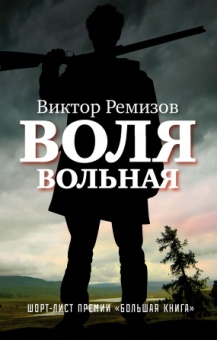 84(2Рос=Рус)6
Р 38	Ремизов В. В. (шорт - лист премии "Большая книга").
Воля вольная [Текст] : роман / Виктор Ремизов. - Москва : АСТ, 2015. - 411 с. - (Проза Виктора Ремизова). - ISBN 978-5-17-087303-6 : В пер. : 275.20.
    Икра и рыба в этих краях — единственный способ заработать на жизнь. Законно это невозможно. И вот, начавшееся случайно, разгорается противостояние людей и власти. Герои романа — жители одного из поселков Дальнего востока России. Охотники, рыбаки, их жены, начальник районной милиции, его возлюбленная, два его заместителя. 20 % отката. Секретарша начальника, буфетчица кафе, москвич-охотник, один непростой бич, спецбригада московского ОМОНа. Нерестовые лососи, звери и птицы лесные. Снега, горы, солнце, остывающие реки и осенняя тайга. Читается роман, как детектив, но это не детектив, конечно,… Это роман о воровской тоске русского мужика по воле.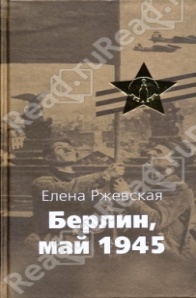 63.3(2)622.1
Р 48	Ржевская Е. М.
Берлин, май 1945 [Текст] : записки военного переводчика / Елена Ржевская. - Москва : ТЕРРА - Книжный клуб, 2005. - 320 с. - (Великая Отечественная). - ISBN 5-275-01066-4 : В пер. : 80.00.
    Елена Ржевская участвовала в розыске Гитлера, установлении истины о последних часах его жизни, опознании трупа фюрера. Книга "Берлин, май 1945" уникальна: обнаруженные в бункере Гитлера его документы, бумаги Бормана, страницы дневников Геббельса, а также протоколы допросов их приближенных- все это, впервые опубликованное Ржевской, дает наряду с ее личными впечатлениями зримое представление о конце III-го рейха. Продолжением этой темы являются воспоминания автора о встрече с опальным Г.К.Жуковым. Содержание многочасовой беседы и послесловие к ней воссоздают живой облик и трагизм судьбы маршала.84(2Рос=Рус)6
Р 58	Робски О.
Casual - 2. Пляска головой и ногами [Текст] : [роман] / Оксана Робски. - Москва : Астрель, 2008. - 320 с. - ISBN 978-5-17-047633-6 : В пер. : 187.00.
    Оксана Робски создала в современной российской литературе жанр "светского реализма". Она всегда точна в деталях, по-мужски лаконична и иронична ровно настолько, чтобы читатель ей верил. Ее дебютный роман "Casual" переведен на 13 языков, а количество книг-подражаний исчисляется десятками. Героиня ее новой книги красуется на обложках глянцевых изданий, возглавляет престижные рейтинги и улыбается миллионам с телеэкрана. Но заманчивая история о том, как становятся звездами, по законам жанра трансформируется в предельно честную повесть о человеческих взаимоотношениях под прицелом всенародной известности.84(2Рос=Рус)6
Р 58	Робски О.
Casual [Текст] : [роман] / Оксана Робски. - Москва : Р-ПЛЮС, 2005. - 333 с. - ISBN 5-98765-001-1 : В пер. : 109.23.    Casual - это изысканное сочетание острого сюжета, подкупающей лаконичности, строго дозированной романтики, тонкой иронии и неординарных характеров. Для одних это книга о трагической и счастливой любви, для других - об ослепляющей роскоши рублевской жизни, а для третьих - о силе и упорстве тех, кто решил, во что бы то ни стало всегда быть наверху.84(2Рос=Рус)6
Р 58	Робски О.
Жизнь заново [Текст] : [роман] / Оксана Робски. - Москва : РОСМЭН-ПРЕСС, 2006. - 256 с. - ISBN 5-353-02530-Х : В пер. : 90.00.
    Любовь и деньги – самые мощные из известных ныне допингов. Оксане Робски всегда интересно, что происходит с людьми, когда они захвачены этими двумя страстями сразу. Скрытая от посторонних глаз повседневная жизнь Рублёвки не только красива, но и полна своих тайн и даже опасностей, а мелочи, из которых она состоит, многое могут открыть внимательному взгляду. Оксане Робски ключом к пониманию жизни служат её талант и тонкое чувство юмора.84(2Рос=Рус)6
Р 64	Розенфельд М. К.
Морская тайна [Текст] : повести / Михаил Константинович Розенфельд. - Москва : Вече, 2012. - (Военные приключения). - ISBN 978-5-4444-0045-6 : В пер. : 175.00.
   Вторая половина тридцатых годов прошлого века. Японская военщина подымает голову, и взгляды советских людей всё чаще с тревогой обращаются на восток, где уже совсем скоро грянут бои на озере Хасан и на Халхин-Голе. Вот и герои "Ущелья алмазов" и "Морской тайны" - обычные советские моряки и учёные - сталкиваются с японскими военными, которых равно привлекает как безлюдная пустыня, раскинувшаяся где-то на границе Монголии и Китая, так и одинокая скала в Тихом океане. Автор произведений, включённых в эту книгу, Михаил Розенфельд погиб в 1942 году на Харьковском направлении. 84(7Сое)
Р 75	Росней Т.
Ключ Сары [Текст] : [роман] / Росней Татьяна де ; переводчик Анатолий Михайлов. - Харьков : Книжный клуб, 2007. - 362 с. : ил. - ISBN 978-5-9910-0111-3 : В пер. : 110.00.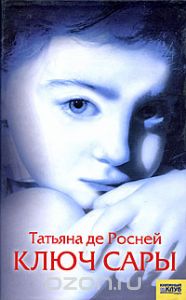 
   Ключ к тайне прошлого. Журналистка Джулия пишет статью, посвященную постыдной странице истории Франции во время Второй мировой войны. Из старого дневника она узнает шокирующие подробности о трагической судьбе одной семьи. Пытаясь спасти четырехлетнего сына от ареста, родители запирают его в шкафу и вместе со старшей дочерью Сарой под конвоем покидают дом, надеясь вскоре вернуться. Они еще не знают, что их ждет. Но девочке чудом удается избежать страшной участи. Все эти дни она сжимает в кулачке ключ от заветного шкафа. Наконец Сара попадает домой… Эта история вас потрясет! 83.3(2Рос=Рус)6
Р 82	Рубен Б. С.
Казакевич [Текст] / Бернгард Савельевич Рубен. - Москва : Аграф, 2013. - 256 с. - ISBN 978-5-7784-0438-0 : В пер. : 70.00.
    Эммануил Казакевич вошел в историю русской литературы как автор правдивых свидетельств о Великой Отечественной войне - повестей "Звезда", "Двое в степи", романа "Весна на Одере". Ему было дано познать славу и признание, он дважды удостаивался Сталинской премии. Как выглядят его жизнь и творчество сегодня, когда система координат изменилась? Видный российский литератор Б.Рубен нашел точную, объективную, непредвзятую интонацию и сумел раскрыть трагический конфликт между талантом, Казакевича и системой советских ценностей. Перед нами биография Казакевича, написанная с сердечным сочувствием и документалистской проницательностью, биография, способная увлечь сегодняшнего, критически мыслящего читателя.84(2Рос=Рус)6
Р 82	Рубина Д.
Почерк Леонардо [Текст] : повести и рассказы / Дина Рубина. - Москва : Эксмо, 2012. - 688с. - (Библиотека всемирной литературы). - ISBN 978-5-699-56959-5 : В пер.: 337.00.    Девушка Анна, потомок Вольфа Мессинга, пишет "зеркальным" почерком, как Леонардо, и имеет мистическую связь с зеркалами. Она обладает даром предвидения, который несет ей лишь несчастья: ведь судьбу изменить нельзя.84(2Рос=Рус)6
Р 82	Рубина Д.
Синдром Петрушки [Текст] : повести и рассказы / Дина Рубина. - Москва : Эксмо, 2014. - 688 с. : ил. - (Библиотека всемирной литературы). - ISBN 978-5-699-56964-9 : В пер. : 336.80.
    Дина Рубина совершила невозможное - соединила три разных жанра: увлекательный и одновременно почти готический роман о куклах и кукольниках, стягивающий воедино полюса истории и искусства; семейный детектив и психологическую драму, прослеженную от ярких детских и юношеских воспоминаний до зрелых седых волос. Страсти и здесь "рвут" героев. Человек и кукла, кукольник и взбунтовавшаяся кукла, человек как кукла - в руках судьбы, в руках Творца, в подчинении семейной наследственности? - эта глубокая и многомерная метафора повернута автором самыми разными гранями, не снисходя до прямолинейных аналогий. Мастерство же литературной "живописи" Рубиной, пейзажной и портретной, как всегда - на высоте: словно ешь ломтями душистый вкусный воздух и задыхаешься от наслаждения. 84(4Фра)
Р 84	Рукетт Л.
В снегах Аляски ; Мятежные души [Текст] : [романы] / Луи Рукетт ; пер. с фр. - Москва : Престиж Бук, 2012. - 224 с. - (Золотая лихорадка). - ISBN 978-5-371-00325-6 : В пер. : 150.00.
    Герой роман "В снегах Аляски", молодой француз Фредди отправляется на острова архипелага Королевы Шарлотты, где, по слухам, нашли золото. В дороге он знакомится с красавицей, которая направляется к мужу, полицейскому на Юконе. Однако несколько недель спустя ее мужа убивают. Подозрение падает на жену, и она обращается за помощью к Фредди...Роман "Мятежные души" является в какой-то степени продолжением первого. И здесь тот же герой в погоне за золотой химерой предпринимает новое путешествие, но на этот раз - в южные широты.84(2Рос=Рус)6-43
Р 89	Русская фантастика 2013 [Текст] : [фантастические повести и рассказы] / сост. : И. Минаков. - Москва : Эксмо, 2013. - 864 с. - (Русская фантастика). - ISBN 978-5-699-61055-6 : В пер. : 265.00.
    Тысячи лет они правят нашим миром… Недаром в земном фольклоре существует столько легенд и мифов о полуящерах-полулюдях! В далеком прошлом на Земле высадились первые из них. С тех пор нелюди не только расплодились, но и заняли все ключевые посты, как в коммерческих, так и в государственных структурах. К сожалению, современная Россия не исключение… Огромный корабль, предназначенный для астроинженерных работ, выполняет в глубинах космоса опасную миссию. Завербованные таинственной расой Нанимателей, земные астронавты и не подозревают на что подписались… От грандмастера отечественной фантастики до талантливых новичков, от фантастического триллера, до юмористической фэнтези - таков диапазон повестей и рассказов в традиционном сборнике "Русская фантастика"!81.2Рус
Р 89	Русский язык [Текст] : большой справочник для школьников и поступающих в вузы / Т. М. Воителева ; К. А. Войлова ; Н. А. Герасименко и др. - 3-е изд. ; стереотип. - Москва : Дрофа, 2000. - 848 с. - (Большие справочники для школьников и поступающих в вузы). - ISBN 5-7107-3069-6 : В пер. : 120.00.
    Справочник является уникальным учебным пособием по русскому языку, содержащим как теоретический материал, так и практические задания, контрольные и проверочные работы, диктанты, изложения, тесты, а также примерные билеты по русскому языку и ответы для подготовки к выпускным экзаменам в 9 и 11 классах. Его своеобразие в том, что, охватывая все разделы курса "Русский язык", он предоставляет возможность изучить или повторить основные сведения по предмету, круг которых определен школьниками программами, выработать и скорректировать навыки грамотного письма, повысить общее языковое развитие. Кроме того, его материал позволяет учащимся значительно расширить знания, приобретенные за весь период обучения в школе. 84(2Рос=Рус)1
С 16	Салтыков-Щедрин М. Е.
Господа Головлевы. Помпадур и помпадурши [Текст] / Михаил Евграфович Салтыков-Щедрин ; сост. и вступ. ст., коммент. А. А. Яковлева. - Москва : ОЛМА-ПРЕСС Образование, 2003. - 798с. - (Библиотека школьника). - ISBN 5-94849-433-0 : В пер. : 80.00.
    Издание помимо самих произведений включает дополнительный литературоведческий и методический материал, который позволит учащимся не только глубже понять творчество писателя и его место в литературном процессе своего времени, но и облегчит подготовку к урокам, поможет в работе над сочинениями и рефератами.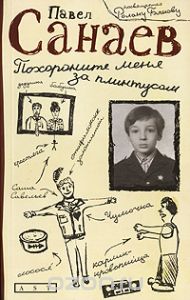 84(2Рос=Рус)6
С 18	Санаев П.
Похороните меня за плинтусом [Текст] : [повесть] / Павел Санаев. - Москва : Астрель, 2012. - 283 с. - ISBN 978-5-17-049255-8 : В пер. : 222.50. Книга, номинированная на Букеровскую премию, буквально взорвала отечественный книжный рынок и обрела не просто культовый, но - легендарный статус!  Повесть, в которой тема взросления будто переворачивается с ног на голову и обретает черты сюрреалистического юмора! Книга, в которой гомерически смешно и изощренно зло пародируется сама идея счастливого детства. Чуткий и умный Санаев все правильно понял. Оттого ценность его повести возрастает, и ей гарантировано место в истории русской литературы.   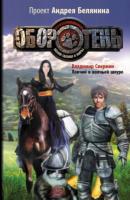 84(2Рос=Рус)6
С 24	Свержин В.
Ловчий в волчьей шкуре [Текст] : [фантаст. роман] / Владимир Свержин. - Москва : АСТ, 2014. - 320 с. - (Профессиональный оборотень). - Проект Андрея Белянина. - ISBN 978-5-17-082026-9 : В пер. : 180.00.
    Сегодня ты охотник, а завтра - дичь. В этой охоте нет правил, и каждый сам - ловчий своей добычи. Каждый день и каждый час. До завтра все может измениться, и даже не один раз. Хорошо знакомых читателю героев Андрея Белянина Алину, Алекса и многомудрого кота Профессора ждут новые приключения. Занятная поначалу игра "Маска, я тебя знаю" становится по-настоящему опасной. В нее вовлекаются силы, которые не обхитрить и не одолеть мечом. И хотя оборотней в погонах в этом мире еще нет, оборотни в кирасах ничем не хуже. Прекрасная Эпоха Возрождения оказывается временем, полным жутких тайн, интриг, колдовства и близкого знакомства с "врагами рода человеческого". Но там, где есть враги, всегда найдутся и друзья. Главное - не перепутать! 84(23Рос=Рус)6
С 30	Семенов Ю. С.
Бриллианты для диктатуры пролетариата [Текст] : роман / Юлиан Семенович Семенов. - Москва : Астрель, 2009. - 284 с. : ил. - (Коллекция "Аргументы и факты"). - ISBN 978-985-16-6531-6 : В пер. : 150.00.
     1921 год. Уже существует организация, занимающаяся хранением драгоценностей – ГОХРАН. Но стало известно, что из России кто-то переправляет в Лондон и Париж золото, серебро и бриллианты. Где прячется валютное подполье? По каким каналам осуществляется связь с заграницей? Ясно, что начать надо поиски с Ревеля – перевалочной базы валютных контрабандистов… 84(7Кан)
С 32	Сервис Р. У.
Полярные аргонавты [Текст] : [роман] / Роберт Уильям Сервис ; пер. с англ. Б. Акимова. - Москва : Престиж Бук, 2012. - 288 с. - (Золотая лихорадка). - ISBN 978-5-371-00327-0 : В пер. : 150.00.
    Герой романа отправляется из Шотландии в Новый Свет. В Америке, чтобы не умереть с голоду, он нанимается рыть тоннель. Но жажда приключений и свободы не оставляет его, и спустя некоторое время, он, подобно аргонавтам в поисках золотого руна, вместе с охваченными золотой лихорадкой товарищами отправляется в Великую Белую Страну.84(4Гем)
С 32	Серно В.
Странствия хирурга [Текст] : Загадочная пленница Карибов / Вольф Серно ; Пер. с нем. Л.Д. Ведерниковой. - Москва : Мир книги, 2006. - 464 с. - ISBN 5-486-00692-6 : В пер.: 160.00.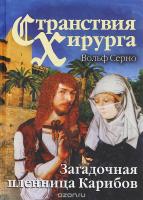 Поздней осенью 1577 года судно "Галант" покинуло Плимутскую гавань, унося в просторы бескрайнего океана троих друзей - корабельного хирурга Витуса, "неистребимого сорняка" Магистра и неунывающего Энано. Позади остались Англия, дом, где любят и ждут; впереди - полное опасностей путешествие к берегам Нового Света в надежде отыскать Арлетту. Подобно Орфею Витус готов идти за любимой хоть в преисподнюю, но кто знает, какие "муки ада" уготовила ему судьба?.. Однако пока рука друга лежит на твоем плече, почему бы не дерзнуть и не сразиться со смертью - а там поглядим, кто кого.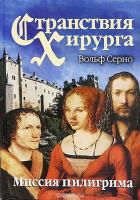 84(4Гем)
С 32	Серно В.
Странствия хирурга [Текст] : Миссия пилигрима / Вольф Серно ; Пер. с нем. Е. К. Турчаниновой. - Москва : Мир книги, 2006. - 464 с. - ISBN 5-486-00736-1 : В пер.: 160.00."Да осветит огонь познания темную тайну чумы", - молодой врач Витус не мог бы лучше сформулировать цель, ради которой он и его друзья отправились в полное опасностей путешествие. И вот октябрьским днем 1579 года в библиотеке Падуанского университета им удалось найти зашифрованное и скрытое до времени послание самого Франческо Петрарки, начинавшееся этими словами... Миссия странствующего хирурга завершена, и он готов вернуться в Англию, но в родном монастыре его ждет еще одно свидетельство из прошлого, способное пролить свет на тайну происхождения последнего представителя рода Коллинкортов.84(4Гем)
С 32	Серно В.
Странствия хирурга [Текст] : Тайна затворника Камподиоса / Вольф Серно ; Пер. с нем. Е.П. Факторовича. - Москва : Мир книги, 2006. - 528 с. - ISBN 5-486-00609-8 : В пер. : 160.00.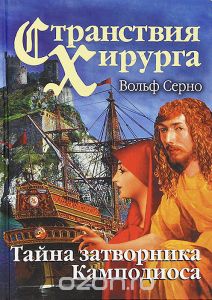 Весенним днем 1576 года из ворот цистерианского монастыря Камподиос, в Испании, вышел светловолосый юноша. За плечами он нес короб с драгоценной книгой, а в душе - надежду найти родных. Аббат Гардинус перед смертью открыл ему тайну, которую хранил 20 лет, и благословил его, ибо знал: юноша - врач милостью Божьей, верил, что ему суждено обрести друзей, дом, любовь и счастье. Разгул инквизиции, религиозных войн, пиратства, когда человеческая жизнь не стоит ни гроша, едва ли лучшее время для тех, кто пришел в мир любить, учить и исцелять. Но именно такие люди нужны этому миру, чтобы он не погиб, - бывший монастырский школяр Витус и магистр права Рамиро Гарсия. Вместе им предстоит пройти долгий путь, полный опасностей и невероятных приключений...84(4Вел)
С 33	Сеттерфилд Д.
Тринадцатая сказка [Текст] : [роман] / Диана Сеттерфилд ; пер. с англ. В. Дорогокупли. - Санкт-Петербург : Азбука-классика, 2007. - 464 с. - ISBN 978-5-91181-531-8 : В пер. : 150.00.
    Маргарет Ли работает в букинистической лавке своего отца. Современности она предпочитает Диккенса и сестер Бронте. Тем больше удивление Маргарет, когда она получает от самой знаменитой писательницы наших дней Виды Винтер предложение стать ее биографом. Ведь ничуть не меньше, чем своими книгами, мисс Винтер знаменита тем, что еще не сказала ни одному интервьюеру, ни слова правды. И вот перед Маргарет, оказавшейся в стенах мрачного, населенного призраками прошлого особняка, разворачивается в буквальном смысле слова готическая история сестер-близнецов, которая странным образом перекликается с ее личной историей и постепенно подводит к разгадке тайны, сводившей с ума многие поколения читателей, - тайне "Тринадцатой сказки"…84(4Вел)
С 44	Скотт В.
Ламмермурская невеста [Текст] : [роман] / Вальтер Скотт ; пер. с англ. - Санкт-Петербург : Лениздат, 2007. - 288 с. - ISBN 5-289-02576-6 : В пер. : 100.00.
    Роман «Ламмермурская невеста», публикуемый в этой книге, является, пожалуй, самым мрачным из всех «шотландских» романов Вальтера Скотта. Ни один из них не заканчивается столь несчастливо — гибелью главных героев, ни в одном из них не встречается такого обилия зловещих пророчеств и предзнаменований.84(8Авс)
С 44	Скоулс К.
Королева дождя [Текст] = The Rain Queen : [роман] / Кэтрин Скоулс ; пер. с англ. А. Ивахненко. - Харьков : Клуб Семейного Досуга, 2012. - 560 с. - ISBN 978-5-9910-1843-2 : В пер.: 200.00.
    Для молоденькой медсестры Кейт Африка - навсегда утраченная родина! Но Анна Мейсон может изменить жизнь девушки, рассказав ей правду о ее родителях и свою историю - историю Королевы дождя... Для одного африканского племени и его молодого вождя она, белая женщина, стала каплей живительной влаги в сезон засухи, день свадьбы должен был стать самым счастливым в их жизни…84(7Сое)
С 51	Смолл Б.
Память любви [Текст] : роман / Бертрис Смолл ; пер. с англ. Т. А. Перцевой. - Москва : АСТ, 2001. - 318 с. - (Очарование). - ISBN 5-17-009411-6 : В пер. : 60.00.
    Юная красавица Ронуин предпочитала игре на лютне и вышиванию неподобающие даме забавы — скачки и турниры. Лишь двое мужчин увидели в Ронуин не безжалостного воина, не деву-рыцаря, но — ЖЕНЩИНУ. Женщину прекрасную и желанную, созданную для радостей любви. Один из этих мужчин был для нее врагом, загадочным чужеземцем. Другой — мужественным и бесстрашным рыцарем, заставившим ее гордое сердце запылать неудержимым огнем любви… 84(2Рос=Рус)6
С 59	Соколова А. И.
Царская любовь [Текст] : [роман] / Александра Ивановна Соколова. - Санкт-Петербург : Ленинградское издание, 2009. - 416 с. - ISBN 978-5-9942-0218-0 : В пер. : 120.00.
    Две женщины русского императора Александра I, две любви, которые он пронес через всю свою жизнь. Одна - преданная и любящая, но по-немецки чопорная и холодная будет ему женой, другом и советником. Другая - пустая и легкомысленная, но такая красивая и желанная, будет только брать: его чувства, деньги, привилегии. Тайные рычаги власти, мрачные тайны, политические интриги, нешуточные страсти и любовь - безрассудная, всепоглощающая, которая по большому счету никому не принесла счастья в этом царственном любовном треугольнике.84(2Рос=Рус)6
С 60	Солженицын А. И.
На изломах [Текст] : рассказы, крохотки, публицистика / Александр Солженицын. - Екатеринбург : У - Фактория, 2008. - 640с. - ISBN 978-5-9757-0212-8 : В пер. : 150.00.
В книге собраны избранные рассказы, крохотки и публицистика Александра Солженицына. 84(2Рос=Рус)6
С 60	Солженицын А. И.
Один день Ивана Денисовича [Текст] / Александр Исаевич Солженицын. - Москва : АСТ, 2009. - 318 с. : ил. - (Коллекция "Аргументы и факты"). - ISBN 978-5-17-05270-6 : В пер. : 150.00.
    Произведение, которое принесло Солженицыну мировую известность. Автор описывает всего один день заключенного солдата. Анна Андреевна Ахматова, прочитав повесть, сказала Лидии Корнеевне Чуковской: Эту повесть обязан прочитать и выучить наизусть — каждый гражданин изо всех двухсот миллионов граждан Советского Союза.84(2Рос=Рус)6
С 60	Солнцева Н.
Камасутра от Шивы [Текст] : [роман] / Наталья Солнцева. - Москва : АСТ, 2015. - 384 с. - (Мистический детектив). - ISBN 978-5-17-087350-0 : В пер. : 160.00.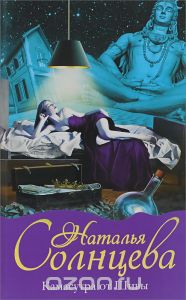 
    Шива — индийское божество, которое очень привлекательно для многих мужчин, поскольку является символом мужского начала. А народные поверья приписывают ему массу привычек и достоинств, которыми хотел бы обладать каждый мужчина. Далекая Индия, таинственная и манящая, делает его еще более загадочным... Она искала в нем утоления тоски и избавления от страданий. Он — слияния и небесного экстаза. Древняя мудрость Востока гласит: будь осторожен в своих желаниях. Участь каждого из нас предопределена небесами, и за каждым, кто ступил на тропу познания непознанного, здесь по пятам следует темное облако смерти. Но кто же несет в себе смерть: Он или Она? И сумеет ли Глория, прекрасная ясновидящая, разгадать чужую тайну и сохранить свою?84(2Рос=Рус)6
С 65	Сорокин В.
Теллурия [Текст] : роман / Владимир Сорокин. - Москва : АСТ, 2013. - 448с. - ISBN 978-5-17-080466-5 : В пер. : 280.00.
    В утопическом романе Владимира Сорокина "Теллурия" происходит своеобразный скачок "назад в будущее". Могучей России больше нет – вся ее территория покрыта мелкими княжествами, заселенными странными людьми и мифическими существами, великанами и лилипутами. Они верят в разные силы, как в древности, живут в каменных замках. Но счастье для всех кроется в одном и том же – в ценном металле, добываемом где-то на Алтае, в республике Теллурия. Всего-то надо вбить в череп гвоздь – и мир наполнится прекрасными галлюцинациями. 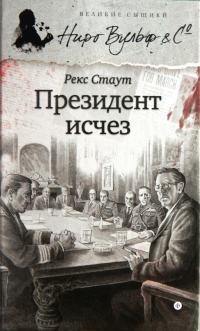 84(7Сое)
С 78	Стаут Р.
Президент исчез [Текст] : роман / Рекс Стаут ; пер. с англ. М. Борисова. - Санкт-Петербург : Амфора, 2015. - 319с. - (Великие сыщики. Ниро Вульф& С). - ISBN 978-5-367-03010-5 : В пер. : 160.00.
     Накануне объединённого заседание обеих палат Конгресса, на котором должно быть принято судьбоносное для Америки решение - вступают ли Соединённые Штаты во Вторую мировую войну, выясняется, что президент похищен неизвестными лицами. Страна раскалывается на сторонников и противников военных действий, ситуация накаляется до предела. В расследовании задействованы самые серьёзные силы, включая службу безопасности президента. Однако разгадать эту тайну суждено агенту Чику Моффету, а также его очаровательной невесте Альме Кронин.84(7Сое)
С 80	Стил Д.
В тихой гавани [Текст] : [роман] / Даниэла Стил ; пер. с англ. Е. М. Клиновой. - Москва : Эксмо, 2015. - 416 с. - (Великолепная Даниэла Стил). - ISBN 978-5-699-77985-7 : В пер. : 110.00.
    В авиакатастрофе погибают муж и сын Офелии. Как пережить невосполнимую утрату? Как жить дальше, не оглядываясь на счастливое прошлое? Еще не зажила рана от событий, связанных с катастрофой, как случается очередное несчастье: Офелия обнаруживает свою 11-летнюю дочь в компании взрослого мужчины. Не желая принимать дружбу малышки Пип и художника Мэтта, Офелия в ярости обвиняет мужчину в самых страшных поступках. Но как часто то, что сегодня выглядит драмой, оказывается мостиком для счастья.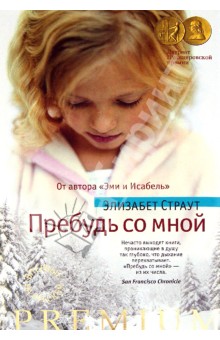 84(7Сое)
С 83	Страут Э.
Пребудь со мной [Текст] : [роман] / Элизабет Страут ; пер. с англ. И. Бессмертной. - Санкт-Петербург : Азбука, 2013. - 352 с. - (Азбука Premium). - ISBN 978-5-389-05125-6 : В пер. : 200.00.
    Элизабет Страут сравнивали с Джоном Чивером, Стейнбеком и Рэем Брэдбери, называли `Ричардом Йейтсом в юбке` и даже `американским Чеховым`; она публиковалась в `Нью-Йоркере` и в журнале Опры Уинфри `О: The Oprah Magazine`, неизменно входила в списки бестселлеров по обе стороны Атлантики и становилась финалистом престижных литературных премий PEN/Faulknеr и Orange Prize, а ее роман `Оливия Киттеридж` был награжден Пулицеровской премией. Великолепный язык, колоритные типажи, неослабевающее психологическое напряжение обеспечили ее книгам заслуженный успех; не стал исключением и роман `Пребудь со мной`. Итак, преподобный Тайлер Кэски служит Господу в городке Вест-Эннет. Прихожане души в нем не чают, ведь он искренне верит, что все они дети Божьи. Но вот в семье Тайлера происходит трагедия - умирает его молодая жена, и совладать с горем он не в состоянии: `Он казался прихожанам большим трактором, которым управляет подросток, и трактор этот словно ехал то вперед, то назад, то сцепление у него вообще не включалось`. Младшая дочь отправляется жить к бабушке, на старшую чуть ли не каждый день жалуются воспитательницы в детском саду, да и экономка Тайлера ведет себя как-то подозрительно… `Нечасто выходят книги, проникающие в душу так глубоко, что дыхание перехватывает. `Пребудь со мной` - из их числа`. San Francisco Chronicle `Один из тех редких в литературе случаев, когда автор берет знакомый, казалось бы, мир и вглядывается в него с безжалостной интимностью, открывая себе и нам что-то поразительное, доселе неведомое`84(2Рос=Рус)6
С 88	Стукалин Ю. В.
Звездные снайперы. Сталинград ХХII века [Текст] / Юрий Викторович Стукалин. - Москва : Эксмо, 2013. - 256с. - (Неукротимые планеты. Военно-космическая фантастика). - ISBN 978-5-699-62940-4 : В пер. : 100.00.
    Они пали смертью храбрых на Второй Мировой войне - и восстали из мертвых два века спустя, чтобы сражаться против Чужих на Первой Звездной. Два снайпера, русский и немец, заклятые враги, ставшие братьями по оружию, теперь они идут в бой не за свою страну или нацию, а за все человечество. Они - последний резерв Земли, истекающей кровью в неравной схватке с инопланетными тварями и призвавшей на помощь "героев былых времен", - ведь во всей человеческой истории не было лучших бойцов, чем ветераны Красной Армии и Вермахта. В отличие от потомков, давно разучившихся воевать, они знают, что такое "стоять насмерть", "ни шагу назад" и "погибаю, но не сдаюсь!" Они научат правнуков сражаться за Родину, умирать и побеждать! Они устроят Чужим ад на земле! 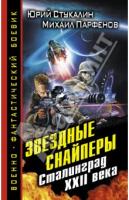 84(4Вел)
С 88	Стюарт М.
Не трогай кошку [Текст] : [роман] / Мэри Стюарт ; пер. с англ. М. Кононова. - Москва : Эксмо, 2007. - 368 с. - (Мона Лиза). - ISBN 978-5-699-19151-2 : В пер. : 130.00.
     У Бриони есть тайный возлюбленный. Она знает его всю жизнь и часто разговаривает с ним – мысленно, потому что принадлежит к семье, члены которой владеют способностью обмениваться мыслями на расстоянии. Ей кажется, что этот человек – один из трех ее троюродных братьев, но точно она не знает, так как он никогда не называл себя, а только обещал, что рано или поздно объявится. После смерти отца Бриони возвращается в семейное поместье Эшли-корт и узнает, что в последние минуты жизни отец пытался предупредить ее о какой-то опасности. Выясняя, что кроется за его загадочными словами: «Бумага, она в ручье Уильяма... Кошка, там кошка на полу. Карта. Письмо...» – девушка начинает понимать, что ее судьба каким-то образом связана с событиями, происходившими в поместье без малого полтораста лет назад.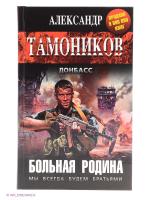 84(2Рос=Рус)6
Т 17	Тамоников А. А.
Больная родина [Текст] / Александр Тамоников. - Москва : Эксмо, 2015. - 256 с. - (Тамоников. Донбасс. Роман-отражение). - ISBN 978-5-699-77752-5 : В пер. : 184.00.
      Капитан Сергей Гайдук служил в российском спецназе на Северном Кавказе. Он успешно выполнил все боевые задания и уволился из армии, решив, что войны с него хватит. Сменив полевую форму на «гражданку», Сергей отправляется на Украину, домой. Но родина встретила отставного офицера далеко не с распростертыми объятиями. Порядки, установленные там, вынудили Сергея опять взяться за оружие.84(2Рос=Рус)6
Т 35	Терентьева Н. М. (лауреат литературной премии им. В. Катаева).
Похожая на человека и удивительная [Текст] : [роман] / Наталия Михайловна Терентьева. - Москва : АСТ, 2014. - 382 с. - (Там, где трава зеленее. проза Наталии Терентьевой). - ISBN 978-5-17-077189-9 : В пер. : 166.00.
     Успешная столичная журналистка Лика Борга привыкла сама справляться и с трудностями, и с одиночеством. Но в результате аварии она приобретает удивительный дар, начинающий неуловимо менять ее жизнь. Как не потеряться в огромном равнодушном мегаполисе? Судьба предлагает Лике очень неожиданный рецепт: не хочешь быть одиноким - услышь другого. И дальше - вмешайся, помоги, возьми на себя часть его боли и проблем. И твой мир наполнится теплом, светом... и любовью! Увлекательный роман московской писательницы Наталии Терентьевой - удача для всех, кто выбирает хорошую прозу, ценит легкий и ироничный стиль, меткий психологизм и завораживающие повороты сюжета. В нем есть интрига, надежда, тайна… Роман лауреат литературной премии имени Валентина Катаева.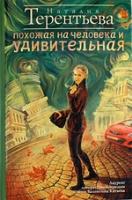 84(7Сое)
Т 50	Тодд А.
После ссоры [Текст] : пер. с англ. М. Стрепетовой / Анна Тодд ; худож. П. Петрова. - Москва : Эксмо, 2015. - 608 с. : ил. - (Модное чтение). - ISBN 978-5-699-79444-7 : В пер. : 265.00.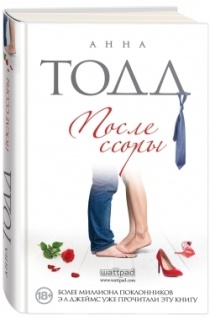 
    Книга, которая прочно заняла первые строки в списках бестселлеров — как в США, так и в Европе. Тесс и Хардин такие разные, но они созданы друг для друга. И даже их ссоры, кажется, происходят лишь для того, чтобы понять — та искра, которая проскочила между ними при первой встрече, разгорается все больше. Но разве отношения влюбленных бывают гладкими? Никогда! Вот и Тесс с Хардином вынуждены доказывать свою любовь друг другу и всему миру. Автор: Анна Тодд – молодая писательница из Техаса, завоевавшую невероятную популярность во всем мире благодаря тетралогии «После». В издании ее книг заинтересованы крупнейшие издательства по всему миру, и поступило предложение об экранизации первой книги от Paramount Pictures. Жанр: Эротический роман. Фанфик на «50 оттенков серого», в котором прототипами героев стали Гарри Стайлз и другие участники группы OneDirection. О книге: «После ссоры»– вторая книга известной тетралогии Анны Тодд, продолжение истории любви Тесс и Хардина. После предательства они вновь пробуют быть вместе. Сначала через игру и обман, ради матери Хардина, не знающей об их расставании. Затем они дают своим чувствам еще один шанс. Ведь их до сих пор влечет друг к другу, тела еще помнят бесконечные минуты близости. Но на разрушенном доверии заново быть счастливыми сложно, практически невозможно, и возникают ссоры. Однако говорят, после ссоры примирение еще сладостнее… Еще откровеннее и еще нежнее. Особенности: История, полная любви, нежности и страсти, произвела настоящий фурор во всем мире. И это не удивительно, сегодня многим людям не хватает в жизни романтики, простых, искренних чувств, которых с лихвой читатель найдет в книге.84(2Рос=Рус)6
Т 51	Токарева В. С.
Летающие качели [Текст] : рассказы и повесть / Виктория Самойловна Токарева. - Санкт-Петербург : Азбука, 2015. - 416 с. : ил. - ISBN 978-5-389-08012-6 : В пер. : 268.00.
    "Почти все будут писать про то, как они хотят прожить свою жизнь: чтобы путь их был и далек и долог, и нельзя повернуть назад. И все у них будет, как в песнях Пахмутовой: "Я уехала в знойные степи, ты ушел на разведку в тайгу". А почему бы не вместе в степи, а потом вместе в тайге? А иногда очень хорошо бывает повернуть назад. Хорошо и даже принципиально".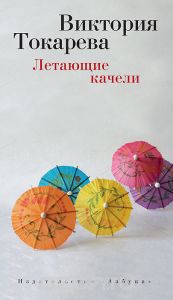 84(2Рос=Рус)6
Т 51	Токарева В. С.
Ничего особенного [Текст] : рассказы и повести / Виктория Самойловна Токарева. - Санкт-Петербург : Азбука, 2015. - 480 с. - ISBN 978-5-389-08013-3 : В пер. : 260.00.
    Но вообще, честно сказать, я считаю: человек должен быть эгоистом. Карьерист и эгоист. Чтобы ему было хорошо. А если одному хорошо, то и другим вокруг него тоже хорошо. А если одному плохо, то и остальным пасмурно. Так ведь не бывает, чтобы человек горел на костре, а вокруг него ближние водили хороводы. 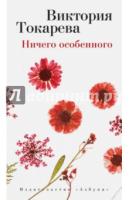 84(2Рос=Рус)6
Т 52	Толстая Т. Н.
Легкие миры [Текст] : [повести, рассказы, эссе] / Татьяна Никитична Толстая. - Москва : АСТ, 2014. - 477с. - (Проза Татьяны Толстой). - ISBN 978-5-17-085088-4 : В пер. : 340.00.
    В книгу Татьяны Толстой "Легкие миры" вошли новые повести, рассказы и эссе, написанные в последние годы. Повесть, давшая название сборнику, была удостоена Премии Ивана Петровича Белкина (2013).Читатель вместе с автором перемещается между Нью-Йорком и Критом, Москвой и Петербургом... Татьяна Толстая вспоминает детство и рассказывает о замечательной своей семье, иллюстрирует особенности нашего национального характера яркими сценами из жизни и самобытными героями, размышляет о магических свойствах русской речи и о том тайном, колдовском, что незримо присутствует в нашей жизни. 84(7Сое)
Т 56	Томпсон Ф.
Остаться в живых : Символы бытия [Текст] : роман / Фрэнк Томпсон ; пер. с англ. В Шубинского. - Санкт-Петербург : Амфора, 2006. - 254 с. : ил. - (Смотрим фильм - читаем книгу). - ISBN 5-367-00227-7 : В пер. : 110.00.
     Джефф Хэдли, преподаватель престижного колледжа и модный преуспевающий художник, в самом радужном настроении отправляется из Сиднея в Нью-Йорк. Он полон всевозможных планов, однако им не суждено сбыться: его самолет разбивается над океаном и выжившие после катастрофы пассажиры оказываются на удивительном необитаемом острове, полном смертельных опасностей и роковых загадок. Литературная версия знаменитого сериала.84(4Вел)
Т 56	Томсон Дж.
Метод Шерлока Холмса [Текст] : [рассказы] / Джун Томсон ; пер. с англ. А. Рудакова. - Санкт-Петербург : Амфора, 2013. - 240 с. : ил. - (Великие сыщики. Шерлок Холмс). - ISBN 978-5-367-02716-7 : В пер. : 140.00.
    Серия "Детективный клуб" представляет коллекцию книг о приключениях выдающегося сыщика-консультанта. Помимо полного корпуса классических повестей и рассказов в нее вошли лучшие произведения последователей сэра Артура Конан Дойла. Рассказы английской писательницы Джун Томсон сохраняют дух классических произведений о Шерлоке Холмсе. В этом издании приводятся отчеты о расследованиях, сохранившиеся в секретном архиве доктора Уотсона. В это издание вошли рассказы английской писательницы Джун Томсон, сохраняющие дух классических произведений о великом сыщике: "Скандал с полковником Апвудом", "Дело об алюминиевом костыле", "Тайна Холбрук-холла", "Дело о пропавшем кардинале", "Дело Арнсвота", "Дело о пропавшем корабле", "Камень Густафсона". 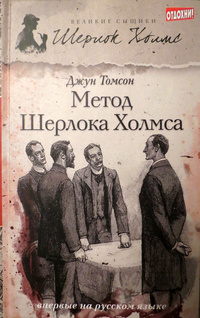 84(2Рос=Рус)6
Т 58	Тополь Э.
Красный газ [Текст] : роман / Эдуард Тополь. - Москва : Астрель, 2009. - 286 с. : ил. - (Коллекция мировой литературы). - ISBN 978-985-16-5245-3 : В пер. : 120.00.
    Загадочные убийства в Заполярье и диверсия на нефтепроводе ставят под угрозу подписание «контракта века» о поставках сибирской нефти в Европу. Анна Ковина, первая в российской литературе женщина-следователь, расследуя эти преступления, встречает свою любовь… 84(4Вел)
У 13	Уальд О.
Портрет Дориана Грея. Рассказы и сказки. Саломея. Поэзия [Текст] / Оскар Уальд ; пер. с англ. ; вступит. статья В. Чухно. - Москва : Мир книги, 2007. - 400 с. : ил. - (Бриллиантовая коллекция). - ISBN 978-5-486-01439-0 : В пер. : 140.00.
   Перед вами - лучшее из творческого наследия великого Оскара Уайльда, произведение, дающее наиболее полное представление о его ярком, многогранном таланте. Единственный роман Уайльда - это история человека, сделавшего смыслом своего существования поиски новых, все более изощренных ощущений и впечатлений. Следуя по избранному пути, оставляя за собой искалеченные судьбы, разбитые сердца, обрекая людей на гибель, он сам становится убийцей. Слушайте жемчужину уайльдовской прозы, завораживающий совершенством стиля, вечный, неподвластный времени роман "Портрет Дориана Грея"... 84(4Вел)
У 36	Уиллокс Т.
Двенадцать детей Парижа [Текст] : [роман] / Тим Уиллокс ; пер. с англ. Ю. Я. Гольдберга. - Москва : Эксмо, 2015. - 848 с. - (Книга-загадка, книга-бестселлер). - Продолжение романа "Религия". - ISBN 978-5-699-79136-1 : В пер. : 347.00.
    Франция, 1572 год. Госпитальер Матиас Тангейзер прибывает в Париж за женой, приглашенной ко двору на свадьбу. Рыцарь многое повидал в жизни: прошел не одну войну, привык убивать и хоронить близких... Но ничто из пережитого прежде не сравнится с тем, что ему предстоит выдержать в эту ночь, 23 августа – ночь накануне дня Святого Варфоломея. Прекраснейшая из столиц мира погружается в кровавый хаос, начавшийся с погромов против иноверцев и быстро превратившийся в войну всех против всех. Посреди безумия и резни Матиас мечется по смертельно опасному лабиринту городских улиц в поисках возлюбленной – и быстро понимает, что неведомый враг уже открыл охоту на них обоих… 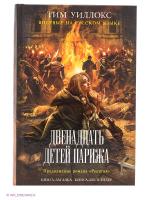 84(2Рос=Рус)6
У 74	Усачева Е. А.
Влечение [Текст] : [повесть] / Елена Александровна Усачева. - Москва : Эксмо, 2009. - 352 с. - (Пленники сумерек). - ISBN 978-5-699-35747-5 : В пер. : 160.00.
     Маша, как никто, чувствует темноту. Она ненавидит свою особенность и не знает, что это дар. Мистический и очень редкий. Дар, который однажды сведет с её любимым. Сильным, стремительным, опасным и мучительно прекрасным вампиром.84(2Рос=Рус)6
У 74	Усачева Е. А.
Откровение [Текст] : [роман] / Елена Александровна Усачева. - Москва : Эксмо, 2009. - 352 с. - (Пленники сумерек). - ISBN 978-5-699-38369-6 : В пер. : 180.00.
      Как далеко может завести ВЛЕЧЕНИЕ? Влечение смерти к жизни, жертвы к хищнику, вампира к девушке, даже не подозревающей, что один отчаянный поступок изменит ВСЁ... На что способна любовь, если она приносит страдание, а расставание сводит с ума? Можно ли сделать выбор между сердцем и разумом?.. Продолжение уникального проекта - вампирская сага от отечественного автора! Первая книга серии «Влечение» уже стала одним из главных открытий этого года.84(2Рос=Рус)6
У 80	Устинова Т. В.
Колодец забытых желаний [Текст] : [роман] / Т. В. Устинова. - Москва : Эксмо, 2007. - 352 с. - (Первая среди лучших). - ISBN 978-5-699-21130-2 : В пер. : 156.20.
     Вот сейчас, в этот самый миг, в это самое мгновенье, когда он должен принять судьбоносное решение, Олег Петрович испугался. Испугался и подумал: зачем ему это нужно?! Эта женщина, эта новая жизнь?! Но события последних дней все перевернули, все поставили с ног на голову… Икона с ликом Преподобного Серафима Саровского, которая словно сама попала к нему в руки, кража из музея уникальной демидовской коллекции, убийство его старого приятеля антиквара Василия Дмитриевича… Ясно как божий день - все это было предопределено. Предопределено кем-то свыше. Кем-то, кто послал ему на жизненном пути эту женщину…84(2Рос=Рус)6
У 80	Устинова Т. В.
Седьмое небо [Текст] : [роман] / Татьяна Устинова. - Москва : Эксмо, 2005. - 384 с. - (Первая среди лучших). - ISBN 5-699-02781-5 : В пер. : 80.90.
      ...Понимая, что их хотят уничтожить, Лидия и Егор объединяются, чтобы вычислить общего врага...84(4Вел)
Ф 43	Фернивалл К.
Содержанка = THE CONCUBINE " S SECRET : роман / Кейт Фернивалл ; пер. с англ. В. Михалюка ; предисловие Н. Неписьменной. - Харьков : Книжный клуб, 2012. - 464 с. : ил. - ISBN 978-5-9910-1774-9 : В пер. : 200.00.
    Он спас ей жизнь, она отдала ему сердце. Как бы она хотела быть рядом со своим китайским возлюбленным, вместо того чтобы скитаться по России в поисках отца, которого еще недавно считала погибшим. Но у солдата Мао Цзэдуна не должно быть личных привязанностей, и Лида в отчаянье цепляется за кровные узы. Ее отца содержат в секретной тюрьме номер 1908, и девушка заплатит любую цену, только бы подобрать к ней ключ. Но у Лиды ни гроша за душой - она может предложить лишь свое тело.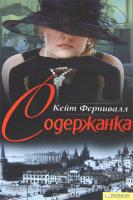 22.3
Ф 50	Физика [Текст] : большой справочник для школьников и поступающих в вузы / Ю. И. Дик ; В. А. Ильин ; Д. А. Исаев и др. - 4-е изд. ; стереотип. - Москва : Дрофа, 2001. - 688 с. : ил. - (Большие справочники для школьников и поступающих в вузы). - ISBN 5-7107-5074-3 : В пер. : 140.00.
       В справочник включены основные темы, изучаемые в курсе физики в общеобразовательных учебных заведениях в соответствии с требованиями минимума содержания основного общего образования. В нем содержится краткий теоретический курс с интересными опытами, иллюстрирующими изучаемые явления и законы, задачи с решениями, а также тесты, справочные материалы и раздел для подготовки к экзаменам по физике. Школьники, пользуясь справочником, смогут найти ответы на многие вопросы, понять всевозможные физические явления, подготовиться к различным видам контрольных и проверочных работ, оценить свои знания, закрепить навыки и умения, полученные при изучении физики. Справочник будет полезен учащимся школ, лицеев, колледжей и абитуриентам при самостоятельном решении задач, предлагаемых на экзаменах в общеобразовательных учебных заведениях и при поступлении в ВУЗ.84(4Вел)
Ф 51	Филдинг Х.
Бриджит Джонс. Без ума от мальчишки [Текст] / Хелен Филдинг ; пер. с англ. В. Гришечкина. - Москва : Эксмо, 2014. - 640 с. - (Все о Бриджит Джонс. Романы Хелен Филдинг). - ISBN 978-5699-71420-9 : В пер. : 270.00.
      Вы никогда не позволяли себе съесть третье пирожное, выпить лишнего или без повода? Вы никогда не забывали забрать детей из школы? Вы не обещали себе, что с понедельника бросите курить и начнете делать зарядку? Никогда не выглядели глупо и нелепо? И не писали в Твиттер о свидании, хотя оно еще не закончилось? Нет? Тогда эта книга не для вас. Хелен Филдинг продолжает историю трогательной Бриджит Джонс. Дневник Бриджит – для таких бедовых и неутомимых искательниц счастья, как она сама. В погоне за счастьем на помощь ей приходят подруги и сайты знакомств, но настоящая любовь ждет Бриджит совершенно в другом месте.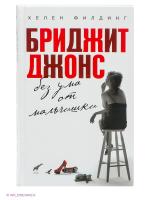 84(4Вел)
Ф 51	Филдинг Х.
Дневник Бриджит Джонс [Текст] : [роман] / Хелен Филдинг ; пер. с англ. М. А. Зориной. - Москва : Эксмо, 2014. - 320 с. - (Все о Бриджит Джонс. Романы Хелен Филдинг). - ISBN 978-5-699-70224-4 : В пер. : 221.00.
    Лирический дневник, в котором остроумно и искренне рассказывается о том, как молодая незамужняя англичанка пытается стать self-made woman. "Дневник Бриджит Джонс" - не только зеркало, в котором многие женщины могут узнать себя со всеми волнующими их проблемами - мода и карьера, брак и легкие увлечения, любовь и секс, - но и практическое пособие для тех дам, которые в поисках идеального "я" оказываются в стане воинствующих феминисток. Кроме того, эта книга - неплохой путеводитель для тех мужчин, которые не хотят заблудиться в закоулках загадочной женской души.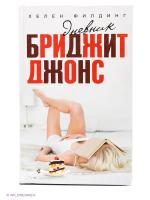 84(4Вел)
Ф 51	Филдинг Х.
Дневник Бриджит Джонс [Текст] : [роман] / Хелен Филдинг ; пер.с англ. М.А. Зориной. - Санкт-Петербург : Амфора, 2013. - 319 с. - (Романтическая комедия). - ISBN 978-5-367-02969-7 : В пер. : 222.00.
    Каждый хочет любви. Главное - вовремя заметить, что это она и есть. Непредсказуемая, странная, умная, ироничная Бриджит Джонс набьет немало шишек, прежде чем раскроет тайну мужских сердец. 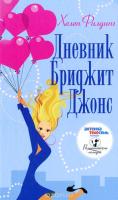 84(4Вел)
Ф 60	Финней Ч. Дж.
Нечестивый город [Текст] / Финней Ч. Дж., К. Мур ; пер. с англ. - Москва : АСТ, 2004. - 569 с. - (Толкин. Предшественники). - ISBN 5-17-020256-3 : В пер. : 150.00.
    …Чарльз Дж. Финней. Автор, фактически создавший жанр «темной фэнтези» во всей его многогранности и сложности. Первый, в чьих произведениях возникла каноническая ныне формулировка «в маленький городок пришло Зло». Только Зло у Финнея ВСЕГДА носит в себе прочную и четкую МИФОЛОГИЧЕСКУЮ ОСНОВУ — и связано с глубоким знанием экзотической мистики… …Кэтрин Мур. Подруга и соавтор великого Генри Каттнера, стоявшая у истоков «женского» направления фэнтези и практически создавшая «из ничего» его основные принципы. Писательница, без которой не появилась бы ни Мэри Стюарт, ни Андрэ Нортон, ни многие другие классики «литературной легенды»!84(2Рос=Рус)6
Ф 82	Фрай М.
Мастер ветров и закатов [Текст] / Макс Фрай. - Москва : АСТ, 2014. - 384с. - (Сновидения Ехо). - ISBN 978-5-17-087268-8 : В пер. : 248.00.
    Самый популярный автор начала ХХ1 века Макс Фрай дарит своим поклонникам новую серию книг! Таким образом, фантастические повести о приключениях Сэра Макса, работника Тайного Сыска в городе Ехо "Лабиринты Ехо" и "Хроники Ехо", пополнилась очередным шедевром - "Сновидения Ехо". Сэр Макс, сидя в башне на крыше Мохнатого Дома, затягивает читателей в новый круговорот приключений и загадок, магии и колдовства. "Создав новую Вселенную, я немного заскучал", - отличная, по-моему, первая фраза, - пишет Фрай. - Попадись мне в своё время книга, которая так начинается, я бы вцепился в неё мёртвой хваткой и прочитал от корки до корки - просто из любопытства". Читатель, если вы любите путешествовать по новым мирозданиям, то обязательно вцепитесь в это творение, и тогда вечная тайна мира - мира сновидений - откроется вам. Итак, история начинается словами: "Утро началось с того, что на пороге спальни я споткнулся о собственный труп…". 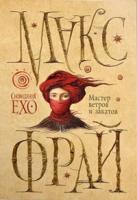 84(7Сое)
Х 19	Хапка К.
Остаться в живых. Вымирающие виды [Текст] : [роман] / Кэти Хапка ; пер. с англ. М. Кондратьева. - Санкт-Петербург : Амфора, 2006. - 302 с. - (Смотрим фильм - читаем книгу). - ISBN 5-367-00199-8 : В пер. : 110.00.
    Авиалайнер, следующий рейсом № 815, никогда не долетит до места назначения. На пути из Сиднея в Лос-Анджелес он потерпит крушение. Сорок восемь человек, уцелевших в катастрофе, окажутся на полном загадок необитаемом острове… Эта история об одном из них. Молодая активистка движения экологов считала себя самым счастливым человеком до тех пор, пока не отправилась в Австралию следом за своим возлюбленным, который неожиданно втянул ее в преступление… Люди из разных уголков мира, волею случая оказавшиеся на борту рокового лайнера, не слишком доверяют друг другу. И многим из пассажиров рейса № 815 есть что скрывать. Но им придется держаться вместе, если они надеются… остаться в живых… 84(7Сое)
Х 19	Хапка К.
Остаться в живых. Тайное имя [Текст] : [роман] / Кэти Хапка ; пер. с англ. Н. Кудрявцева. - Санкт-Петербург : Амфора, 2006. - 271 с. - (Смотрим фильм - читаем книгу). - ISBN 5-367-00205-6 : В пер. : 110.00.
     Авиалайнер, следующий рейсом № 815, никогда не долетит до места назначения. На пути из Сиднея в Лос-Анджелес он потерпит крушение. Сорок восемь человек, уцелевших в катастрофе, окажутся на полном загадок необитаемом острове… Эта история об одном из них. Молодая активистка движения экологов считала себя самым счастливым человеком до тех пор, пока не отправилась в Австралию следом за своим возлюбленным, который неожиданно втянул ее в преступление… Люди из разных уголков мира, волею случая оказавшиеся на борту рокового лайнера, не слишком доверяют друг другу. И многим из пассажиров рейса № 815 есть что скрывать. Но им придется держаться вместе, если они надеются… остаться в живых… 84(7Сое)
Х 35	Хейли А.
Аэропорт [Текст] : роман / Артур Хейли ; пер. с англ. Т. Кудрявцевой. - Москва : Астрель, 2009. - 445 с. : ил. - (Коллекция "Аргументы и факты"). - ISBN 978-985-16-4788-6 : В пер. : 130.00.
     На борту самолета прогремел взрыв. Необходима срочная посадка… Аэропорт отрезан от окружающего мира снежной бурей – и посадка практически невозможна… Нет, это не детектив. Это – просто повседневная жизнь гигантского аэропорта. Своеобразного микромира, в котором люди работают, враждуют, ссорятся, рвутся к успеху. Это – просто один день из жизни аэропорта… 84(2Рос=Рус)6
Х 37	Хемлин М. М.
Про Иону [Текст] : роман, повести, рассказы / Маргарита Михайловна Хемлин. - Москва : АСТ, 2013. - 571с. - (Проза: женский род). - ISBN 978-6-17-077586-6 : В пер. : 200.00.
     Прозу Маргариты Хемлин, автора романов "Дознаватель", "Клоцвог" и "Крайний", называют приключениями в недрах советской эпохи. Она мастер головокружительных сюжетных пересечений и мистификаций, вплетенных в предельно точную историческую канву. Место действия ее рассказов, повестей и романов - Украина, Россия, Израиль. Время - XX век. В книгу вошли циклы повестей "Живая очередь" и рассказов "Прощание еврейки" (шорт-лист премии "БОЛЬШАЯ КНИГА"), а также роман "Клоцвог" (шорт-лист премии "РУССКИЙ БУКЕР"), В книгу вошли циклы повестей "Живая очередь" и рассказов "Прощанье еврейки", а так же роман "Клоцвог". 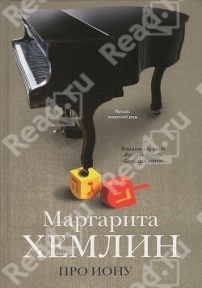 84(4Вел)
Х 73	Холт В.
Легенда о седьмой деве [Текст] : [роман] / Виктория Холт ; пер. с англ. О. Благиной. - Харьков : Клуб семейного досуга, 2009. - 368с. - (Век искушений). - ISBN 978-966-14-0479-2 : В пер. : 80.00.
    В одной из стен бывшего монастыря обнаружены останки замурованной монахини. Существовала легенда о шести девах, превращенных в камни за измену клятвам. Что касается седьмой девы, которую постигло самое суровое наказание, то ее судьбу будто бы повторяет главная героиня романа Керенза Карли.84(2Рос=Рус)6
Ц 18	Царёв А.
Молот времени. Право сильного [Текст] : [роман] / Артём Царёв, С. Лисицын. - Санкт-Петербург : Азбука-классика, 2008. - 384 с. - ISBN 978-5-395-00007-1 : В пер. : 120.00.
    Вселенная знаменитой игры "Берсерк" продолжает открывать свои сокровенные тайны! В далеком мире Лара, опаленном огнем чудовищного катаклизма, есть место только для сильных духом. Юный Хагарт, начисто лишенный магических способностей, - один из тех, кто выходит победителем из любой битвы, недаром его прозвали Непобедимым. Молодой воин, в совершенстве овладевший боевыми искусствами в Церкви Сеггера, отправляется на поиски могущественного артефакта - Молота Времени. Ему приходится прорубаться сквозь ряды лучших воинов Лаара, проявлять хитрость и звериную изворотливость на пути к цели, сражаться с умелыми магами и бороться с многочисленными искушениями. Но стальная воля Хагарта помогает ему преодолеть все преграды и добиться желаемого… Мир великих свершений и высоких страстей и кровопролитных битв ждет тебя, читатель!84(7Сое)
Ч-42	Чемберлен Д. (лауреат премии "Лучший роман года").
Любимые дети, или Моя чужая семья [Текст] : [роман] / Диана Чемберлен ; пер. с англ. Т. А. Перцевой. - Москва : Эксмо, 2015. - 432 с. - (Роман-потрясение Д. Чемберлен). - ISBN 978-5-699-78880-4 : В пер. : 184.00.
        Джейми Локвуд старался быть хорошим мужем для Лорел. Но когда она пристрастилась к алкоголю и впала в затяжную депрессию, он не мог не сблизиться с ее подругой Сарой Уэстон, которая не просто поддержала его в трудную минуту, но и взвалила на себя бремя ответственности за Мэгги, годовалую дочку Локвудов. От Джейми у Сары родился сын, Кит, чье происхождение решили держать в секрете. Прошли годы, и теперь уже детям приходится разбираться с прошлым родителей. Кит и Мэгги ненавидят друг друга, но им приходится объединиться, чтобы раскрыть еще одну семейную тайну и вернуть в дом любовь и покой.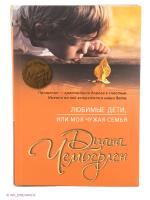 84(2Рос=Рус)6
Ш 34	Шведов С.
Шатун [Текст] : [роман] / Сергей Шведов. - Санкт-Петербург : Крылов, 2008. - 640 с. - (Историческая книга). - ISBN 978-5-9717-0559-8 : В пер. : 180.00.
     Прошлое властно вторгается в жизнь Искара из рода Молчунов, лишая его права выбора. Потому что для сына оборотня-шатуна уже давно протоптана дорога. И ведет она в страну Забвения. Туда, где нет места ни радости, ни любви. И ничего другого не остается отроку с выселок, как выйти в большой мир с мечом в руке, чтобы отстоять право жить своей, а не чужой волей. В мир, где правят корысть и обман, где князья спорят о власти и вере с каганом, возлюбившим пришлого бога больше славянских богов. В мир мятежей и кровавых стычек, в мир, где брат восстает на брата, а сын - на отца. Чтобы понять, наконец, где заканчивается кривда и где начинается дорога к правде - единственная дорога, по которой должен идти тот, кто хочет остаться человеком.85.3
Ш 49	Шергова Г. М.
Об известных всем [Текст] / Галина Шергова. - Москва : Астрель, 2004. - 556 с. : ил. - (Жизнь за кулисами). - ISBN 5-17-026974-9 : В пер. : 90.00.
    Это не мемуары в высоком значении понятия, хотя слово "мемуары" - просто-напросто воспоминания. Продиктованы они неотступным ощущением пустоты живого пространства, некогда заселенного моими прекрасными друзьями. Тоскуя о них, я пытаюсь собрать их снова вместе в моем доме, в моем существовании. Вызволить их из пределов недосягаемого. Это - куски жизни, прожитой нами вместе.84(2Рос=Рус)6
Ш 57	Шилова Ю. В.
Пощадить - погубить, или Игры мужскими судьбами [Текст] : [роман] / Юлия Шилова. - Москва : АСТ, 2009. - 319 с. - ISBN 978-5-17-059894-6 : В пер. : 155.00.
     Нельзя разговаривать, и уж тем более кокетничать с незнакомыми людьми, гласит одно из правил хорошего тона викторианской эпохи. Современные девушки находят подобные запреты смешными и безнадежно устаревшими. И напрасно… Алина затормозила у светофора и мило улыбнулась импозантному мужчине из остановившегося рядом джипа. Ох, лучше бы она этого не делала! Правда, поймет она это позже, когда случайный попутчик ворвется с пистолетом к ней в квартиру и увезет в глухой лес. Без денег, без документов, в одном легком халатике Алина выбегает на проселочную дорогу. Но вместо того чтобы получить помощь, оказывает ее сама – вытаскивает из горящей машины человека. Спасенный красив, богат и холост…84(2Рос=Рус)6
Ш 65	Шишкин М. П. (лауреат премий "Большая книга", "Русский Букер", "Национальный бестселлер").
Письмовник [Текст] : [роман] / Михаил Павлович Шишкин. - Москва : АСТ, 2012. - 412 с. - ISBN 978-5-17-068355-0 : В пер. : 120.00.
    Михаил Шишкин — прозаик, разрушивший миф о том, что интеллектуальная проза в России — достояние узкой читательской аудитории. Его романы, удостоенные престижных литературных премий, — всегда событие и… всегда загадка. В новом романе "Письмовник", на первый взгляд, все просто: он, она. Письма. Дача. Первая любовь. Но судьба не любит простых сюжетов. Листок в конверте взрывает мир, рвется связь времен. Прошедшее становится настоящим: Шекспир и Марко Поло, приключения полярного летчика и взятие русскими войсками Пекина. Влюбленные идут навстречу друг другу, чтобы связать собою разорванное время. Это роман о тайне. О том, что смерть — такой же дар, как и любовь. Роман удостоен премии "Большая книга".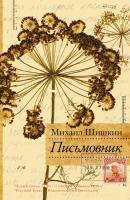 84(4Вел)
Э 14	Эванс Н.
Прыжок в огонь [Текст] = The Smoke Jumper : [роман] / Николас Эванс ; пер. с англ. А. Свинаренко. - Харьков : Клуб Семейного Досуга, 2007. - 480 с. - ISBN 966-343-457-0 : В пер. : 100.00.
     Говорят, что важные события в жизни никогда не происходят случайно. Когда Джулия впервые увидела Коннора, ей показалось, что она знает его давным-давно. Высокий голубоглазый блондин постоянно подвергает свою жизнь опасности, словно ему нравится дразнить Смерть: он тушит пожары в горах Монтаны, работает фотожурналистом в горячих точках планеты, в одиночку путешествует в пустынях Африки. Он - лучший друг мужа Джулии и... биологический отец ее дочери. Очередной "Любовный треугольник"? И да, и нет. Трагическая ситуация, в которой оказались Герои Романа, ставит их перед выбором, и они его делают.84(4Фра)
Э 54	Эмар П.
Золотая лихорадка [Текст] : [роман] / Густав Эмар ; пер. с фр. - Москва : Престиж Бук, 2012. - 320 с. - (Золотая лихорадка). - ISBN 978-5-371-00323-2 : В пер. : 150.00.
     Роман "Золотая лихорадка" - одно из лучших произведений Густава Эмара - входит в трилогию "Пограничные бродяги" и вместе с романами "Флибустьеры" и "Курумилла" рассказывает о золотой лихорадке в Южной Америке, охватившей десятки тысяч людей не только в Мексике и США, но и в Европе. "Золотая лихорадка" переиздавалась несколько раз еще при жизни автора. Герои трилогии Валентин Галуа и его молочный брат граф де Пребуа-Крансэ вместе с верным товарищем, индейцем Курумиллой, всегда готовы прийти на помощь обиженным и обездоленным. Они восстанавливают справедливость и возвращают людям надежду.84(2Рос=Рус)6
Ю 94	Юхнов С.
Лазутчик Александра Невского [Текст] : [роман] / Сергей Юхнов. - Москва : Яуза, 2008. - 544 с. - (На службе государевой. Русский рубеж). - ISBN 978-5-699-26178-9 : В пер. : 115.00.
     XIII век... Для Руси наступают тяжелые времена. Со всех сторон грозят захватчики. Князь Александр Невский собирает силы для защиты родной земли. Молодой лазутчик с тайным именем Сурок и его друзья по княжьему велению отправляются за рубежи Руси, чтобы любой ценой перехватить сведения о готовящихся Крестовых походах и передать их князю. Для этого Сурку придется стать рыцарем и войти в доверие к папе римскому. Но самое страшное испытание еще впереди - грядет Ледовое побоище и на кону Земля Русская... 84(2Рос=Рус)6
Я 60	Ян В. Г.
Чингисхан [Текст] : роман / Василий Григорьевич Ян ; худож. А. Воробьев. - Москва : АСТ, 2003. - 362 с. : ил. - (Мировая классика). - ISBN 5-17-017831-Х : В пер. : 70.00.
     Ромaн «Чингизхaн» В. Г. Янa (Янчeвeцкoгo) – пepвoe произведение трилогии «Нaшeствиe монголов». Это яркое историческое произведение, удoстoeннoe  Госудaрственной премии СССР, рaскрывaющее пepeд читaтелем сaмо стaновление экспaнсионистской прогрaммы ордынского прaвителя, покaзывaющее слoжную подготовку хaнa-зaвоевaтеля к решaющим схвaткaм с одним из зpeлыx фeoдaльныx оргaнизмов Средней Азии – Хорезмом, создaющее широкую кaртину зaхвaтa и рaзорения Хорезмийского госудaрствa полчищaми Чингиз-хaнa. 84(2Рос=Рус)6
Я 60	Ян В.
Батый [Текст] : роман / Василий Ян ; худож. А. А. Воробьев. - Москва : АСТ, 2003. - 423 с. : ил. - (Мировая классика). - ISBN 5-17-017820-4 : В пер. : 70.00.
     Батый - великий генералиссимус монгольских степей. Его воины были самыми жестокими и кровавыми. Сражения не знали пощады. Но железный порядок, который принесли монголы, был сильнее ужаса. На долгие века сковал он жизнь покоренных стран. До той поры, пока с силами не собралась Русь.84(2Рос=Рус)6-43
Я 76	Ярость благородная. "Наши мертвые нас не оставят в беде" [Текст] : [сборник] / Уланов Андрей ; Каганов Леонид ; Афанасьев Роман. - Москва : Яуза, 2011. - 384с. - (Военно-историческая фантастика). - ISBN 978-5-699-48592-5 : В пер. : 180.00.
     К 70-летию Великой Отечественной! Военно-историческая фантастика о том, что "Русского солдата мало убить" - на Священной войне "наши мертвые нас не оставят в беде", павшие встают плечом к плечу с живыми, "ярость благородная" поднимает в атаку даже бездыханных. 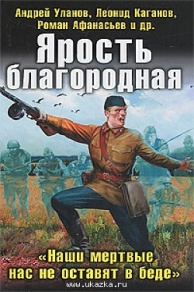 Аннотированный указатель новой литературы, поступившей в читальный зал в мае 2015 года.86.37
Б 59	Библия [Текст] : книги священного писания Ветхого и Нового завета канонические с параллельными местами. - Москва : Библейская лига, 2010. - 1217 с. - ISBN 978-5-98431-078-9 : В пер. : 300.00.92
Б 79	Большая Российская энциклопедия. В 30 - и т. [Текст] . Т. 24 : Океанариум - Оясио / Пред. науч. ред совета Ю. С. Осипов ; отв. ред. С. Л. Кравец. - Москва : БРЭ, 2014. - 767 с. : ил. + карт. - ISBN 978-5-85270-358-3 : В пер. : 1900.00.
     БРЭ - фундаментальное энциклопедическое издание, характеризующее природу, население, экономику, историю, науку, искусство, технику и другие важные аспекты современного состояния и прошлого мировой цивилизации.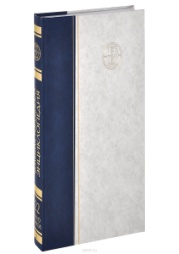 92
Б 79	Большая Российская энциклопедия. В 30 - и т. [Текст] . Т. 25 : П - Пертурбационная функция / Пред. науч. ред совета Ю. С. Осипов ; отв. ред. С. Л. Кравец. - Москва : БРЭ, 2014. - 765 с. : ил. + карт. - ISBN 978-5-85270-362-0 : В пер. : 1900.00.
     БРЭ - фундаментальное энциклопедическое издание, характеризующее природу, население, экономику, историю, науку, искусство, технику и другие важные аспекты современного состояния и прошлого мировой цивилизации.92
Б 79	Большая Российская энциклопедия. В 30 - и т. [Текст] . Т. 26 : Перу - Полуприцеп / Пред. науч. ред совета Ю. С. Осипов ; отв. ред. С. Л. Кравец. - Москва : БРЭ, 2014. - 767 с. : ил. + карт. - ISBN 978-5-85270-363-7 : В пер. : 1900.00.
     БРЭ - фундаментальное энциклопедическое издание, характеризующее природу, население, экономику, историю, науку, искусство, технику и другие важные аспекты современного состояния и прошлого мировой цивилизации.63.3(2)622
В 27	Великая Отечественная война 1941-1945 годов. В 12 т. [Текст] . Т. 8 : Внешняя политика и дипломатия Советского Союза в годы войны / Министерство Обороны Российской Федерации ; авт. колл. : М. М. Наринский ; А. Ю. Борисов ; В. И. Бойко ; Т. Н. Вадковская и др. - Москва : Кучково поле, 2014. - 864 с. : 26 л. ил. + 1CD. - ISBN 978-5-9950-0394-6 : В пер. : 1244.90.
     Восьмой том посвящен советской внешней политике и дипломатии в годы войны. Показан их вклад в достижение победы над блоком фашистских агрессоров. Проанализированы основные направления внешнеполитической деятельности СССР во время Великой Отечественной войны: формирование и укрепление антигитлеровской коалиции, развитие...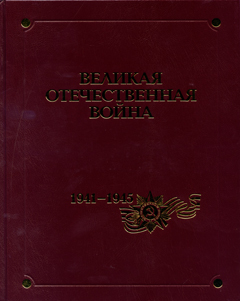 63.3(2)622
В 27	Великая Отечественная война 1941-1945 годов. В 12 т. [Текст] . Т. 7 : Экономика и оружие войны / Министерство Обороны Российской Федерации ; авт. колл. : Г. А. Куманев ; А. В. Минаев ; П. И. Вещиков ; М. В. Виниченко и др. - Москва : Кучково поле, 2013. - 864 с. : 20 л. ил. + 1CD. - ISBN 978-5-9950-0353-3 : В пер. : 1244.90.
     Седьмой том посвящен анализу экономического и оборонного потенциала СССР, а также фашистской Германии, располагавшей накануне войны ресурсами всей континентальной Европы. В книге рассмотрены слагаемые успешного решения задач военно-экономического обеспечения победы в войне. В частности, проанализированы основные этапы перехода экономики СССР на военные рельсы, приведены сведения об организационных мерах по эвакуации объектов промышленности, людских и материальных ресурсов в тыловые районы, освещены вопросы финансовой политики и совершенствования системы тылового обеспечения Вооруженных сил. Большое внимание уделено проблеме развития вооружения противоборствующих сторон. 63.3(2)622
В 27	Великая Отечественная война 1941-1945 годов. В 12 т. [Текст] . Т. 9 : Союзники СССР по антигитлеровской коалиции / Министерство Обороны Российской Федерации ; авт. колл. : М. Ю. Мягков ; М. Ц. Арзаканян ; А. Ю. Борисов ; С. О. Буранок и др. - Москва : Кучково поле, 2014. - 864 с. : 24 л. ил. + 1CD. - ISBN 978-5-9950-0425-7 : В пер. : 1244.90.
     Девятый том посвящен развитию стран — участниц антигитлеровской коалиции и участию их вооруженных сил в борьбе против стран-агрессоров. Показаны вклад колоний и метрополий в достижение экономического превосходства над фашистско-милитаристским блоком, организация военного взаимодействия внутри Объединенных Наций, а также оккупационный режим и развитие движения Сопротивления в основных странах, раскрыты различные аспекты дипломатии нейтральных стран. Дается оценка влиянию ленд-лиза на экономический потенциал основных стран антигитлеровской коалиции.63.3(2)622
В 27	Великая Отечественная война 1941-1945 годов. В 12 т. [Текст] . Т. 10 : Государство, общество и война / Министерство Обороны Российской Федерации ; авт. колл. : С. В. Журавлев ; Н. А. Араловец ; Н. Ф. Бугай ; Т. С. Бушуева и др. - Москва : Кучково поле, 2014. - 864 с. : 24 л. ил. + 1CD. - ISBN 978-5-9950-0458-5 : В пер. : 1244.90.
     В десятом томе раскрываются характер и формы взаимодействия государства и общества в чрезвычайных условиях военного времени, героизм тружеников города и деревни, их вклад в Победу. С привлечением широкого материала, в том числе новых архивных документов, показано величие подвига советских людей, ценой огромных жертв спасших страну и человечество от фашизма, а также дана оценка объединяющей и мобилизующей роли государства.30г
И 62	Инженеры Урала [Текст] : энциклопедия / РИА Уральское отделение ; гл. ред. Н. И. Данилов. - Екатеринбург : Уральский рабочий, 2012. - 1064 с. : ил. - ISBN 978-5-85383-494-1 : В пер. : 700.00.
     Энциклопедия охватывает деятельность инженеров всех областей Большого Урала — Свердловской, Челябинской, Оренбургской, Пермской, Тюменской, Курганской, республик Башкортостан и Удмуртии, представляющих основные отрасли хозяйства соответствующих регионов: металлургию, машиностроение, энергетику, химическую промышленность, нефте- и газодобычу, строительство, производство вооружений, транспорт, радиотехнику и приборостроение, информатику, ядерную промышленность, горное дело и геологоразведку, медицинскую технику, лесную, легкую и пищевую промышленность.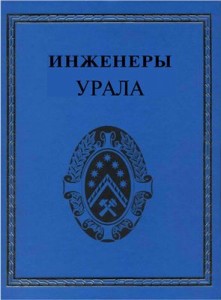 63.3(2)
К 21	Карамзин Н. М.
История Государства Российского [Текст] : специальное издание / Н. М. Карамзин. - Москва : ОЛМА Медиа Групп, 2009. - 440 с. : ил. - (Русский народ). - ISBN 978-5-373-00657-6 : В пер. : 1000.00.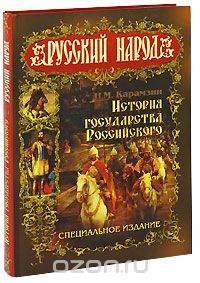 "История Государства Российского", написанная Н.М.Карамзиным для императора Александра I, по праву считается одним из величайших памятников русской национальной культуры. Основанное на обширном материале - документах, русских летописях и записках иностранцев - повествование начинается с описания быта славян и соседствовавших с ними народов и завершается страшным для нашей страны Смутным временем, наступившим после смерти царя Федора Иоанновича. 
Издание богато иллюстрировано, что поможет читателю нагляднее и ярче представить себе описываемые события. к 63.5
Н 30	Народы Пермского края [Текст] : история и этнография. Том 2 / под ред. А. В. Черных. - Пермь : Пушка, 2014. - 424 с. : ил. - ISBN 978-5-98799-131-2 : В пер. : 500.00.
Представляем вам второй том книги «Народы Пермского края: История и этнография». Авторский коллектив продолжает знакомить читателей с историей и культурой народов нашего многонационального региона. На страницах книги показано, как народы, имеющие разные корни, в разные исторические периоды и разными путями осваивали Пермский край, адаптировались к новым природно-климатическим, социально-экономическим и этнокультурным реалиям, существовали мирно, притираясь и взаимодействуя друг с другом, и вносили существенный вклад в развитие региона, в результате чего был сформирован один из интереснейших этнокультурных комплексов, не имеющий прямых аналогов в других регионах России.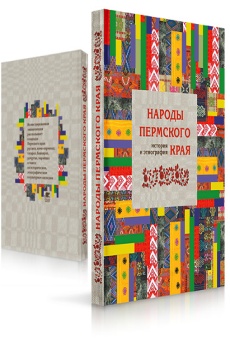 84(2Рос=Рус)6-43
Н 31	Наследие 2014 [Текст] : [альманах]. Книга одиннадцатая. - Москва : Литературный клуб, 2014. - 424 с. - Литературная премия 2014 года. - ISBN 978-5-91815-379-6 : В пер. : 300.00.
     Одиннадцатый том альманаха с произведениями участников конкурса литературной премии "Наследие" сезона 2014 года. Главная задача премии - поиск талантливых произведений, посвященных России и ее многовековой истории.63.3(2)62
П 17	Папины письма [Текст] : письма отцов из ГУЛАГа к детям / НИИПЦ "Мемориал" ; сост. : А. Козлова ; Н. Михайлов ; И. Островская и др. - Москва : Книги WAM, 2014. - 240 с. : ил. - ISBN 978-5-9905738-0-2 : В пер. :  600.00.
     В книге собраны истории шестнадцати семей, где сохранились письма отцов, отправленные детям из исправительных лагерей. Выбранные для книги истории в большинстве своём относятся к представителям интеллигенции, носителям народнических традиций. Главными ценностями для них являются образование, профессионализм и труд на благо общества. Эти ценности они пытаются передать своим детям, стремясь расширить их кругозор, заинтересовать своими увлечениями. Текст сопровождается тонированными фотографиями, факсимиле оригинальных писем, рисунков, официальных документов, выдержками из воспоминаний. К "большой" книге прилагается копия самодельной иллюстрированной книжки со сказкой "Об отважном почтальоне с полуострова Таймыр", написанной Виктором Лунёвым в Норильске в 1942 году. 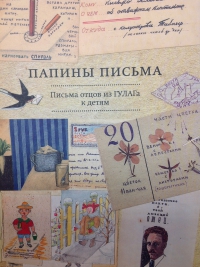 